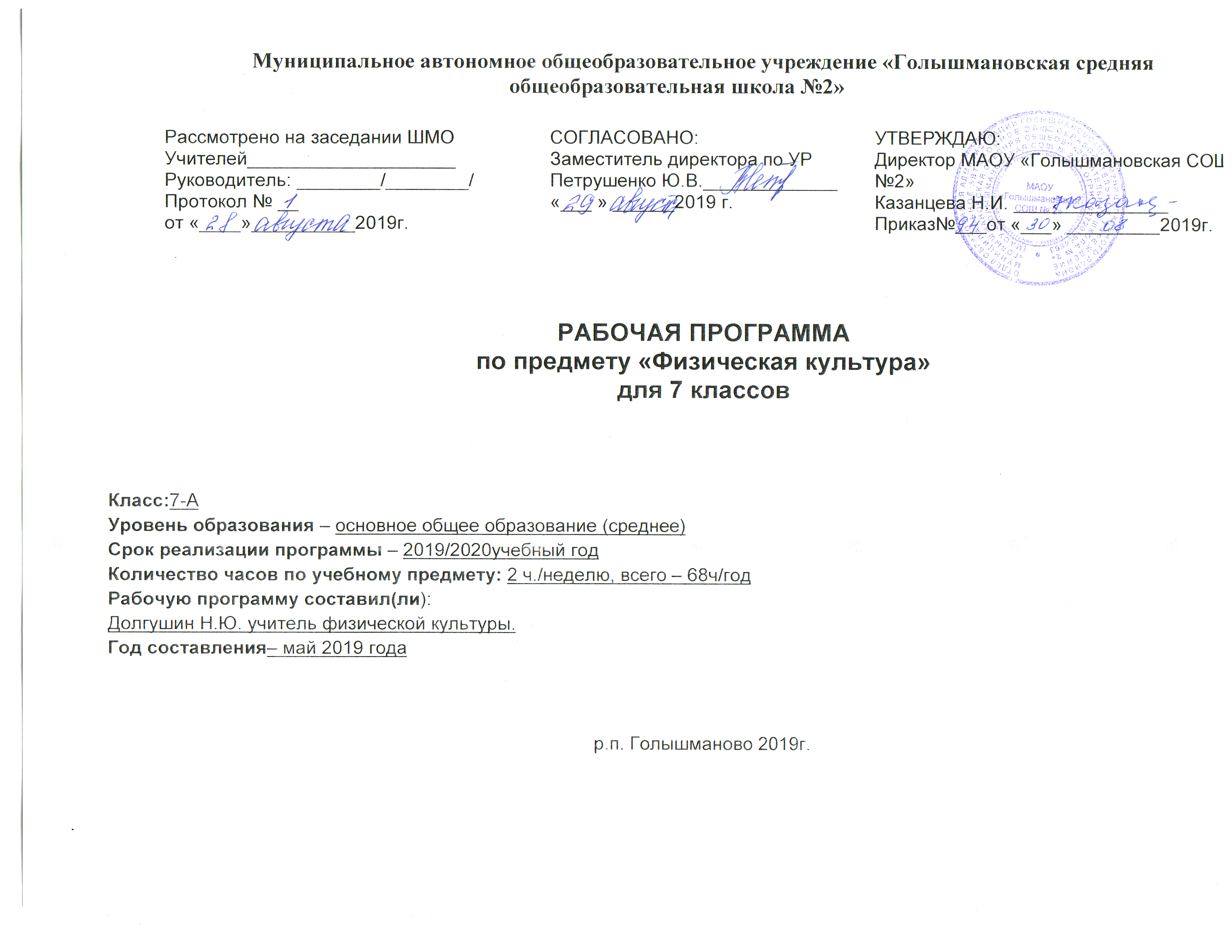  Планируемые результаты изучения учебного предмета, курсаВ соответствии с требованиями к результатам освоения основной образовательной программы основного общего образования ФГОС данная рабочая программа  направлена  на достижение учащимися личностных, метапредметных и предметных результатов по физической культуре.Урочная деятельность, направленная на формирование универсальных учебных действий обеспечивает достижение результатов.Личностные результаты отражаются  в индивидуальных качественных свойствах обучающихся: В области  познавательной культуры: владение знаниями об индивидуальных особенностях физического развития и физической подготовленности, о соответствии их возрастным и половым нормативам; владение знаниями об особенностях индивидуального здоровья и о функциональных возможностях организма, способах профилактики заболеваний и перенапряжения средствами физической культуры; владение знаниями по организации и проведению занятий физическими упражнениями оздоровительной и тренировочной направленности.В области нравственной культуры: способность управлять своими эмоциями, владеть культурой  общения и взаимодействия в процессе занятий физическими упражнениями, игровой и соревновательной деятельности; способность активно включаться в совместные физкультурно-оздоровительные   и   спортивные   мероприятия, принимать участие в их организации и проведении.В области трудовой культуры: умение планировать режим дня, обеспечивать оптимальное сочетание нагрузки и отдыха; умение проводить туристические пешие походы, готовить снаряжение, организовывать и благоустраивать места стоянок, соблюдать правила безопасности; умение содержать в порядке спортивный инвентарь и оборудование,   спортивную  одежду,   осуществлять  их подготовку к занятиям и спортивным соревнованиям.В области эстетической культуры: красивая (правильная) осанка, умение ее длительно сохранять при разнообразных формах движения и передвижений; формирование потребности иметь хорошее телосложение в соответствии с принятыми нормами и представлениями;  культура движения, умение передвигаться красиво, легко и непринужденно.В области коммуникативной культуры: анализировать и творчески применять полученные знания в самостоятельных занятиях физической культурой; находить адекватные способы поведения и взаимодействия с партнёрами во время учебной и игровой деятельности.В области физической культуры: владение навыками выполнения жизненно важных двигательных умений (ходьба, бег, прыжки, лазанья и др.) различными способами, в различных изменяющихся внешних условиях; владение навыками выполнения  разнообразных физических упражнений различной функциональной направленности; умение максимально проявлять физические способности (качества) при выполнении тестовых упражнений по физической	 культуре.Метапредметные результаты характеризуют уровень сформированности качественных универсальных способностей, проявляющихся в активном применении знаний, умений обучающихся в познавательной и предметно-практической деятельности. Метапредметные результаты проявляются в  следующих областях культуры.В области познавательной культуры: понимание физической культуры как явления культуры, способствующего развитию целостной личности человека, сознания и мышления, физических, психических и нравственных качеств; понимание здоровья как важнейшего условия саморазвития и самореализации человека; понимание физической культуры как средства организации здорового образа жизни, профилактики вредных привычек. В области нравственной культуры: бережное отношение к собственному здоровью и здоровью окружающих, проявление доброжелательности и отзывчивости; уважительное отношение к окружающим, проявление культуры взаимодействия, терпимости и толерантности в достижении общих целей при совместной деятельности; ответственное отношение к порученному делу, проявление осознанной дисциплинированности и готовности отстаивать собственные позиции, отвечать за результаты собственной деятельности.В области трудовой культуры: добросовестное выполнение учебных заданий, осознанное стремление к освоению новых знаний и умений; умение организовывать места занятий и обеспечивать их безопасность; активное использование занятий физической культурой для профилактики психического и физического утомления.В области эстетической культуры: понимание культуры движений человека, постижение жизненно важных двигательных умений в соответствии с их целесообразностью и эстетической привлекательностью; восприятие спортивного соревнования как культурно-массового зрелищного мероприятия, проявление адекватных норм поведения, неантагонистических способов общения и взаимодействия.В области коммуникативной культуры: владение культурой речи, ведение диалога в доброжелательной и открытой форме, проявление к собеседнику внимания, интереса и уважения; владение умением вести дискуссию, обсуждать содержание и результаты совместной деятельности, находить  компромиссы при принятии общих решений.В области физической культуры: владение способами организации и проведения разнообразных форм занятий физической культурой, их планирования и содержательного наполнения; владение широким арсеналом двигательных действий и физических упражнений из базовых видов спорта и оздоровительной физической культуры, активное их использование в самостоятельно организуемой спортивно-оздоровительной и физкультурно-оздоровительной деятельности; владение способами наблюдения за показателями индивидуального здоровья, физического развития и физической подготовленности, использование этих показателей в организации и проведении самостоятельных форм занятий физической культурой.Предметные результаты Приобретаемый опыт проявляется в знаниях и способах двигательной деятельности, умениях творчески их применять при решении практических задач, связанных с организацией и проведением самостоятельных занятий физической культурой. Предметные результаты проявляются в разных областях культуры.В области познавательной культуры: знания по истории и развитию спорта и олимпийского движения, о положительном их влиянии на укрепление мира и дружбы между народами; знание основных направлений развития физической культуры в обществе, их целей, задач и форм организации; знания о здоровом образе жизни, его связи с укреплением здоровья и профилактикой вредных привычек, о роли и месте физической культуры в организации здорового образа жизни.В области нравственной культуры: способность проявлять инициативу и творчество при организации совместных занятий физической культурой, доброжелательное и уважительное отношение к занимающимся, независимо от особенностей их здоровья, физической и технической подготовленности; умение оказывать помощь занимающимся, при освоении новых двигательных действий, корректно объяснять и объективно оценивать технику их выполнения; способность проявлять дисциплинированность и уважительное отношение к сопернику в условиях игровой и соревновательной деятельности, соблюдать правила игры и соревнований.В области трудовой культуры: способность преодолевать трудности, выполнять учебные задания по технической и физической подготовке в полном объеме; способность организовывать самостоятельные занятия физической культурой разной направленности, обеспечивать безопасность мест занятий, спортивного инвентаря и оборудования, спортивной одежды.В области эстетической культуры: способность организовывать самостоятельные занятия физической культурой по формированию телосложения и правильной осанки, подбирать комплексы физических упражнений и режимы физической нагрузки в зависимости от индивидуальных особенностей физического развития; способность вести наблюдения за динамикой показателей физического развития и осанки, объективно оценивать их, соотнося с общепринятыми нормами и представлениями.В области коммуникативной культуры: способность интересно и доступно излагать знания о физической культуре, грамотно пользоваться понятийным аппаратом; способность формулировать цели и задачи занятий физическими упражнениями, аргументировано вести диалог по основам их организации и проведения.В области физической культуры: способность отбирать физические упражнения по их функциональной направленности,  составлять из них индивидуальные комплексы для оздоровительной гимнастики и физической подготовки; способность проводить самостоятельные занятия.Выпускник научится: рассматривать физическую культуру как явление культуры, выделять исторические этапы ее развития, характеризовать основные направления и формы ее организации в современном обществе;характеризовать содержательные основы здорового образа жизни, раскрывать его взаимосвязь со здоровьем, гармоничным физическим развитием и физической подготовленностью, формированием качеств личности и профилактикой вредных привычек;раскрывать базовые понятия и термины физической культуры, применять их в процессе совместных занятий физическими упражнениями со своими сверстниками, излагать с их помощью особенности техники двигательных действий и физических упражнений, развития физических качеств;разрабатывать содержание самостоятельных занятий с физическими упражнениями, определять их направленность и формулировать задачи, рационально планировать режим дня и учебной недели;руководствоваться правилами профилактики травматизма и подготовки мест занятий, правильного выбора обуви и формы одежды в зависимости от времени года и погодных условий;руководствоваться правилами оказания первой помощи при травмах и ушибах во время самостоятельных занятий физическими упражнениями; использовать занятия физической культурой, спортивные игры и спортивные соревнования для организации индивидуального отдыха и досуга, укрепления собственного здоровья, повышения уровня физических кондиций;составлять комплексы физических упражнений оздоровительной, тренирующей и корригирующей направленности, подбирать индивидуальную нагрузку с учетом функциональных особенностей и возможностей собственного организма;классифицировать физические упражнения по их функциональной направленности, планировать их последовательность и дозировку в процессе самостоятельных занятий по укреплению здоровья и развитию физических качеств;самостоятельно проводить занятия по обучению двигательным действиям, анализировать особенности их выполнения, выявлять ошибки и своевременно устранять их;тестировать показатели физического развития и основных физических качеств, сравнивать их с возрастными стандартами, контролировать особенности их динамики в процессе самостоятельных занятий физической подготовкой;выполнять комплексы упражнений по профилактике утомления и перенапряжения организма, повышению его работоспособности в процессе трудовой и учебной деятельности;выполнять общеразвивающие упражнения, целенаправленно воздействующие на развитие основных физических качеств (силы, быстроты, выносливости, гибкости и координации движений);выполнять акробатические комбинации из числа хорошо освоенных упражнений;выполнять гимнастические комбинации на спортивных снарядах из числа хорошо освоенных упражнений;выполнять легкоатлетические упражнения в беге и в прыжках (в длину и высоту);выполнять спуски и торможения на лыжах с пологого склона;выполнять основные технические действия и приемы игры в футбол, волейбол, баскетбол в условиях учебной и игровой деятельности;выполнять передвижения на лыжах различными способами, демонстрировать технику последовательного чередования их в процессе прохождения тренировочных дистанций;выполнять тестовые упражнения для оценки уровня индивидуального  развития основных физических качеств.Выпускник получит возможность научиться:характеризовать цель возрождения Олимпийских игр и роль Пьера де Кубертена в становлении современного олимпийского движения, объяснять смысл символики и ритуалов Олимпийских игр;характеризовать исторические вехи развития отечественного спортивного движения, великих спортсменов, принесших славу российскому спорту;определять признаки положительного влияния занятий физической подготовкой на укрепление здоровья, устанавливать связь между развитием физических качеств и основных систем организма;вести дневник по физкультурной деятельности, включать в него оформление планов проведения самостоятельных занятий с физическими упражнениями разной функциональной направленности, данные контроля динамики индивидуального физического развития и физической подготовленности;проводить занятия физической культурой с использованием оздоровительной ходьбы и бега, лыжных прогулок и туристических походов, обеспечивать их оздоровительную направленность;проводить восстановительные мероприятия с использованием банных процедур и сеансов оздоровительного массажа;выполнять комплексы упражнений лечебной физической культуры с учетом имеющихся индивидуальных отклонений в показателях здоровья;преодолевать естественные и искусственные препятствия с помощью разнообразных способов лазания, прыжков и бега;осуществлять судейство по одному из осваиваемых видов спорта; выполнять тестовые нормативы Всероссийского физкультурно-спортивного комплекса «Готов к труду и обороне»;выполнять технико-тактические действия национальных видов спорта;проплывать учебную дистанцию вольным стилемСодержание учебного предметаФизическая культура как область знаний История и современное развитие физической культурыОлимпийские игры древности. Возрождение Олимпийских игр и олимпийского движения. Олимпийское движение в России. Современные Олимпийские игры. Физическая культура в современном обществе. Организация и проведение пеших туристических походов. Требования техники безопасности и бережного отношения к природе. Современное представление о физической культуре (основные понятия)Физическое развитие человека. Физическая подготовка, ее связь с укреплением здоровья, развитием физических качеств. Организация и планирование самостоятельных занятий по развитию физических качеств. Техника движений и ее основные показатели. Спорт и спортивная подготовка. Всероссийский физкультурно-спортивный комплекс «Готов к труду и обороне». Физическая культура человекаЗдоровье и здоровый образ жизни. Коррекция осанки и телосложения. Контроль и наблюдение за состоянием здоровья, физическим развитием и физической подготовленностью. Требования безопасности и первая помощь при травмах во время занятий физической культурой и спортом. Способы двигательной (физкультурной) деятельности Организация и проведение самостоятельных занятий физической культуройПодготовка к занятиям физической культурой (выбор мест занятий, инвентаря и одежды, планирование занятий с разной функциональной направленностью). Подбор упражнений и составление индивидуальных комплексов для утренней зарядки, физкультминуток, физкультпауз, коррекции осанки и телосложения. Составление планов и самостоятельное проведение занятий спортивной подготовкой, прикладной физической подготовкой с учетом индивидуальных показаний здоровья и физического развития. Организация досуга средствами физической культуры. Оценка эффективности занятий физической культурой Самонаблюдение и самоконтроль. Оценка эффективности занятий. Оценка техники осваиваемых упражнений, способы выявления и устранения технических ошибок. Измерение резервов организма (с помощью простейших функциональных проб). Физическое совершенствованиеФизкультурно-оздоровительная деятельностьКомплексы упражнений для оздоровительных форм занятий физической культурой. Комплексы упражнений современных оздоровительных систем физического воспитания, ориентированных на повышение функциональных возможностей организма, развитие основных физических качеств. Индивидуальные комплексы адаптивной физической культуры (при нарушении опорно-двигательного аппарата, центральной нервной системы, дыхания и кровообращения, при близорукости).Спортивно-оздоровительная деятельностьГимнастика с основами акробатики: организующие команды и приемы. Акробатические упражнения и комбинации. Гимнастические упражнения и комбинации на спортивных снарядах (опорные прыжки, упражнения на гимнастическом бревне (девочки), упражнения на перекладине (мальчики), упражнения и комбинации на гимнастических брусьях, упражнения на параллельных брусьях (мальчики), упражнения на разновысоких брусьях (девочки). Ритмическая гимнастика с элементами хореографии (девочки). Легкая атлетика: беговые упражнения. Прыжковые упражнения. Упражнения в метании малого мяча. Спортивные игры: технико-тактические действия и приемы игры в футбол, мини-футбол, волейбол, баскетбол. Правила спортивных игр. Игры по правилам. Национальные виды спорта: технико-тактические действия и правила . Лыжные гонки: передвижение на лыжах разными способами. Подъемы, спуски, повороты, торможения.Прикладно-ориентированная физкультурная деятельностьПрикладная физическая подготовка: ходьба, бег и прыжки, выполняемые разными способами в разных условиях; лазание, перелезание, ползание; метание малого мяча по движущейся мишени; преодоление препятствий разной сложности; передвижение в висах и упорах. Полосы препятствий, включающие разнообразные прикладные упражнения. Общефизическая подготовка. Упражнения, ориентированные на развитие основных физических качеств (силы, быстроты, выносливости, координации, гибкости, ловкости). Специальная физическая подготовка. Упражнения, ориентированные на развитие специальных физических качеств, определяемых базовым видом спорта (гимнастика с основами акробатики, легкая атлетика, лыжные гонки, спортивные игры и плавание).7 класс (68 часов)1.Основы знаний – Правила безопасности на полосе препятствий. Содержание нового комплекса УГГ. Двигательный режим. Правила безопасности на уроках гимнастики. Правила безопасности на уроках лыжной подготовки. Правила безопасности при занятиях легкой атлетикой.2.Гимнастика – 14 часов.   Строевые упражнения – перестроение из колонны по одному в колонну по четыре дроблением и сведением; из колонны по два в колонну и по четыре в колонну по одному разведением и слиянием. Комплексы утренней гимнастики с предметами и без. Лазание по канату в два приема. Подъем и переноска грузов – гимнастических снарядов и спортинвентаря. Упражнения в равновесии (на бревне) – ходьба приставными шагами; повороты на носках, приседания; соскоки прогнувшись. Висы и упоры – мальчики: висы согнувшись и прогнувшись; подтягивание в висе; поднимание прямых ног в висе; девочки: смешанные висы; подтягивание из виса лежа. Акробатика – кувырок вперед и назад; стойка на лопатках. Опорные прыжки – вскок в упор присев; соскок прогнувшись (козел в ширины, высота 80-100см). Ритмическая гимнастика. Подготовка к сдаче ГТО.3.Легкая атлетика – 18 часов.   Низкий старт. Бег 60 м, равномерный бег до 2000 м. Прыжки в высоту способом «перешагивание» и в длину в шаге. Метание малого мяча с шага способом «из-за спины через плечо» из положения скрестного шага на дальность. Эстафеты. Подготовка к сдаче ГТО.4.Лыжная подготовка – 16 часов.   Попеременный двухшажный ход; одновременный безшажный ход; подъем наискось «полуелочкой»; торможение «плугом»; повороты переступанием; спуски с пологих склонов; передвижение на лыжах до 2,5 км. Подготовка к сдаче ГТО.5.Спортивные игры. Баскетбол (10 часов)Стойка игрока, передвижения. Остановка прыжком; ловля и передача мяча двумя руками от груди на месте; ведение мяча правой и левой рукой на месте и в движении; бросок мяча одной рукой с места. Учебная игра. Волейбол(5 часов) Ходьба и бег с остановками, и выполнение заданий техники передвижений и стоек волейболиста. Передачи мяча сверху и снизу двумя руками. Подачи мяча. Нападающий удар. Учебная игра.Футбол(5 часов)Стойка играка, перемещение. Ведение мяча. Удары по мячу. Отбор мяча. Учебная игра.4.Тематическое планирование по физической культуре7 классКАЛЕНДАРНО-ТЕМАТИЧЕСКОЕ ПЛАНИРОВАНИЕучебного предмета «Физическая культура»Класс: 7 классУчитель: Долгушин Никита ЮрьевичУчебный год – 2019/2020учебный годГолышманово, 2019Календарно-тематическое планированиеЛист корректировки рабочей программы учителя Долгушина Н.Ю.  по предмету  физическая культура.на 2019/2020 учебный годНомер п/пРазделыРазделыТемаКоличество часов отведенное на освоение темы1ГимнастикаГимнастика-Инструктаж по ТБ по гимнастики. Кувырок вперед и назад.-Длинный кувырок (м) Кувырок назад в полушпогат(д).-Мост –девочки.Стойка на голове – мальчики.-Акробатические  элементы.-Лазание по канату в два приема.-Лазание по канату.-Висы и упоры.-Строевые упражнения.-Подъем переворотом в упор толчком двумя руками (мальчики). Махом одной рукой, толчком другой подъем переворотом (девочки)-Подъем переворотом в упор толчком двумя руками (мальчики). Махом одной рукой, толчком другой подъем переворотом (девочки).-Подъем переворотом в упор толчком двумя руками (мальчики). Махом одной рукой, толчком другой подъем переворотом (девочки).-Прикладные упражнения. -Строевые упражнения.-Упражнения в равновесии.Комбинация в равновесии1 ч.1 ч.1 ч.1 ч.1 ч.1 ч.1 ч.1 ч.1 ч.1 ч.1 ч.1 ч.1 ч.1 ч.2Легкая атлетика Легкая атлетика -Инструктаж по ТБ по легкой атлетики.Низкий  старт.-Бег 30 метров.-Бег с ускорением 70–80 м.-Бег на результат 100 метров.Подготовка к сдаче ГТО.-Прыжок в длину с 11-13  шагов разбега-Прыжок в длину с разбега.-Метание малого мяча .-Бег на средние дистанции.Подготовка к сдаче ГТО.-Инструктаж по ТБ при занятиях легкой атлетикой.-Прыжки в высоту способом «перешагивания».-Метание малого мяча на дальность.-Спринтерский бег, эстафетный бег.-Спринтерский бег, эстафетный бег.-Развитие скоростных качеств.-Бег 60 метров.Подготовка к сдаче ГТО.-Кроссовая подготовка.-Бег 2000м (мальчики), 1500м (девочки)-Подготовка к сдаче ГТО.1 ч.1 ч.1 ч.1 ч.1 ч.1 ч.1 ч.1 ч.1 ч.1 ч.1 ч.1 ч.1 ч.1 ч.1 ч.1 ч.1 ч.1 ч.3Лыжная подготовкаЛыжная подготовка-Инструктаж по ТБ по лыжной подготовки.-Одновременный  одношажный ход.-Попеременный двушажный ход.-Прохождение дистанции 1 км.Подготовка к сдаче ГТО.Прохождение дистанции со сменой ходов.-Спуски  и  подъемы.-Поворот «плугом».-Подъема «елочкой».-Спуски в средней стойке.-Прохождение дистанции 2 -2,5км.Подготовка к сдаче ГТО.-Прохождение дистанции 2 - 3 км.Подготовка к сдаче ГТО.-Круговая эстафета.-Лыжная эстафета.-Прохождение дистанции в 3 км. по пересеченной местности. Подготовка к сдаче ГТО.-Лыжные гонки до 1 км.-Прохождение дистанции с попеременной скоростью до 4 км.-Прохождение дистанции в среднем темпе до 5 км.Подготовка к сдаче ГТО.1 ч.1 ч.1 ч.1 ч.1 ч.1 ч.1 ч.1 ч.1 ч.1 ч.1 ч.1 ч.1 ч.1 ч.1 ч.1 ч.4Спортивные игрыБаскетбол-Инструктаж по ТБ  при игре в баскетболПередачи мяча.-Броски мяча по кольцу. -Штрафной бросок.-Передачи мяча разными способами в движении.-Передачи мяча разными способами в движении.-Бросок одной рукой от плеча с местаУчебная игра 3х3 ,4х4-Технические действия в защите.-Учебно –тренировочная игра 3х3 ,4х4-Игровые задания 3х3 ,4х4-Учебно –тренировочная игра.1 ч.1 ч.1 ч.1 ч.1 ч.1 ч.1 ч.1 ч.1 ч.1 ч.5Спортивные игрыВолейбол-Инструктаж по ТБ при игре в волейбол-Стойка и перемещение в волейболе.-Подачи мяча.-Нападающий удар.-Игра в волейбол.1 ч.1 ч.1 ч.1 ч.1 ч.6Спортивные игрыФутбол-Инструктаж по ТБ при игре в футбол. Стойки и перемещение в футболе.-Удары по мячу.-Ведение мяча.-Отбор мяча.-Игра в футбол по основным правилам.1 ч.1 ч.1 ч.1 ч.1 ч.СОГЛАСОВАНОЗаместитель директора по УРМАОУ «Голышмановская СОШ №2»________________    Петрушенко Ю.В. «____» _______________ 20_____г. Приложение №___ к Рабочей программе учителя утвержденной приказом директора по школе от «__» _______20______ № _______№ урокаДата по плануДата по фактуДата по фактуТема урокаТема урокаТема урокаТип урокаТип урокаВиды деятельности (элементы содержания. Контроль)Виды деятельности (элементы содержания. Контроль)Виды деятельности (элементы содержания. Контроль)Планируемые результаты обученияПланируемые результаты обученияПланируемые результаты обученияФормы контроляФормы контроляФормы контроляУУДУУДУУДУУДДомашнее задание		Легкая атлетика -8 часов		Легкая атлетика -8 часов		Легкая атлетика -8 часов		Легкая атлетика -8 часов		Легкая атлетика -8 часов		Легкая атлетика -8 часов		Легкая атлетика -8 часов		Легкая атлетика -8 часов		Легкая атлетика -8 часов		Легкая атлетика -8 часов		Легкая атлетика -8 часов		Легкая атлетика -8 часов		Легкая атлетика -8 часов		Легкая атлетика -8 часов		Легкая атлетика -8 часов		Легкая атлетика -8 часов		Легкая атлетика -8 часов		Легкая атлетика -8 часов		Легкая атлетика -8 часов		Легкая атлетика -8 часов		Легкая атлетика -8 часов		Легкая атлетика -8 часов1Инструктаж по ТБ по легкой атлетики.Низкий  стартИнструктаж по ТБ по легкой атлетики.Низкий  стартИнструктаж по ТБ по легкой атлетики.Низкий  стартВводный Вводный Низкий старт 30–40 м. Бег по дистанции (70–80 м). Эстафетный бег. ОРУ. Специальные беговые упражнения. Инструктаж по ТБ. Развитие скоростных качествНизкий старт 30–40 м. Бег по дистанции (70–80 м). Эстафетный бег. ОРУ. Специальные беговые упражнения. Инструктаж по ТБ. Развитие скоростных качествНизкий старт 30–40 м. Бег по дистанции (70–80 м). Эстафетный бег. ОРУ. Специальные беговые упражнения. Инструктаж по ТБ. Развитие скоростных качествЗнать правила ТБ на уроках л/а.Уметь пробегать 30 м с максимальной скоростью с низкого стартаЗнать правила ТБ на уроках л/а.Уметь пробегать 30 м с максимальной скоростью с низкого стартаЗнать правила ТБ на уроках л/а.Уметь пробегать 30 м с максимальной скоростью с низкого стартаЛичностны:Формирова-ниепервоначаль-ныхпредставле-ний о значении физической культуры для укрепления здоровья человека (физического, социального и психического), о ее позитивном влиянии на развитие человека (физическое, интеллекту-альное, эмоциональ-ное, социальное), о физической культуре и здоровье как факторах успешной учебы и социализацииФормирование и проявление положительных качеств личности, дисциплинированности, трудолюбия и упорства в достижении поставленной цели. МетапредметныеПознавательные: формирование умений осознанного построения речевого высказывания в устной форме. Коммуникативные: формирование действия моделирования.Умение слушать и понимать других.Регулятивные:овладение способностью принимать и сохранять цели и задачи учебной деятельностиУмение управлять эмоциями при общении со сверстниками и взрослымиУмение с достаточной полнотой и точностью выражать свои мысли, владение специальной терминологией.Регулятивные:умение организовать самостоятельную деятельность Умение выполнять задание в соответствии с целью, давать объективную оценку технике выполнения упражнений на основе освоенных знаний.Личностны:Формирова-ниепервоначаль-ныхпредставле-ний о значении физической культуры для укрепления здоровья человека (физического, социального и психического), о ее позитивном влиянии на развитие человека (физическое, интеллекту-альное, эмоциональ-ное, социальное), о физической культуре и здоровье как факторах успешной учебы и социализацииФормирование и проявление положительных качеств личности, дисциплинированности, трудолюбия и упорства в достижении поставленной цели. МетапредметныеПознавательные: формирование умений осознанного построения речевого высказывания в устной форме. Коммуникативные: формирование действия моделирования.Умение слушать и понимать других.Регулятивные:овладение способностью принимать и сохранять цели и задачи учебной деятельностиУмение управлять эмоциями при общении со сверстниками и взрослымиУмение с достаточной полнотой и точностью выражать свои мысли, владение специальной терминологией.Регулятивные:умение организовать самостоятельную деятельность Умение выполнять задание в соответствии с целью, давать объективную оценку технике выполнения упражнений на основе освоенных знаний.Личностны:Формирова-ниепервоначаль-ныхпредставле-ний о значении физической культуры для укрепления здоровья человека (физического, социального и психического), о ее позитивном влиянии на развитие человека (физическое, интеллекту-альное, эмоциональ-ное, социальное), о физической культуре и здоровье как факторах успешной учебы и социализацииФормирование и проявление положительных качеств личности, дисциплинированности, трудолюбия и упорства в достижении поставленной цели. МетапредметныеПознавательные: формирование умений осознанного построения речевого высказывания в устной форме. Коммуникативные: формирование действия моделирования.Умение слушать и понимать других.Регулятивные:овладение способностью принимать и сохранять цели и задачи учебной деятельностиУмение управлять эмоциями при общении со сверстниками и взрослымиУмение с достаточной полнотой и точностью выражать свои мысли, владение специальной терминологией.Регулятивные:умение организовать самостоятельную деятельность Умение выполнять задание в соответствии с целью, давать объективную оценку технике выполнения упражнений на основе освоенных знаний.Личностны:Формирова-ниепервоначаль-ныхпредставле-ний о значении физической культуры для укрепления здоровья человека (физического, социального и психического), о ее позитивном влиянии на развитие человека (физическое, интеллекту-альное, эмоциональ-ное, социальное), о физической культуре и здоровье как факторах успешной учебы и социализацииФормирование и проявление положительных качеств личности, дисциплинированности, трудолюбия и упорства в достижении поставленной цели. МетапредметныеПознавательные: формирование умений осознанного построения речевого высказывания в устной форме. Коммуникативные: формирование действия моделирования.Умение слушать и понимать других.Регулятивные:овладение способностью принимать и сохранять цели и задачи учебной деятельностиУмение управлять эмоциями при общении со сверстниками и взрослымиУмение с достаточной полнотой и точностью выражать свои мысли, владение специальной терминологией.Регулятивные:умение организовать самостоятельную деятельность Умение выполнять задание в соответствии с целью, давать объективную оценку технике выполнения упражнений на основе освоенных знаний.Комплекс 12Бег 30 метровБег 30 метровБег 30 метровКомбинированный Комбинированный Низкий старт 30–40 м. Бег по дистанции (70–80 м). Эстафетный бег. ОРУ. Специальные беговые упражнения. Развитие скоростных качеств. Правила использования л/а упражнений для развития скоростных качеств. Техника игры футбол.Низкий старт 30–40 м. Бег по дистанции (70–80 м). Эстафетный бег. ОРУ. Специальные беговые упражнения. Развитие скоростных качеств. Правила использования л/а упражнений для развития скоростных качеств. Техника игры футбол.Низкий старт 30–40 м. Бег по дистанции (70–80 м). Эстафетный бег. ОРУ. Специальные беговые упражнения. Развитие скоростных качеств. Правила использования л/а упражнений для развития скоростных качеств. Техника игры футбол.Уметь пробегать 60 м с максимальной скоростью с низкого стартаУметь пробегать 60 м с максимальной скоростью с низкого стартаУметь пробегать 60 м с максимальной скоростью с низкого стартаБег 30 метров.Основная группа:Мальчики: «5» – 4,9; «4» – 5,1; «3» –5,5. Девочки: «5» – 5,1; «4» – 5,4; «3» – 5,8Подготовительная  и специальная мед.группы: 1без учета времениБег 30 метров.Основная группа:Мальчики: «5» – 4,9; «4» – 5,1; «3» –5,5. Девочки: «5» – 5,1; «4» – 5,4; «3» – 5,8Подготовительная  и специальная мед.группы: 1без учета времениБег 30 метров.Основная группа:Мальчики: «5» – 4,9; «4» – 5,1; «3» –5,5. Девочки: «5» – 5,1; «4» – 5,4; «3» – 5,8Подготовительная  и специальная мед.группы: 1без учета времениЛичностны:Формирова-ниепервоначаль-ныхпредставле-ний о значении физической культуры для укрепления здоровья человека (физического, социального и психического), о ее позитивном влиянии на развитие человека (физическое, интеллекту-альное, эмоциональ-ное, социальное), о физической культуре и здоровье как факторах успешной учебы и социализацииФормирование и проявление положительных качеств личности, дисциплинированности, трудолюбия и упорства в достижении поставленной цели. МетапредметныеПознавательные: формирование умений осознанного построения речевого высказывания в устной форме. Коммуникативные: формирование действия моделирования.Умение слушать и понимать других.Регулятивные:овладение способностью принимать и сохранять цели и задачи учебной деятельностиУмение управлять эмоциями при общении со сверстниками и взрослымиУмение с достаточной полнотой и точностью выражать свои мысли, владение специальной терминологией.Регулятивные:умение организовать самостоятельную деятельность Умение выполнять задание в соответствии с целью, давать объективную оценку технике выполнения упражнений на основе освоенных знаний.Личностны:Формирова-ниепервоначаль-ныхпредставле-ний о значении физической культуры для укрепления здоровья человека (физического, социального и психического), о ее позитивном влиянии на развитие человека (физическое, интеллекту-альное, эмоциональ-ное, социальное), о физической культуре и здоровье как факторах успешной учебы и социализацииФормирование и проявление положительных качеств личности, дисциплинированности, трудолюбия и упорства в достижении поставленной цели. МетапредметныеПознавательные: формирование умений осознанного построения речевого высказывания в устной форме. Коммуникативные: формирование действия моделирования.Умение слушать и понимать других.Регулятивные:овладение способностью принимать и сохранять цели и задачи учебной деятельностиУмение управлять эмоциями при общении со сверстниками и взрослымиУмение с достаточной полнотой и точностью выражать свои мысли, владение специальной терминологией.Регулятивные:умение организовать самостоятельную деятельность Умение выполнять задание в соответствии с целью, давать объективную оценку технике выполнения упражнений на основе освоенных знаний.Личностны:Формирова-ниепервоначаль-ныхпредставле-ний о значении физической культуры для укрепления здоровья человека (физического, социального и психического), о ее позитивном влиянии на развитие человека (физическое, интеллекту-альное, эмоциональ-ное, социальное), о физической культуре и здоровье как факторах успешной учебы и социализацииФормирование и проявление положительных качеств личности, дисциплинированности, трудолюбия и упорства в достижении поставленной цели. МетапредметныеПознавательные: формирование умений осознанного построения речевого высказывания в устной форме. Коммуникативные: формирование действия моделирования.Умение слушать и понимать других.Регулятивные:овладение способностью принимать и сохранять цели и задачи учебной деятельностиУмение управлять эмоциями при общении со сверстниками и взрослымиУмение с достаточной полнотой и точностью выражать свои мысли, владение специальной терминологией.Регулятивные:умение организовать самостоятельную деятельность Умение выполнять задание в соответствии с целью, давать объективную оценку технике выполнения упражнений на основе освоенных знаний.Личностны:Формирова-ниепервоначаль-ныхпредставле-ний о значении физической культуры для укрепления здоровья человека (физического, социального и психического), о ее позитивном влиянии на развитие человека (физическое, интеллекту-альное, эмоциональ-ное, социальное), о физической культуре и здоровье как факторах успешной учебы и социализацииФормирование и проявление положительных качеств личности, дисциплинированности, трудолюбия и упорства в достижении поставленной цели. МетапредметныеПознавательные: формирование умений осознанного построения речевого высказывания в устной форме. Коммуникативные: формирование действия моделирования.Умение слушать и понимать других.Регулятивные:овладение способностью принимать и сохранять цели и задачи учебной деятельностиУмение управлять эмоциями при общении со сверстниками и взрослымиУмение с достаточной полнотой и точностью выражать свои мысли, владение специальной терминологией.Регулятивные:умение организовать самостоятельную деятельность Умение выполнять задание в соответствии с целью, давать объективную оценку технике выполнения упражнений на основе освоенных знаний.Комплекс 13Бег с ускорением 70–80 м,Бег с ускорением 70–80 м,Бег с ускорением 70–80 м,Комбинированный Комбинированный Низкий старт 30–40 м. Бег по дистанции (70–80 м). Финиширование. Эстафетный бег. ОРУ. Специальные беговые упражнения. Развитие скоростных качеств. Правила использования л/а упражнений для развития скоростных качествНизкий старт 30–40 м. Бег по дистанции (70–80 м). Финиширование. Эстафетный бег. ОРУ. Специальные беговые упражнения. Развитие скоростных качеств. Правила использования л/а упражнений для развития скоростных качествНизкий старт 30–40 м. Бег по дистанции (70–80 м). Финиширование. Эстафетный бег. ОРУ. Специальные беговые упражнения. Развитие скоростных качеств. Правила использования л/а упражнений для развития скоростных качествУметь пробегать 60 м с максимальной скоростью с низкого стартаУметь пробегать 60 м с максимальной скоростью с низкого стартаУметь пробегать 60 м с максимальной скоростью с низкого стартаЛичностны:Формирова-ниепервоначаль-ныхпредставле-ний о значении физической культуры для укрепления здоровья человека (физического, социального и психического), о ее позитивном влиянии на развитие человека (физическое, интеллекту-альное, эмоциональ-ное, социальное), о физической культуре и здоровье как факторах успешной учебы и социализацииФормирование и проявление положительных качеств личности, дисциплинированности, трудолюбия и упорства в достижении поставленной цели. МетапредметныеПознавательные: формирование умений осознанного построения речевого высказывания в устной форме. Коммуникативные: формирование действия моделирования.Умение слушать и понимать других.Регулятивные:овладение способностью принимать и сохранять цели и задачи учебной деятельностиУмение управлять эмоциями при общении со сверстниками и взрослымиУмение с достаточной полнотой и точностью выражать свои мысли, владение специальной терминологией.Регулятивные:умение организовать самостоятельную деятельность Умение выполнять задание в соответствии с целью, давать объективную оценку технике выполнения упражнений на основе освоенных знаний.Личностны:Формирова-ниепервоначаль-ныхпредставле-ний о значении физической культуры для укрепления здоровья человека (физического, социального и психического), о ее позитивном влиянии на развитие человека (физическое, интеллекту-альное, эмоциональ-ное, социальное), о физической культуре и здоровье как факторах успешной учебы и социализацииФормирование и проявление положительных качеств личности, дисциплинированности, трудолюбия и упорства в достижении поставленной цели. МетапредметныеПознавательные: формирование умений осознанного построения речевого высказывания в устной форме. Коммуникативные: формирование действия моделирования.Умение слушать и понимать других.Регулятивные:овладение способностью принимать и сохранять цели и задачи учебной деятельностиУмение управлять эмоциями при общении со сверстниками и взрослымиУмение с достаточной полнотой и точностью выражать свои мысли, владение специальной терминологией.Регулятивные:умение организовать самостоятельную деятельность Умение выполнять задание в соответствии с целью, давать объективную оценку технике выполнения упражнений на основе освоенных знаний.Личностны:Формирова-ниепервоначаль-ныхпредставле-ний о значении физической культуры для укрепления здоровья человека (физического, социального и психического), о ее позитивном влиянии на развитие человека (физическое, интеллекту-альное, эмоциональ-ное, социальное), о физической культуре и здоровье как факторах успешной учебы и социализацииФормирование и проявление положительных качеств личности, дисциплинированности, трудолюбия и упорства в достижении поставленной цели. МетапредметныеПознавательные: формирование умений осознанного построения речевого высказывания в устной форме. Коммуникативные: формирование действия моделирования.Умение слушать и понимать других.Регулятивные:овладение способностью принимать и сохранять цели и задачи учебной деятельностиУмение управлять эмоциями при общении со сверстниками и взрослымиУмение с достаточной полнотой и точностью выражать свои мысли, владение специальной терминологией.Регулятивные:умение организовать самостоятельную деятельность Умение выполнять задание в соответствии с целью, давать объективную оценку технике выполнения упражнений на основе освоенных знаний.Личностны:Формирова-ниепервоначаль-ныхпредставле-ний о значении физической культуры для укрепления здоровья человека (физического, социального и психического), о ее позитивном влиянии на развитие человека (физическое, интеллекту-альное, эмоциональ-ное, социальное), о физической культуре и здоровье как факторах успешной учебы и социализацииФормирование и проявление положительных качеств личности, дисциплинированности, трудолюбия и упорства в достижении поставленной цели. МетапредметныеПознавательные: формирование умений осознанного построения речевого высказывания в устной форме. Коммуникативные: формирование действия моделирования.Умение слушать и понимать других.Регулятивные:овладение способностью принимать и сохранять цели и задачи учебной деятельностиУмение управлять эмоциями при общении со сверстниками и взрослымиУмение с достаточной полнотой и точностью выражать свои мысли, владение специальной терминологией.Регулятивные:умение организовать самостоятельную деятельность Умение выполнять задание в соответствии с целью, давать объективную оценку технике выполнения упражнений на основе освоенных знаний.Комплекс 14Бег на результат 100 метров.Подготовка к сдаче ГТО.Бег на результат 100 метров.Подготовка к сдаче ГТО.Бег на результат 100 метров.Подготовка к сдаче ГТО.Комбинированный Комбинированный ОРУ. Низкий старт 30–40 м. Бег по дистанции (70–80 м). Финиширование. Эстафетный бег. ОРУ. Специальные беговые упражнения. Развитие скоростных качеств. Правила использования л/а упражнений для развития скоростных качеств. Специальные беговые упражнения. Развитие скоростных качеств.ОРУ. Низкий старт 30–40 м. Бег по дистанции (70–80 м). Финиширование. Эстафетный бег. ОРУ. Специальные беговые упражнения. Развитие скоростных качеств. Правила использования л/а упражнений для развития скоростных качеств. Специальные беговые упражнения. Развитие скоростных качеств.ОРУ. Низкий старт 30–40 м. Бег по дистанции (70–80 м). Финиширование. Эстафетный бег. ОРУ. Специальные беговые упражнения. Развитие скоростных качеств. Правила использования л/а упражнений для развития скоростных качеств. Специальные беговые упражнения. Развитие скоростных качеств.Уметь пробегать100 м с максимальной скоростьюУметь пробегать100 м с максимальной скоростьюУметь пробегать100 м с максимальной скоростьюБег 100 метров.Основная группаМальчики: 13–9,3; 10–9,6. Девочки: 10–9,8; 7–10,0 Подготовительная  и специальная мед.группы: без учета времениБег 100 метров.Основная группаМальчики: 13–9,3; 10–9,6. Девочки: 10–9,8; 7–10,0 Подготовительная  и специальная мед.группы: без учета времениБег 100 метров.Основная группаМальчики: 13–9,3; 10–9,6. Девочки: 10–9,8; 7–10,0 Подготовительная  и специальная мед.группы: без учета времениЛичностны:Формирова-ниепервоначаль-ныхпредставле-ний о значении физической культуры для укрепления здоровья человека (физического, социального и психического), о ее позитивном влиянии на развитие человека (физическое, интеллекту-альное, эмоциональ-ное, социальное), о физической культуре и здоровье как факторах успешной учебы и социализацииФормирование и проявление положительных качеств личности, дисциплинированности, трудолюбия и упорства в достижении поставленной цели. МетапредметныеПознавательные: формирование умений осознанного построения речевого высказывания в устной форме. Коммуникативные: формирование действия моделирования.Умение слушать и понимать других.Регулятивные:овладение способностью принимать и сохранять цели и задачи учебной деятельностиУмение управлять эмоциями при общении со сверстниками и взрослымиУмение с достаточной полнотой и точностью выражать свои мысли, владение специальной терминологией.Регулятивные:умение организовать самостоятельную деятельность Умение выполнять задание в соответствии с целью, давать объективную оценку технике выполнения упражнений на основе освоенных знаний.Личностны:Формирова-ниепервоначаль-ныхпредставле-ний о значении физической культуры для укрепления здоровья человека (физического, социального и психического), о ее позитивном влиянии на развитие человека (физическое, интеллекту-альное, эмоциональ-ное, социальное), о физической культуре и здоровье как факторах успешной учебы и социализацииФормирование и проявление положительных качеств личности, дисциплинированности, трудолюбия и упорства в достижении поставленной цели. МетапредметныеПознавательные: формирование умений осознанного построения речевого высказывания в устной форме. Коммуникативные: формирование действия моделирования.Умение слушать и понимать других.Регулятивные:овладение способностью принимать и сохранять цели и задачи учебной деятельностиУмение управлять эмоциями при общении со сверстниками и взрослымиУмение с достаточной полнотой и точностью выражать свои мысли, владение специальной терминологией.Регулятивные:умение организовать самостоятельную деятельность Умение выполнять задание в соответствии с целью, давать объективную оценку технике выполнения упражнений на основе освоенных знаний.Личностны:Формирова-ниепервоначаль-ныхпредставле-ний о значении физической культуры для укрепления здоровья человека (физического, социального и психического), о ее позитивном влиянии на развитие человека (физическое, интеллекту-альное, эмоциональ-ное, социальное), о физической культуре и здоровье как факторах успешной учебы и социализацииФормирование и проявление положительных качеств личности, дисциплинированности, трудолюбия и упорства в достижении поставленной цели. МетапредметныеПознавательные: формирование умений осознанного построения речевого высказывания в устной форме. Коммуникативные: формирование действия моделирования.Умение слушать и понимать других.Регулятивные:овладение способностью принимать и сохранять цели и задачи учебной деятельностиУмение управлять эмоциями при общении со сверстниками и взрослымиУмение с достаточной полнотой и точностью выражать свои мысли, владение специальной терминологией.Регулятивные:умение организовать самостоятельную деятельность Умение выполнять задание в соответствии с целью, давать объективную оценку технике выполнения упражнений на основе освоенных знаний.Личностны:Формирова-ниепервоначаль-ныхпредставле-ний о значении физической культуры для укрепления здоровья человека (физического, социального и психического), о ее позитивном влиянии на развитие человека (физическое, интеллекту-альное, эмоциональ-ное, социальное), о физической культуре и здоровье как факторах успешной учебы и социализацииФормирование и проявление положительных качеств личности, дисциплинированности, трудолюбия и упорства в достижении поставленной цели. МетапредметныеПознавательные: формирование умений осознанного построения речевого высказывания в устной форме. Коммуникативные: формирование действия моделирования.Умение слушать и понимать других.Регулятивные:овладение способностью принимать и сохранять цели и задачи учебной деятельностиУмение управлять эмоциями при общении со сверстниками и взрослымиУмение с достаточной полнотой и точностью выражать свои мысли, владение специальной терминологией.Регулятивные:умение организовать самостоятельную деятельность Умение выполнять задание в соответствии с целью, давать объективную оценку технике выполнения упражнений на основе освоенных знаний.Комплекс 15Прыжок в длину с 11-13  шагов разбегаПрыжок в длину с 11-13  шагов разбегаПрыжок в длину с 11-13  шагов разбегаКомбинированный Комбинированный Прыжок в длину с 11–13 беговых шагов. Отталкивание. Метание малого мяча на дальность с 5–6 шагов, метание в горизонтальную цель.  ОРУ. Специальные беговые упражнения. Правила использования л/а упражнений для развития скоростно-силовых качествПрыжок в длину с 11–13 беговых шагов. Отталкивание. Метание малого мяча на дальность с 5–6 шагов, метание в горизонтальную цель.  ОРУ. Специальные беговые упражнения. Правила использования л/а упражнений для развития скоростно-силовых качествПрыжок в длину с 11–13 беговых шагов. Отталкивание. Метание малого мяча на дальность с 5–6 шагов, метание в горизонтальную цель.  ОРУ. Специальные беговые упражнения. Правила использования л/а упражнений для развития скоростно-силовых качествУметь прыгать в длину с 11–13 беговых шагов, метать на дальность мячУметь прыгать в длину с 11–13 беговых шагов, метать на дальность мячУметь прыгать в длину с 11–13 беговых шагов, метать на дальность мячЛичностны:Формирова-ниепервоначаль-ныхпредставле-ний о значении физической культуры для укрепления здоровья человека (физического, социального и психического), о ее позитивном влиянии на развитие человека (физическое, интеллекту-альное, эмоциональ-ное, социальное), о физической культуре и здоровье как факторах успешной учебы и социализацииФормирование и проявление положительных качеств личности, дисциплинированности, трудолюбия и упорства в достижении поставленной цели. МетапредметныеПознавательные: формирование умений осознанного построения речевого высказывания в устной форме. Коммуникативные: формирование действия моделирования.Умение слушать и понимать других.Регулятивные:овладение способностью принимать и сохранять цели и задачи учебной деятельностиУмение управлять эмоциями при общении со сверстниками и взрослымиУмение с достаточной полнотой и точностью выражать свои мысли, владение специальной терминологией.Регулятивные:умение организовать самостоятельную деятельность Умение выполнять задание в соответствии с целью, давать объективную оценку технике выполнения упражнений на основе освоенных знаний.Личностны:Формирова-ниепервоначаль-ныхпредставле-ний о значении физической культуры для укрепления здоровья человека (физического, социального и психического), о ее позитивном влиянии на развитие человека (физическое, интеллекту-альное, эмоциональ-ное, социальное), о физической культуре и здоровье как факторах успешной учебы и социализацииФормирование и проявление положительных качеств личности, дисциплинированности, трудолюбия и упорства в достижении поставленной цели. МетапредметныеПознавательные: формирование умений осознанного построения речевого высказывания в устной форме. Коммуникативные: формирование действия моделирования.Умение слушать и понимать других.Регулятивные:овладение способностью принимать и сохранять цели и задачи учебной деятельностиУмение управлять эмоциями при общении со сверстниками и взрослымиУмение с достаточной полнотой и точностью выражать свои мысли, владение специальной терминологией.Регулятивные:умение организовать самостоятельную деятельность Умение выполнять задание в соответствии с целью, давать объективную оценку технике выполнения упражнений на основе освоенных знаний.Личностны:Формирова-ниепервоначаль-ныхпредставле-ний о значении физической культуры для укрепления здоровья человека (физического, социального и психического), о ее позитивном влиянии на развитие человека (физическое, интеллекту-альное, эмоциональ-ное, социальное), о физической культуре и здоровье как факторах успешной учебы и социализацииФормирование и проявление положительных качеств личности, дисциплинированности, трудолюбия и упорства в достижении поставленной цели. МетапредметныеПознавательные: формирование умений осознанного построения речевого высказывания в устной форме. Коммуникативные: формирование действия моделирования.Умение слушать и понимать других.Регулятивные:овладение способностью принимать и сохранять цели и задачи учебной деятельностиУмение управлять эмоциями при общении со сверстниками и взрослымиУмение с достаточной полнотой и точностью выражать свои мысли, владение специальной терминологией.Регулятивные:умение организовать самостоятельную деятельность Умение выполнять задание в соответствии с целью, давать объективную оценку технике выполнения упражнений на основе освоенных знаний.Личностны:Формирова-ниепервоначаль-ныхпредставле-ний о значении физической культуры для укрепления здоровья человека (физического, социального и психического), о ее позитивном влиянии на развитие человека (физическое, интеллекту-альное, эмоциональ-ное, социальное), о физической культуре и здоровье как факторах успешной учебы и социализацииФормирование и проявление положительных качеств личности, дисциплинированности, трудолюбия и упорства в достижении поставленной цели. МетапредметныеПознавательные: формирование умений осознанного построения речевого высказывания в устной форме. Коммуникативные: формирование действия моделирования.Умение слушать и понимать других.Регулятивные:овладение способностью принимать и сохранять цели и задачи учебной деятельностиУмение управлять эмоциями при общении со сверстниками и взрослымиУмение с достаточной полнотой и точностью выражать свои мысли, владение специальной терминологией.Регулятивные:умение организовать самостоятельную деятельность Умение выполнять задание в соответствии с целью, давать объективную оценку технике выполнения упражнений на основе освоенных знаний.Комплекс 16Прыжокв длину с разбега.Прыжокв длину с разбега.Прыжокв длину с разбега.Комбинированный Комбинированный Прыжок в длину с 11–13 беговых шагов. Отталкивание. Метание 150 г мяча на дальность с 5–6 шагов. ОРУ. Специальные беговые упражнения. Правила использования л/а упражнений для развития скоростно-силовых качеств. Совершенствование техники игры.Прыжок в длину с 11–13 беговых шагов. Отталкивание. Метание 150 г мяча на дальность с 5–6 шагов. ОРУ. Специальные беговые упражнения. Правила использования л/а упражнений для развития скоростно-силовых качеств. Совершенствование техники игры.Прыжок в длину с 11–13 беговых шагов. Отталкивание. Метание 150 г мяча на дальность с 5–6 шагов. ОРУ. Специальные беговые упражнения. Правила использования л/а упражнений для развития скоростно-силовых качеств. Совершенствование техники игры.Уметь прыгать в длину с 11–13 беговых шагов, метать на дальность мячУметь прыгать в длину с 11–13 беговых шагов, метать на дальность мячУметь прыгать в длину с 11–13 беговых шагов, метать на дальность мячПрыжокв длину с разбега.Основная группаМальчики: 410-370-310Девочки: 360-310-260Подготовительная  и специальная мед.группы: техника выполненияПрыжокв длину с разбега.Основная группаМальчики: 410-370-310Девочки: 360-310-260Подготовительная  и специальная мед.группы: техника выполненияПрыжокв длину с разбега.Основная группаМальчики: 410-370-310Девочки: 360-310-260Подготовительная  и специальная мед.группы: техника выполненияЛичностны:Формирова-ниепервоначаль-ныхпредставле-ний о значении физической культуры для укрепления здоровья человека (физического, социального и психического), о ее позитивном влиянии на развитие человека (физическое, интеллекту-альное, эмоциональ-ное, социальное), о физической культуре и здоровье как факторах успешной учебы и социализацииФормирование и проявление положительных качеств личности, дисциплинированности, трудолюбия и упорства в достижении поставленной цели. МетапредметныеПознавательные: формирование умений осознанного построения речевого высказывания в устной форме. Коммуникативные: формирование действия моделирования.Умение слушать и понимать других.Регулятивные:овладение способностью принимать и сохранять цели и задачи учебной деятельностиУмение управлять эмоциями при общении со сверстниками и взрослымиУмение с достаточной полнотой и точностью выражать свои мысли, владение специальной терминологией.Регулятивные:умение организовать самостоятельную деятельность Умение выполнять задание в соответствии с целью, давать объективную оценку технике выполнения упражнений на основе освоенных знаний.Личностны:Формирова-ниепервоначаль-ныхпредставле-ний о значении физической культуры для укрепления здоровья человека (физического, социального и психического), о ее позитивном влиянии на развитие человека (физическое, интеллекту-альное, эмоциональ-ное, социальное), о физической культуре и здоровье как факторах успешной учебы и социализацииФормирование и проявление положительных качеств личности, дисциплинированности, трудолюбия и упорства в достижении поставленной цели. МетапредметныеПознавательные: формирование умений осознанного построения речевого высказывания в устной форме. Коммуникативные: формирование действия моделирования.Умение слушать и понимать других.Регулятивные:овладение способностью принимать и сохранять цели и задачи учебной деятельностиУмение управлять эмоциями при общении со сверстниками и взрослымиУмение с достаточной полнотой и точностью выражать свои мысли, владение специальной терминологией.Регулятивные:умение организовать самостоятельную деятельность Умение выполнять задание в соответствии с целью, давать объективную оценку технике выполнения упражнений на основе освоенных знаний.Личностны:Формирова-ниепервоначаль-ныхпредставле-ний о значении физической культуры для укрепления здоровья человека (физического, социального и психического), о ее позитивном влиянии на развитие человека (физическое, интеллекту-альное, эмоциональ-ное, социальное), о физической культуре и здоровье как факторах успешной учебы и социализацииФормирование и проявление положительных качеств личности, дисциплинированности, трудолюбия и упорства в достижении поставленной цели. МетапредметныеПознавательные: формирование умений осознанного построения речевого высказывания в устной форме. Коммуникативные: формирование действия моделирования.Умение слушать и понимать других.Регулятивные:овладение способностью принимать и сохранять цели и задачи учебной деятельностиУмение управлять эмоциями при общении со сверстниками и взрослымиУмение с достаточной полнотой и точностью выражать свои мысли, владение специальной терминологией.Регулятивные:умение организовать самостоятельную деятельность Умение выполнять задание в соответствии с целью, давать объективную оценку технике выполнения упражнений на основе освоенных знаний.Личностны:Формирова-ниепервоначаль-ныхпредставле-ний о значении физической культуры для укрепления здоровья человека (физического, социального и психического), о ее позитивном влиянии на развитие человека (физическое, интеллекту-альное, эмоциональ-ное, социальное), о физической культуре и здоровье как факторах успешной учебы и социализацииФормирование и проявление положительных качеств личности, дисциплинированности, трудолюбия и упорства в достижении поставленной цели. МетапредметныеПознавательные: формирование умений осознанного построения речевого высказывания в устной форме. Коммуникативные: формирование действия моделирования.Умение слушать и понимать других.Регулятивные:овладение способностью принимать и сохранять цели и задачи учебной деятельностиУмение управлять эмоциями при общении со сверстниками и взрослымиУмение с достаточной полнотой и точностью выражать свои мысли, владение специальной терминологией.Регулятивные:умение организовать самостоятельную деятельность Умение выполнять задание в соответствии с целью, давать объективную оценку технике выполнения упражнений на основе освоенных знаний.Комплекс 17Метаниемалого мяча Метаниемалого мяча Метаниемалого мяча Комбинированный Комбинированный Прыжок в длину на результат с  расстояния 12-14 метров (девушки),до 16 метров (юноши). Техника выполнения метание мяча с разбегаПрыжок в длину на результат с  расстояния 12-14 метров (девушки),до 16 метров (юноши). Техника выполнения метание мяча с разбегаПрыжок в длину на результат с  расстояния 12-14 метров (девушки),до 16 метров (юноши). Техника выполнения метание мяча с разбегаУметь прыгать в длину с 11–13 беговых шагов, метать на дальность мячУметь прыгать в длину с 11–13 беговых шагов, метать на дальность мячУметь прыгать в длину с 11–13 беговых шагов, метать на дальность мячЛичностны:Формирова-ниепервоначаль-ныхпредставле-ний о значении физической культуры для укрепления здоровья человека (физического, социального и психического), о ее позитивном влиянии на развитие человека (физическое, интеллекту-альное, эмоциональ-ное, социальное), о физической культуре и здоровье как факторах успешной учебы и социализацииФормирование и проявление положительных качеств личности, дисциплинированности, трудолюбия и упорства в достижении поставленной цели. МетапредметныеПознавательные: формирование умений осознанного построения речевого высказывания в устной форме. Коммуникативные: формирование действия моделирования.Умение слушать и понимать других.Регулятивные:овладение способностью принимать и сохранять цели и задачи учебной деятельностиУмение управлять эмоциями при общении со сверстниками и взрослымиУмение с достаточной полнотой и точностью выражать свои мысли, владение специальной терминологией.Регулятивные:умение организовать самостоятельную деятельность Умение выполнять задание в соответствии с целью, давать объективную оценку технике выполнения упражнений на основе освоенных знаний.Личностны:Формирова-ниепервоначаль-ныхпредставле-ний о значении физической культуры для укрепления здоровья человека (физического, социального и психического), о ее позитивном влиянии на развитие человека (физическое, интеллекту-альное, эмоциональ-ное, социальное), о физической культуре и здоровье как факторах успешной учебы и социализацииФормирование и проявление положительных качеств личности, дисциплинированности, трудолюбия и упорства в достижении поставленной цели. МетапредметныеПознавательные: формирование умений осознанного построения речевого высказывания в устной форме. Коммуникативные: формирование действия моделирования.Умение слушать и понимать других.Регулятивные:овладение способностью принимать и сохранять цели и задачи учебной деятельностиУмение управлять эмоциями при общении со сверстниками и взрослымиУмение с достаточной полнотой и точностью выражать свои мысли, владение специальной терминологией.Регулятивные:умение организовать самостоятельную деятельность Умение выполнять задание в соответствии с целью, давать объективную оценку технике выполнения упражнений на основе освоенных знаний.Личностны:Формирова-ниепервоначаль-ныхпредставле-ний о значении физической культуры для укрепления здоровья человека (физического, социального и психического), о ее позитивном влиянии на развитие человека (физическое, интеллекту-альное, эмоциональ-ное, социальное), о физической культуре и здоровье как факторах успешной учебы и социализацииФормирование и проявление положительных качеств личности, дисциплинированности, трудолюбия и упорства в достижении поставленной цели. МетапредметныеПознавательные: формирование умений осознанного построения речевого высказывания в устной форме. Коммуникативные: формирование действия моделирования.Умение слушать и понимать других.Регулятивные:овладение способностью принимать и сохранять цели и задачи учебной деятельностиУмение управлять эмоциями при общении со сверстниками и взрослымиУмение с достаточной полнотой и точностью выражать свои мысли, владение специальной терминологией.Регулятивные:умение организовать самостоятельную деятельность Умение выполнять задание в соответствии с целью, давать объективную оценку технике выполнения упражнений на основе освоенных знаний.Личностны:Формирова-ниепервоначаль-ныхпредставле-ний о значении физической культуры для укрепления здоровья человека (физического, социального и психического), о ее позитивном влиянии на развитие человека (физическое, интеллекту-альное, эмоциональ-ное, социальное), о физической культуре и здоровье как факторах успешной учебы и социализацииФормирование и проявление положительных качеств личности, дисциплинированности, трудолюбия и упорства в достижении поставленной цели. МетапредметныеПознавательные: формирование умений осознанного построения речевого высказывания в устной форме. Коммуникативные: формирование действия моделирования.Умение слушать и понимать других.Регулятивные:овладение способностью принимать и сохранять цели и задачи учебной деятельностиУмение управлять эмоциями при общении со сверстниками и взрослымиУмение с достаточной полнотой и точностью выражать свои мысли, владение специальной терминологией.Регулятивные:умение организовать самостоятельную деятельность Умение выполнять задание в соответствии с целью, давать объективную оценку технике выполнения упражнений на основе освоенных знаний.Комплекс 18Бег на средние дистанцииПодготовка к сдаче ГТО.Бег на средние дистанцииПодготовка к сдаче ГТО.Бег на средние дистанцииПодготовка к сдаче ГТО.Комбинированный Комбинированный Бег 1000 м.(мин). ОРУ. Специальные беговые упражнения. Спортивные игры. Правила соревнований. Развитие выносливостиБег 1000 м.(мин). ОРУ. Специальные беговые упражнения. Спортивные игры. Правила соревнований. Развитие выносливостиБег 1000 м.(мин). ОРУ. Специальные беговые упражнения. Спортивные игры. Правила соревнований. Развитие выносливостиУметь пробегать дистанцию 1000 Уметь пробегать дистанцию 1000 Уметь пробегать дистанцию 1000 Личностны:Формирова-ниепервоначаль-ныхпредставле-ний о значении физической культуры для укрепления здоровья человека (физического, социального и психического), о ее позитивном влиянии на развитие человека (физическое, интеллекту-альное, эмоциональ-ное, социальное), о физической культуре и здоровье как факторах успешной учебы и социализацииФормирование и проявление положительных качеств личности, дисциплинированности, трудолюбия и упорства в достижении поставленной цели. МетапредметныеПознавательные: формирование умений осознанного построения речевого высказывания в устной форме. Коммуникативные: формирование действия моделирования.Умение слушать и понимать других.Регулятивные:овладение способностью принимать и сохранять цели и задачи учебной деятельностиУмение управлять эмоциями при общении со сверстниками и взрослымиУмение с достаточной полнотой и точностью выражать свои мысли, владение специальной терминологией.Регулятивные:умение организовать самостоятельную деятельность Умение выполнять задание в соответствии с целью, давать объективную оценку технике выполнения упражнений на основе освоенных знаний.Личностны:Формирова-ниепервоначаль-ныхпредставле-ний о значении физической культуры для укрепления здоровья человека (физического, социального и психического), о ее позитивном влиянии на развитие человека (физическое, интеллекту-альное, эмоциональ-ное, социальное), о физической культуре и здоровье как факторах успешной учебы и социализацииФормирование и проявление положительных качеств личности, дисциплинированности, трудолюбия и упорства в достижении поставленной цели. МетапредметныеПознавательные: формирование умений осознанного построения речевого высказывания в устной форме. Коммуникативные: формирование действия моделирования.Умение слушать и понимать других.Регулятивные:овладение способностью принимать и сохранять цели и задачи учебной деятельностиУмение управлять эмоциями при общении со сверстниками и взрослымиУмение с достаточной полнотой и точностью выражать свои мысли, владение специальной терминологией.Регулятивные:умение организовать самостоятельную деятельность Умение выполнять задание в соответствии с целью, давать объективную оценку технике выполнения упражнений на основе освоенных знаний.Личностны:Формирова-ниепервоначаль-ныхпредставле-ний о значении физической культуры для укрепления здоровья человека (физического, социального и психического), о ее позитивном влиянии на развитие человека (физическое, интеллекту-альное, эмоциональ-ное, социальное), о физической культуре и здоровье как факторах успешной учебы и социализацииФормирование и проявление положительных качеств личности, дисциплинированности, трудолюбия и упорства в достижении поставленной цели. МетапредметныеПознавательные: формирование умений осознанного построения речевого высказывания в устной форме. Коммуникативные: формирование действия моделирования.Умение слушать и понимать других.Регулятивные:овладение способностью принимать и сохранять цели и задачи учебной деятельностиУмение управлять эмоциями при общении со сверстниками и взрослымиУмение с достаточной полнотой и точностью выражать свои мысли, владение специальной терминологией.Регулятивные:умение организовать самостоятельную деятельность Умение выполнять задание в соответствии с целью, давать объективную оценку технике выполнения упражнений на основе освоенных знаний.Личностны:Формирова-ниепервоначаль-ныхпредставле-ний о значении физической культуры для укрепления здоровья человека (физического, социального и психического), о ее позитивном влиянии на развитие человека (физическое, интеллекту-альное, эмоциональ-ное, социальное), о физической культуре и здоровье как факторах успешной учебы и социализацииФормирование и проявление положительных качеств личности, дисциплинированности, трудолюбия и упорства в достижении поставленной цели. МетапредметныеПознавательные: формирование умений осознанного построения речевого высказывания в устной форме. Коммуникативные: формирование действия моделирования.Умение слушать и понимать других.Регулятивные:овладение способностью принимать и сохранять цели и задачи учебной деятельностиУмение управлять эмоциями при общении со сверстниками и взрослымиУмение с достаточной полнотой и точностью выражать свои мысли, владение специальной терминологией.Регулятивные:умение организовать самостоятельную деятельность Умение выполнять задание в соответствии с целью, давать объективную оценку технике выполнения упражнений на основе освоенных знаний.Комплекс 1Баскетбол 10чБаскетбол 10чБаскетбол 10чБаскетбол 10чБаскетбол 10чБаскетбол 10чБаскетбол 10чБаскетбол 10чБаскетбол 10чБаскетбол 10чБаскетбол 10чБаскетбол 10чБаскетбол 10чБаскетбол 10чБаскетбол 10чБаскетбол 10чБаскетбол 10чБаскетбол 10чБаскетбол 10чБаскетбол 10чБаскетбол 10чБаскетбол 10ч9Инструктаж по ТБ  при игре в баскетболПередачи мячаИнструктаж по ТБ  при игре в баскетболПередачи мячаИнструктаж по ТБ  при игре в баскетболПередачи мячаВводный Вводный Сочетание приеов передвижений и остановок игрока. Ведение мяча с сопротивлением на месте. Бросок двумя руками от головы с места. Передачи мяча разными способами на месте.Учебная игра. Развитие координационных способностей. Совершенствование физических способностей  и их влияние на физическое развитиеСочетание приеов передвижений и остановок игрока. Ведение мяча с сопротивлением на месте. Бросок двумя руками от головы с места. Передачи мяча разными способами на месте.Учебная игра. Развитие координационных способностей. Совершенствование физических способностей  и их влияние на физическое развитиеСочетание приеов передвижений и остановок игрока. Ведение мяча с сопротивлением на месте. Бросок двумя руками от головы с места. Передачи мяча разными способами на месте.Учебная игра. Развитие координационных способностей. Совершенствование физических способностей  и их влияние на физическое развитиеУметь играть в баскетбол по упрощенным правилам, выполнять технические действия в играх.Уметь играть в баскетбол по упрощенным правилам, выполнять технические действия в играх.Уметь играть в баскетбол по упрощенным правилам, выполнять технические действия в играх.Личностны:Формирование эстетических потребностей, ценностей и чувств.Формирова-ние навыка системати-ческого наблюдения за своим физическим состоянием, величиной физических нагрузок.Развитие самостоя-тельности и личной ответственности за свои поступки на основе представлений о нравственных нормаМетапредметные: Познавательные: осмысление, объяснение своего двигательного опыта.Осмысление техники выполнения разучиваемых заданий Коммуникативные: формирование способов позитивного взаимодействия со сверстниками  Умение объяснять ошибки Регулятивныеумение организовать самостоятельную деятельность выполнять задание в соответствии с целью выполнения упражнений, давать объективную оценку технике выполнения Умение видеть красоту движений человекаЛичностны:Формирование эстетических потребностей, ценностей и чувств.Формирова-ние навыка системати-ческого наблюдения за своим физическим состоянием, величиной физических нагрузок.Развитие самостоя-тельности и личной ответственности за свои поступки на основе представлений о нравственных нормаМетапредметные: Познавательные: осмысление, объяснение своего двигательного опыта.Осмысление техники выполнения разучиваемых заданий Коммуникативные: формирование способов позитивного взаимодействия со сверстниками  Умение объяснять ошибки Регулятивныеумение организовать самостоятельную деятельность выполнять задание в соответствии с целью выполнения упражнений, давать объективную оценку технике выполнения Умение видеть красоту движений человекаЛичностны:Формирование эстетических потребностей, ценностей и чувств.Формирова-ние навыка системати-ческого наблюдения за своим физическим состоянием, величиной физических нагрузок.Развитие самостоя-тельности и личной ответственности за свои поступки на основе представлений о нравственных нормаМетапредметные: Познавательные: осмысление, объяснение своего двигательного опыта.Осмысление техники выполнения разучиваемых заданий Коммуникативные: формирование способов позитивного взаимодействия со сверстниками  Умение объяснять ошибки Регулятивныеумение организовать самостоятельную деятельность выполнять задание в соответствии с целью выполнения упражнений, давать объективную оценку технике выполнения Умение видеть красоту движений человекаЛичностны:Формирование эстетических потребностей, ценностей и чувств.Формирова-ние навыка системати-ческого наблюдения за своим физическим состоянием, величиной физических нагрузок.Развитие самостоя-тельности и личной ответственности за свои поступки на основе представлений о нравственных нормаМетапредметные: Познавательные: осмысление, объяснение своего двигательного опыта.Осмысление техники выполнения разучиваемых заданий Коммуникативные: формирование способов позитивного взаимодействия со сверстниками  Умение объяснять ошибки Регулятивныеумение организовать самостоятельную деятельность выполнять задание в соответствии с целью выполнения упражнений, давать объективную оценку технике выполнения Умение видеть красоту движений человекаКомплекс 310Броски мяча по кольцу Броски мяча по кольцу Броски мяча по кольцу Комбинированный Комбинированный Сочетание приемов передвижений и остановок игрока. Ведение мяча с сопротивлением на месте. Бросок двумя руками от головы с места и после ведения. Передачи мяча разными способами на месте. Личная защита. Учебная игра. Развитие координационных способностейСочетание приемов передвижений и остановок игрока. Ведение мяча с сопротивлением на месте. Бросок двумя руками от головы с места и после ведения. Передачи мяча разными способами на месте. Личная защита. Учебная игра. Развитие координационных способностейСочетание приемов передвижений и остановок игрока. Ведение мяча с сопротивлением на месте. Бросок двумя руками от головы с места и после ведения. Передачи мяча разными способами на месте. Личная защита. Учебная игра. Развитие координационных способностейУметь играть в баскетбол по упрощенным правилам, выполнять технические действия в игре.Уметь играть в баскетбол по упрощенным правилам, выполнять технические действия в игре.Уметь играть в баскетбол по упрощенным правилам, выполнять технические действия в игре.Личностны:Формирование эстетических потребностей, ценностей и чувств.Формирова-ние навыка системати-ческого наблюдения за своим физическим состоянием, величиной физических нагрузок.Развитие самостоя-тельности и личной ответственности за свои поступки на основе представлений о нравственных нормаМетапредметные: Познавательные: осмысление, объяснение своего двигательного опыта.Осмысление техники выполнения разучиваемых заданий Коммуникативные: формирование способов позитивного взаимодействия со сверстниками  Умение объяснять ошибки Регулятивныеумение организовать самостоятельную деятельность выполнять задание в соответствии с целью выполнения упражнений, давать объективную оценку технике выполнения Умение видеть красоту движений человекаЛичностны:Формирование эстетических потребностей, ценностей и чувств.Формирова-ние навыка системати-ческого наблюдения за своим физическим состоянием, величиной физических нагрузок.Развитие самостоя-тельности и личной ответственности за свои поступки на основе представлений о нравственных нормаМетапредметные: Познавательные: осмысление, объяснение своего двигательного опыта.Осмысление техники выполнения разучиваемых заданий Коммуникативные: формирование способов позитивного взаимодействия со сверстниками  Умение объяснять ошибки Регулятивныеумение организовать самостоятельную деятельность выполнять задание в соответствии с целью выполнения упражнений, давать объективную оценку технике выполнения Умение видеть красоту движений человекаЛичностны:Формирование эстетических потребностей, ценностей и чувств.Формирова-ние навыка системати-ческого наблюдения за своим физическим состоянием, величиной физических нагрузок.Развитие самостоя-тельности и личной ответственности за свои поступки на основе представлений о нравственных нормаМетапредметные: Познавательные: осмысление, объяснение своего двигательного опыта.Осмысление техники выполнения разучиваемых заданий Коммуникативные: формирование способов позитивного взаимодействия со сверстниками  Умение объяснять ошибки Регулятивныеумение организовать самостоятельную деятельность выполнять задание в соответствии с целью выполнения упражнений, давать объективную оценку технике выполнения Умение видеть красоту движений человекаЛичностны:Формирование эстетических потребностей, ценностей и чувств.Формирова-ние навыка системати-ческого наблюдения за своим физическим состоянием, величиной физических нагрузок.Развитие самостоя-тельности и личной ответственности за свои поступки на основе представлений о нравственных нормаМетапредметные: Познавательные: осмысление, объяснение своего двигательного опыта.Осмысление техники выполнения разучиваемых заданий Коммуникативные: формирование способов позитивного взаимодействия со сверстниками  Умение объяснять ошибки Регулятивныеумение организовать самостоятельную деятельность выполнять задание в соответствии с целью выполнения упражнений, давать объективную оценку технике выполнения Умение видеть красоту движений человекаКомплекс 311Штрафной бросокШтрафной бросокШтрафной бросокКомбинированный Комбинированный Сочетание приемов передвижений и остановок. Сочетание приемов ведения, передачи, бросков. Штрафной бросок. Позиционное нападение со сменой мест. Бросок одной рукой от плеча в движении с сопротивлением. Развитие координационный способностей.Сочетание приемов передвижений и остановок. Сочетание приемов ведения, передачи, бросков. Штрафной бросок. Позиционное нападение со сменой мест. Бросок одной рукой от плеча в движении с сопротивлением. Развитие координационный способностей.Сочетание приемов передвижений и остановок. Сочетание приемов ведения, передачи, бросков. Штрафной бросок. Позиционное нападение со сменой мест. Бросок одной рукой от плеча в движении с сопротивлением. Развитие координационный способностей.Уметь играть в баскетбол по упрощенным правилам, выполнять технические действия в игре.Уметь играть в баскетбол по упрощенным правилам, выполнять технические действия в игре.Уметь играть в баскетбол по упрощенным правилам, выполнять технические действия в игре.Оценка техники штрафного броскаОценка техники штрафного броскаОценка техники штрафного броскаЛичностны:Формирование эстетических потребностей, ценностей и чувств.Формирова-ние навыка системати-ческого наблюдения за своим физическим состоянием, величиной физических нагрузок.Развитие самостоя-тельности и личной ответственности за свои поступки на основе представлений о нравственных нормаМетапредметные: Познавательные: осмысление, объяснение своего двигательного опыта.Осмысление техники выполнения разучиваемых заданий Коммуникативные: формирование способов позитивного взаимодействия со сверстниками  Умение объяснять ошибки Регулятивныеумение организовать самостоятельную деятельность выполнять задание в соответствии с целью выполнения упражнений, давать объективную оценку технике выполнения Умение видеть красоту движений человекаЛичностны:Формирование эстетических потребностей, ценностей и чувств.Формирова-ние навыка системати-ческого наблюдения за своим физическим состоянием, величиной физических нагрузок.Развитие самостоя-тельности и личной ответственности за свои поступки на основе представлений о нравственных нормаМетапредметные: Познавательные: осмысление, объяснение своего двигательного опыта.Осмысление техники выполнения разучиваемых заданий Коммуникативные: формирование способов позитивного взаимодействия со сверстниками  Умение объяснять ошибки Регулятивныеумение организовать самостоятельную деятельность выполнять задание в соответствии с целью выполнения упражнений, давать объективную оценку технике выполнения Умение видеть красоту движений человекаЛичностны:Формирование эстетических потребностей, ценностей и чувств.Формирова-ние навыка системати-ческого наблюдения за своим физическим состоянием, величиной физических нагрузок.Развитие самостоя-тельности и личной ответственности за свои поступки на основе представлений о нравственных нормаМетапредметные: Познавательные: осмысление, объяснение своего двигательного опыта.Осмысление техники выполнения разучиваемых заданий Коммуникативные: формирование способов позитивного взаимодействия со сверстниками  Умение объяснять ошибки Регулятивныеумение организовать самостоятельную деятельность выполнять задание в соответствии с целью выполнения упражнений, давать объективную оценку технике выполнения Умение видеть красоту движений человекаЛичностны:Формирование эстетических потребностей, ценностей и чувств.Формирова-ние навыка системати-ческого наблюдения за своим физическим состоянием, величиной физических нагрузок.Развитие самостоя-тельности и личной ответственности за свои поступки на основе представлений о нравственных нормаМетапредметные: Познавательные: осмысление, объяснение своего двигательного опыта.Осмысление техники выполнения разучиваемых заданий Коммуникативные: формирование способов позитивного взаимодействия со сверстниками  Умение объяснять ошибки Регулятивныеумение организовать самостоятельную деятельность выполнять задание в соответствии с целью выполнения упражнений, давать объективную оценку технике выполнения Умение видеть красоту движений человекаКомплекс 312Передачи мяча разными способами в движении.Передачи мяча разными способами в движении.Передачи мяча разными способами в движении.Комбинированный Комбинированный Сочетание приемов передвижений и остановок игрока. Ведение мяча с сопротивлением на месте. Бросок двумя руками от головы с места, с сопротивлением. Передачи мяча разными способами в движении. Личная защита. Учебная игра. Развитие координационных способностейСочетание приемов передвижений и остановок игрока. Ведение мяча с сопротивлением на месте. Бросок двумя руками от головы с места, с сопротивлением. Передачи мяча разными способами в движении. Личная защита. Учебная игра. Развитие координационных способностейСочетание приемов передвижений и остановок игрока. Ведение мяча с сопротивлением на месте. Бросок двумя руками от головы с места, с сопротивлением. Передачи мяча разными способами в движении. Личная защита. Учебная игра. Развитие координационных способностейУметь играть в баскетбол по упрощенным правилам, выполнять технические действия в игреУметь играть в баскетбол по упрощенным правилам, выполнять технические действия в игреУметь играть в баскетбол по упрощенным правилам, выполнять технические действия в игреОценка техникипередачи мяча разными способамиОценка техникипередачи мяча разными способамиОценка техникипередачи мяча разными способамиЛичностны:Формирование эстетических потребностей, ценностей и чувств.Формирова-ние навыка системати-ческого наблюдения за своим физическим состоянием, величиной физических нагрузок.Развитие самостоя-тельности и личной ответственности за свои поступки на основе представлений о нравственных нормаМетапредметные: Познавательные: осмысление, объяснение своего двигательного опыта.Осмысление техники выполнения разучиваемых заданий Коммуникативные: формирование способов позитивного взаимодействия со сверстниками  Умение объяснять ошибки Регулятивныеумение организовать самостоятельную деятельность выполнять задание в соответствии с целью выполнения упражнений, давать объективную оценку технике выполнения Умение видеть красоту движений человекаЛичностны:Формирование эстетических потребностей, ценностей и чувств.Формирова-ние навыка системати-ческого наблюдения за своим физическим состоянием, величиной физических нагрузок.Развитие самостоя-тельности и личной ответственности за свои поступки на основе представлений о нравственных нормаМетапредметные: Познавательные: осмысление, объяснение своего двигательного опыта.Осмысление техники выполнения разучиваемых заданий Коммуникативные: формирование способов позитивного взаимодействия со сверстниками  Умение объяснять ошибки Регулятивныеумение организовать самостоятельную деятельность выполнять задание в соответствии с целью выполнения упражнений, давать объективную оценку технике выполнения Умение видеть красоту движений человекаЛичностны:Формирование эстетических потребностей, ценностей и чувств.Формирова-ние навыка системати-ческого наблюдения за своим физическим состоянием, величиной физических нагрузок.Развитие самостоя-тельности и личной ответственности за свои поступки на основе представлений о нравственных нормаМетапредметные: Познавательные: осмысление, объяснение своего двигательного опыта.Осмысление техники выполнения разучиваемых заданий Коммуникативные: формирование способов позитивного взаимодействия со сверстниками  Умение объяснять ошибки Регулятивныеумение организовать самостоятельную деятельность выполнять задание в соответствии с целью выполнения упражнений, давать объективную оценку технике выполнения Умение видеть красоту движений человекаЛичностны:Формирование эстетических потребностей, ценностей и чувств.Формирова-ние навыка системати-ческого наблюдения за своим физическим состоянием, величиной физических нагрузок.Развитие самостоя-тельности и личной ответственности за свои поступки на основе представлений о нравственных нормаМетапредметные: Познавательные: осмысление, объяснение своего двигательного опыта.Осмысление техники выполнения разучиваемых заданий Коммуникативные: формирование способов позитивного взаимодействия со сверстниками  Умение объяснять ошибки Регулятивныеумение организовать самостоятельную деятельность выполнять задание в соответствии с целью выполнения упражнений, давать объективную оценку технике выполнения Умение видеть красоту движений человекаКомплекс 313Передачи мяча разными способами в движении.Передачи мяча разными способами в движении.Передачи мяча разными способами в движении.Комбинированный Комбинированный Сочетание приемов передвижения и остановок игрока. Ведение мяча с сопротивлением. Штрафной бросок. Сочетание приемов ведения, передачи, бросков с сопротивлением. Быстрый прорыв 21, 32. Учебная игра. Развитие координационных способностей.Сочетание приемов передвижения и остановок игрока. Ведение мяча с сопротивлением. Штрафной бросок. Сочетание приемов ведения, передачи, бросков с сопротивлением. Быстрый прорыв 21, 32. Учебная игра. Развитие координационных способностей.Сочетание приемов передвижения и остановок игрока. Ведение мяча с сопротивлением. Штрафной бросок. Сочетание приемов ведения, передачи, бросков с сопротивлением. Быстрый прорыв 21, 32. Учебная игра. Развитие координационных способностей.Уметь играть в баскетбол по упрощенным правилам, выполнять технические действия в игре.Уметь играть в баскетбол по упрощенным правилам, выполнять технические действия в игре.Уметь играть в баскетбол по упрощенным правилам, выполнять технические действия в игре.Личностны:Формирование эстетических потребностей, ценностей и чувств.Формирова-ние навыка системати-ческого наблюдения за своим физическим состоянием, величиной физических нагрузок.Развитие самостоя-тельности и личной ответственности за свои поступки на основе представлений о нравственных нормаМетапредметные: Познавательные: осмысление, объяснение своего двигательного опыта.Осмысление техники выполнения разучиваемых заданий Коммуникативные: формирование способов позитивного взаимодействия со сверстниками  Умение объяснять ошибки Регулятивныеумение организовать самостоятельную деятельность выполнять задание в соответствии с целью выполнения упражнений, давать объективную оценку технике выполнения Умение видеть красоту движений человекаЛичностны:Формирование эстетических потребностей, ценностей и чувств.Формирова-ние навыка системати-ческого наблюдения за своим физическим состоянием, величиной физических нагрузок.Развитие самостоя-тельности и личной ответственности за свои поступки на основе представлений о нравственных нормаМетапредметные: Познавательные: осмысление, объяснение своего двигательного опыта.Осмысление техники выполнения разучиваемых заданий Коммуникативные: формирование способов позитивного взаимодействия со сверстниками  Умение объяснять ошибки Регулятивныеумение организовать самостоятельную деятельность выполнять задание в соответствии с целью выполнения упражнений, давать объективную оценку технике выполнения Умение видеть красоту движений человекаЛичностны:Формирование эстетических потребностей, ценностей и чувств.Формирова-ние навыка системати-ческого наблюдения за своим физическим состоянием, величиной физических нагрузок.Развитие самостоя-тельности и личной ответственности за свои поступки на основе представлений о нравственных нормаМетапредметные: Познавательные: осмысление, объяснение своего двигательного опыта.Осмысление техники выполнения разучиваемых заданий Коммуникативные: формирование способов позитивного взаимодействия со сверстниками  Умение объяснять ошибки Регулятивныеумение организовать самостоятельную деятельность выполнять задание в соответствии с целью выполнения упражнений, давать объективную оценку технике выполнения Умение видеть красоту движений человекаЛичностны:Формирование эстетических потребностей, ценностей и чувств.Формирова-ние навыка системати-ческого наблюдения за своим физическим состоянием, величиной физических нагрузок.Развитие самостоя-тельности и личной ответственности за свои поступки на основе представлений о нравственных нормаМетапредметные: Познавательные: осмысление, объяснение своего двигательного опыта.Осмысление техники выполнения разучиваемых заданий Коммуникативные: формирование способов позитивного взаимодействия со сверстниками  Умение объяснять ошибки Регулятивныеумение организовать самостоятельную деятельность выполнять задание в соответствии с целью выполнения упражнений, давать объективную оценку технике выполнения Умение видеть красоту движений человекаКомплекс 314Бросок одной рукой от плеча с местаУчебная игра 3х3 ,4х4Бросок одной рукой от плеча с местаУчебная игра 3х3 ,4х4Бросок одной рукой от плеча с местаУчебная игра 3х3 ,4х4Урок-игра Урок-игра Сочетание приемов передвижений и остановок игрока. Ведение мяча с сопротивлением. Бросок одной рукой от плеча с места. Передачи мяча разными способами в движении парами с сопротивлением. Личная защита. Учебная игра. Развитие координационных способностей.Сочетание приемов передвижений и остановок игрока. Ведение мяча с сопротивлением. Бросок одной рукой от плеча с места. Передачи мяча разными способами в движении парами с сопротивлением. Личная защита. Учебная игра. Развитие координационных способностей.Сочетание приемов передвижений и остановок игрока. Ведение мяча с сопротивлением. Бросок одной рукой от плеча с места. Передачи мяча разными способами в движении парами с сопротивлением. Личная защита. Учебная игра. Развитие координационных способностей.Уметь играть в баскетбол по упрощенным правилам, выполнять технические действия в игре.Уметь играть в баскетбол по упрощенным правилам, выполнять технические действия в игре.Уметь играть в баскетбол по упрощенным правилам, выполнять технические действия в игре.Оценка техники броска одной рукой от плеча с местаОценка техники броска одной рукой от плеча с местаОценка техники броска одной рукой от плеча с местаЛичностны:Формирование эстетических потребностей, ценностей и чувств.Формирова-ние навыка системати-ческого наблюдения за своим физическим состоянием, величиной физических нагрузок.Развитие самостоя-тельности и личной ответственности за свои поступки на основе представлений о нравственных нормаМетапредметные: Познавательные: осмысление, объяснение своего двигательного опыта.Осмысление техники выполнения разучиваемых заданий Коммуникативные: формирование способов позитивного взаимодействия со сверстниками  Умение объяснять ошибки Регулятивныеумение организовать самостоятельную деятельность выполнять задание в соответствии с целью выполнения упражнений, давать объективную оценку технике выполнения Умение видеть красоту движений человекаЛичностны:Формирование эстетических потребностей, ценностей и чувств.Формирова-ние навыка системати-ческого наблюдения за своим физическим состоянием, величиной физических нагрузок.Развитие самостоя-тельности и личной ответственности за свои поступки на основе представлений о нравственных нормаМетапредметные: Познавательные: осмысление, объяснение своего двигательного опыта.Осмысление техники выполнения разучиваемых заданий Коммуникативные: формирование способов позитивного взаимодействия со сверстниками  Умение объяснять ошибки Регулятивныеумение организовать самостоятельную деятельность выполнять задание в соответствии с целью выполнения упражнений, давать объективную оценку технике выполнения Умение видеть красоту движений человекаЛичностны:Формирование эстетических потребностей, ценностей и чувств.Формирова-ние навыка системати-ческого наблюдения за своим физическим состоянием, величиной физических нагрузок.Развитие самостоя-тельности и личной ответственности за свои поступки на основе представлений о нравственных нормаМетапредметные: Познавательные: осмысление, объяснение своего двигательного опыта.Осмысление техники выполнения разучиваемых заданий Коммуникативные: формирование способов позитивного взаимодействия со сверстниками  Умение объяснять ошибки Регулятивныеумение организовать самостоятельную деятельность выполнять задание в соответствии с целью выполнения упражнений, давать объективную оценку технике выполнения Умение видеть красоту движений человекаЛичностны:Формирование эстетических потребностей, ценностей и чувств.Формирова-ние навыка системати-ческого наблюдения за своим физическим состоянием, величиной физических нагрузок.Развитие самостоя-тельности и личной ответственности за свои поступки на основе представлений о нравственных нормаМетапредметные: Познавательные: осмысление, объяснение своего двигательного опыта.Осмысление техники выполнения разучиваемых заданий Коммуникативные: формирование способов позитивного взаимодействия со сверстниками  Умение объяснять ошибки Регулятивныеумение организовать самостоятельную деятельность выполнять задание в соответствии с целью выполнения упражнений, давать объективную оценку технике выполнения Умение видеть красоту движений человекаКомплекс 315Технические действия в защите.Технические действия в защите.Технические действия в защите.Комбинированный Комбинированный Сочетание приемов передвижений и остановок игрока. Ведение мяча с сопротивлением. Бросок одной рукой от плеча с места. Передачи мяча разными способами в тройках с сопротивлением. Личная защита. Учебная игра. Развитие координационных способностейСочетание приемов передвижений и остановок игрока. Ведение мяча с сопротивлением. Бросок одной рукой от плеча с места. Передачи мяча разными способами в тройках с сопротивлением. Личная защита. Учебная игра. Развитие координационных способностейСочетание приемов передвижений и остановок игрока. Ведение мяча с сопротивлением. Бросок одной рукой от плеча с места. Передачи мяча разными способами в тройках с сопротивлением. Личная защита. Учебная игра. Развитие координационных способностейУметь играть в баскетбол по упрощенным правилам, выполнять технические действия в игре.Уметь играть в баскетбол по упрощенным правилам, выполнять технические действия в игре.Уметь играть в баскетбол по упрощенным правилам, выполнять технические действия в игре.Личностны:Формирование эстетических потребностей, ценностей и чувств.Формирова-ние навыка системати-ческого наблюдения за своим физическим состоянием, величиной физических нагрузок.Развитие самостоя-тельности и личной ответственности за свои поступки на основе представлений о нравственных нормаМетапредметные: Познавательные: осмысление, объяснение своего двигательного опыта.Осмысление техники выполнения разучиваемых заданий Коммуникативные: формирование способов позитивного взаимодействия со сверстниками  Умение объяснять ошибки Регулятивныеумение организовать самостоятельную деятельность выполнять задание в соответствии с целью выполнения упражнений, давать объективную оценку технике выполнения Умение видеть красоту движений человекаЛичностны:Формирование эстетических потребностей, ценностей и чувств.Формирова-ние навыка системати-ческого наблюдения за своим физическим состоянием, величиной физических нагрузок.Развитие самостоя-тельности и личной ответственности за свои поступки на основе представлений о нравственных нормаМетапредметные: Познавательные: осмысление, объяснение своего двигательного опыта.Осмысление техники выполнения разучиваемых заданий Коммуникативные: формирование способов позитивного взаимодействия со сверстниками  Умение объяснять ошибки Регулятивныеумение организовать самостоятельную деятельность выполнять задание в соответствии с целью выполнения упражнений, давать объективную оценку технике выполнения Умение видеть красоту движений человекаЛичностны:Формирование эстетических потребностей, ценностей и чувств.Формирова-ние навыка системати-ческого наблюдения за своим физическим состоянием, величиной физических нагрузок.Развитие самостоя-тельности и личной ответственности за свои поступки на основе представлений о нравственных нормаМетапредметные: Познавательные: осмысление, объяснение своего двигательного опыта.Осмысление техники выполнения разучиваемых заданий Коммуникативные: формирование способов позитивного взаимодействия со сверстниками  Умение объяснять ошибки Регулятивныеумение организовать самостоятельную деятельность выполнять задание в соответствии с целью выполнения упражнений, давать объективную оценку технике выполнения Умение видеть красоту движений человекаЛичностны:Формирование эстетических потребностей, ценностей и чувств.Формирова-ние навыка системати-ческого наблюдения за своим физическим состоянием, величиной физических нагрузок.Развитие самостоя-тельности и личной ответственности за свои поступки на основе представлений о нравственных нормаМетапредметные: Познавательные: осмысление, объяснение своего двигательного опыта.Осмысление техники выполнения разучиваемых заданий Коммуникативные: формирование способов позитивного взаимодействия со сверстниками  Умение объяснять ошибки Регулятивныеумение организовать самостоятельную деятельность выполнять задание в соответствии с целью выполнения упражнений, давать объективную оценку технике выполнения Умение видеть красоту движений человекаКомплекс 316Учебно –тренировочная игра 3х3 ,4х4Учебно –тренировочная игра 3х3 ,4х4Учебно –тренировочная игра 3х3 ,4х4Урок-играУрок-играСочетание приемов передвижений и остановок игрока. Ведение мяча. Передачи мяча разными способами в движении в тройках, с сопротивлением. Игровые задания 22, 33, 44. Учебная игра. Развитие координационных способностейСочетание приемов передвижений и остановок игрока. Ведение мяча. Передачи мяча разными способами в движении в тройках, с сопротивлением. Игровые задания 22, 33, 44. Учебная игра. Развитие координационных способностейСочетание приемов передвижений и остановок игрока. Ведение мяча. Передачи мяча разными способами в движении в тройках, с сопротивлением. Игровые задания 22, 33, 44. Учебная игра. Развитие координационных способностейУметь играть в баскетбол по упрощенным правилам, выполнять технические действия в игре.Уметь играть в баскетбол по упрощенным правилам, выполнять технические действия в игре.Уметь играть в баскетбол по упрощенным правилам, выполнять технические действия в игре.Личностны:Формирование эстетических потребностей, ценностей и чувств.Формирова-ние навыка системати-ческого наблюдения за своим физическим состоянием, величиной физических нагрузок.Развитие самостоя-тельности и личной ответственности за свои поступки на основе представлений о нравственных нормаМетапредметные: Познавательные: осмысление, объяснение своего двигательного опыта.Осмысление техники выполнения разучиваемых заданий Коммуникативные: формирование способов позитивного взаимодействия со сверстниками  Умение объяснять ошибки Регулятивныеумение организовать самостоятельную деятельность выполнять задание в соответствии с целью выполнения упражнений, давать объективную оценку технике выполнения Умение видеть красоту движений человекаЛичностны:Формирование эстетических потребностей, ценностей и чувств.Формирова-ние навыка системати-ческого наблюдения за своим физическим состоянием, величиной физических нагрузок.Развитие самостоя-тельности и личной ответственности за свои поступки на основе представлений о нравственных нормаМетапредметные: Познавательные: осмысление, объяснение своего двигательного опыта.Осмысление техники выполнения разучиваемых заданий Коммуникативные: формирование способов позитивного взаимодействия со сверстниками  Умение объяснять ошибки Регулятивныеумение организовать самостоятельную деятельность выполнять задание в соответствии с целью выполнения упражнений, давать объективную оценку технике выполнения Умение видеть красоту движений человекаЛичностны:Формирование эстетических потребностей, ценностей и чувств.Формирова-ние навыка системати-ческого наблюдения за своим физическим состоянием, величиной физических нагрузок.Развитие самостоя-тельности и личной ответственности за свои поступки на основе представлений о нравственных нормаМетапредметные: Познавательные: осмысление, объяснение своего двигательного опыта.Осмысление техники выполнения разучиваемых заданий Коммуникативные: формирование способов позитивного взаимодействия со сверстниками  Умение объяснять ошибки Регулятивныеумение организовать самостоятельную деятельность выполнять задание в соответствии с целью выполнения упражнений, давать объективную оценку технике выполнения Умение видеть красоту движений человекаЛичностны:Формирование эстетических потребностей, ценностей и чувств.Формирова-ние навыка системати-ческого наблюдения за своим физическим состоянием, величиной физических нагрузок.Развитие самостоя-тельности и личной ответственности за свои поступки на основе представлений о нравственных нормаМетапредметные: Познавательные: осмысление, объяснение своего двигательного опыта.Осмысление техники выполнения разучиваемых заданий Коммуникативные: формирование способов позитивного взаимодействия со сверстниками  Умение объяснять ошибки Регулятивныеумение организовать самостоятельную деятельность выполнять задание в соответствии с целью выполнения упражнений, давать объективную оценку технике выполнения Умение видеть красоту движений человекаКомплекс 317Игровые задания 3х3 ,4х4Игровые задания 3х3 ,4х4Игровые задания 3х3 ,4х4Урок –игра Урок –игра Сочетание приемов передвижений и остановок игрока. Ведение мяча с сопротивлением. Бросок одной рукой от плеча в движении. Игровые задания 2х2, 3х3, 4х4. Учебная игра. Развитие координационных способностей. СамоконтрольСочетание приемов передвижений и остановок игрока. Ведение мяча с сопротивлением. Бросок одной рукой от плеча в движении. Игровые задания 2х2, 3х3, 4х4. Учебная игра. Развитие координационных способностей. СамоконтрольСочетание приемов передвижений и остановок игрока. Ведение мяча с сопротивлением. Бросок одной рукой от плеча в движении. Игровые задания 2х2, 3х3, 4х4. Учебная игра. Развитие координационных способностей. СамоконтрольУметь играть в баскетбол по упрощенным правилам, выполнять технические действия в игре.Уметь играть в баскетбол по упрощенным правилам, выполнять технические действия в игре.Уметь играть в баскетбол по упрощенным правилам, выполнять технические действия в игре.Личностны:Формирование эстетических потребностей, ценностей и чувств.Формирова-ние навыка системати-ческого наблюдения за своим физическим состоянием, величиной физических нагрузок.Развитие самостоя-тельности и личной ответственности за свои поступки на основе представлений о нравственных нормаЛичностны:Формирование эстетических потребностей, ценностей и чувств.Формирова-ние навыка системати-ческого наблюдения за своим физическим состоянием, величиной физических нагрузок.Развитие самостоя-тельности и личной ответственности за свои поступки на основе представлений о нравственных нормаЛичностны:Формирование эстетических потребностей, ценностей и чувств.Формирова-ние навыка системати-ческого наблюдения за своим физическим состоянием, величиной физических нагрузок.Развитие самостоя-тельности и личной ответственности за свои поступки на основе представлений о нравственных нормаЛичностны:Формирование эстетических потребностей, ценностей и чувств.Формирова-ние навыка системати-ческого наблюдения за своим физическим состоянием, величиной физических нагрузок.Развитие самостоя-тельности и личной ответственности за свои поступки на основе представлений о нравственных нормаКомплекс 318Учебно –тренировочная игра Учебно –тренировочная игра Учебно –тренировочная игра Урок-играУрок-играСочетание приемов передвижений и остановок игрока. Ведение мяча с сопротивлением.  Бросок одной рукой от плеча в движении. Передачи мяча разными способами. Учебная игра. Развитие координационных способностейСочетание приемов передвижений и остановок игрока. Ведение мяча с сопротивлением.  Бросок одной рукой от плеча в движении. Передачи мяча разными способами. Учебная игра. Развитие координационных способностейСочетание приемов передвижений и остановок игрока. Ведение мяча с сопротивлением.  Бросок одной рукой от плеча в движении. Передачи мяча разными способами. Учебная игра. Развитие координационных способностейУметь играть в баскетбол по правилам, выполнять технические действия в игре.Уметь играть в баскетбол по правилам, выполнять технические действия в игре.Уметь играть в баскетбол по правилам, выполнять технические действия в игре.Комплекс 3Гимнастика 14 ч.Гимнастика 14 ч.Гимнастика 14 ч.Гимнастика 14 ч.Гимнастика 14 ч.Гимнастика 14 ч.Гимнастика 14 ч.Гимнастика 14 ч.Гимнастика 14 ч.Гимнастика 14 ч.Гимнастика 14 ч.Гимнастика 14 ч.Гимнастика 14 ч.Гимнастика 14 ч.Гимнастика 14 ч.Гимнастика 14 ч.Гимнастика 14 ч.Гимнастика 14 ч.Гимнастика 14 ч.Гимнастика 14 ч.Гимнастика 14 ч.Гимнастика 14 ч.19Инструктаж по ТБ по гимнастикиКувырок вперед и назадИнструктаж по ТБ по гимнастикиКувырок вперед и назадИнструктаж по ТБ по гимнастикиКувырок вперед и назадВводный Вводный Кувырок  назад в упор стоя ноги врозь(мальчики). Мост и поворот в упор на одном колене (девочки). ОРУ в движении. Лазание по канату в два приема. Развитие силовых способностейКувырок  назад в упор стоя ноги врозь(мальчики). Мост и поворот в упор на одном колене (девочки). ОРУ в движении. Лазание по канату в два приема. Развитие силовых способностейКувырок  назад в упор стоя ноги врозь(мальчики). Мост и поворот в упор на одном колене (девочки). ОРУ в движении. Лазание по канату в два приема. Развитие силовых способностейУметь выполнять комбинации из разученных элементовУметь выполнять комбинации из разученных элементовУметь выполнять комбинации из разученных элементовЛичностны:Формирование навыка систематического наблюдения за своим физическим состоянием, величиной физических нагрузок.Развитие этических чувств, доброжела-тельности и эмоциональ-но-нравственной отзывчивости, понимания и сопережива-ния чувствам других людей.Формирова-ние эстетических потребностей, ценностей и чувств.Формирование и проявление положительных качеств личности, дисциплини-рованности, трудолюбия и упорства в достижении поставленной цели. Метапредметные:Познавательные:осознание важности освоения универсальных умений связанных с выполнением организующих упражнений.Осмысление техники выполнения разучиваемых акробатических комбинаций и упражнений.Осмысление правил безопасности (что можно делать и что опасно делать) Коммуникативные: формирование способов позитивного взаимодействия со сверстниками в парах и группах при разучиванииакробатических упражнений. Умение объяснять ошибки при выполнении упражнений.Регулятивныеформирование умения выполнять задание в соответствии с поставленной целью.Способы организации рабочего места.Формирование умения понимать причины успеха/неуспеха учебной деятельности Овладение логическими действиями сравнения,  отнесения к известным понятиям.Личностны:Формирование навыка систематического наблюдения за своим физическим состоянием, величиной физических нагрузок.Развитие этических чувств, доброжела-тельности и эмоциональ-но-нравственной отзывчивости, понимания и сопережива-ния чувствам других людей.Формирова-ние эстетических потребностей, ценностей и чувств.Формирование и проявление положительных качеств личности, дисциплини-рованности, трудолюбия и упорства в достижении поставленной цели. Метапредметные:Познавательные:осознание важности освоения универсальных умений связанных с выполнением организующих упражнений.Осмысление техники выполнения разучиваемых акробатических комбинаций и упражнений.Осмысление правил безопасности (что можно делать и что опасно делать) Коммуникативные: формирование способов позитивного взаимодействия со сверстниками в парах и группах при разучиванииакробатических упражнений. Умение объяснять ошибки при выполнении упражнений.Регулятивныеформирование умения выполнять задание в соответствии с поставленной целью.Способы организации рабочего места.Формирование умения понимать причины успеха/неуспеха учебной деятельности Овладение логическими действиями сравнения,  отнесения к известным понятиям.Личностны:Формирование навыка систематического наблюдения за своим физическим состоянием, величиной физических нагрузок.Развитие этических чувств, доброжела-тельности и эмоциональ-но-нравственной отзывчивости, понимания и сопережива-ния чувствам других людей.Формирова-ние эстетических потребностей, ценностей и чувств.Формирование и проявление положительных качеств личности, дисциплини-рованности, трудолюбия и упорства в достижении поставленной цели. Метапредметные:Познавательные:осознание важности освоения универсальных умений связанных с выполнением организующих упражнений.Осмысление техники выполнения разучиваемых акробатических комбинаций и упражнений.Осмысление правил безопасности (что можно делать и что опасно делать) Коммуникативные: формирование способов позитивного взаимодействия со сверстниками в парах и группах при разучиванииакробатических упражнений. Умение объяснять ошибки при выполнении упражнений.Регулятивныеформирование умения выполнять задание в соответствии с поставленной целью.Способы организации рабочего места.Формирование умения понимать причины успеха/неуспеха учебной деятельности Овладение логическими действиями сравнения,  отнесения к известным понятиям.Комплекс 220Длинный кувырок (м) Кувырок назад в полушпогат(д)Длинный кувырок (м) Кувырок назад в полушпогат(д)Длинный кувырок (м) Кувырок назад в полушпогат(д)Комбинированный Комбинированный Кувырок назад и вперед, длинный кувырок (М). ОРУ в движении. Лазание по канату в два приема. Развитие силовых способностейКувырок назад и вперед, длинный кувырок (М). ОРУ в движении. Лазание по канату в два приема. Развитие силовых способностейКувырок назад и вперед, длинный кувырок (М). ОРУ в движении. Лазание по канату в два приема. Развитие силовых способностейУметь выполнять комбинации из разученных элементовУметь выполнять комбинации из разученных элементовУметь выполнять комбинации из разученных элементовЛичностны:Формирование навыка систематического наблюдения за своим физическим состоянием, величиной физических нагрузок.Развитие этических чувств, доброжела-тельности и эмоциональ-но-нравственной отзывчивости, понимания и сопережива-ния чувствам других людей.Формирова-ние эстетических потребностей, ценностей и чувств.Формирование и проявление положительных качеств личности, дисциплини-рованности, трудолюбия и упорства в достижении поставленной цели. Метапредметные:Познавательные:осознание важности освоения универсальных умений связанных с выполнением организующих упражнений.Осмысление техники выполнения разучиваемых акробатических комбинаций и упражнений.Осмысление правил безопасности (что можно делать и что опасно делать) Коммуникативные: формирование способов позитивного взаимодействия со сверстниками в парах и группах при разучиванииакробатических упражнений. Умение объяснять ошибки при выполнении упражнений.Регулятивныеформирование умения выполнять задание в соответствии с поставленной целью.Способы организации рабочего места.Формирование умения понимать причины успеха/неуспеха учебной деятельности Овладение логическими действиями сравнения,  отнесения к известным понятиям.Личностны:Формирование навыка систематического наблюдения за своим физическим состоянием, величиной физических нагрузок.Развитие этических чувств, доброжела-тельности и эмоциональ-но-нравственной отзывчивости, понимания и сопережива-ния чувствам других людей.Формирова-ние эстетических потребностей, ценностей и чувств.Формирование и проявление положительных качеств личности, дисциплини-рованности, трудолюбия и упорства в достижении поставленной цели. Метапредметные:Познавательные:осознание важности освоения универсальных умений связанных с выполнением организующих упражнений.Осмысление техники выполнения разучиваемых акробатических комбинаций и упражнений.Осмысление правил безопасности (что можно делать и что опасно делать) Коммуникативные: формирование способов позитивного взаимодействия со сверстниками в парах и группах при разучиванииакробатических упражнений. Умение объяснять ошибки при выполнении упражнений.Регулятивныеформирование умения выполнять задание в соответствии с поставленной целью.Способы организации рабочего места.Формирование умения понимать причины успеха/неуспеха учебной деятельности Овладение логическими действиями сравнения,  отнесения к известным понятиям.Личностны:Формирование навыка систематического наблюдения за своим физическим состоянием, величиной физических нагрузок.Развитие этических чувств, доброжела-тельности и эмоциональ-но-нравственной отзывчивости, понимания и сопережива-ния чувствам других людей.Формирова-ние эстетических потребностей, ценностей и чувств.Формирование и проявление положительных качеств личности, дисциплини-рованности, трудолюбия и упорства в достижении поставленной цели. Метапредметные:Познавательные:осознание важности освоения универсальных умений связанных с выполнением организующих упражнений.Осмысление техники выполнения разучиваемых акробатических комбинаций и упражнений.Осмысление правил безопасности (что можно делать и что опасно делать) Коммуникативные: формирование способов позитивного взаимодействия со сверстниками в парах и группах при разучиванииакробатических упражнений. Умение объяснять ошибки при выполнении упражнений.Регулятивныеформирование умения выполнять задание в соответствии с поставленной целью.Способы организации рабочего места.Формирование умения понимать причины успеха/неуспеха учебной деятельности Овладение логическими действиями сравнения,  отнесения к известным понятиям.Комплекс 221Мост –девочкиСтойка на голове – мальчикиМост –девочкиСтойка на голове – мальчикиМост –девочкиСтойка на голове – мальчикиКомбинированный Комбинированный Кувырок назад, стойка «ноги врозь». Длинный кувырок, стойка на голове (мальчики). Мост и поворот в упор на одном колене (девочки). ОРУ в движении. Развитие силовых способностейКувырок назад, стойка «ноги врозь». Длинный кувырок, стойка на голове (мальчики). Мост и поворот в упор на одном колене (девочки). ОРУ в движении. Развитие силовых способностейКувырок назад, стойка «ноги врозь». Длинный кувырок, стойка на голове (мальчики). Мост и поворот в упор на одном колене (девочки). ОРУ в движении. Развитие силовых способностейУметь выполнять комбинации из разученных элементовУметь выполнять комбинации из разученных элементовУметь выполнять комбинации из разученных элементовЛичностны:Формирование навыка систематического наблюдения за своим физическим состоянием, величиной физических нагрузок.Развитие этических чувств, доброжела-тельности и эмоциональ-но-нравственной отзывчивости, понимания и сопережива-ния чувствам других людей.Формирова-ние эстетических потребностей, ценностей и чувств.Формирование и проявление положительных качеств личности, дисциплини-рованности, трудолюбия и упорства в достижении поставленной цели. Метапредметные:Познавательные:осознание важности освоения универсальных умений связанных с выполнением организующих упражнений.Осмысление техники выполнения разучиваемых акробатических комбинаций и упражнений.Осмысление правил безопасности (что можно делать и что опасно делать) Коммуникативные: формирование способов позитивного взаимодействия со сверстниками в парах и группах при разучиванииакробатических упражнений. Умение объяснять ошибки при выполнении упражнений.Регулятивныеформирование умения выполнять задание в соответствии с поставленной целью.Способы организации рабочего места.Формирование умения понимать причины успеха/неуспеха учебной деятельности Овладение логическими действиями сравнения,  отнесения к известным понятиям.Личностны:Формирование навыка систематического наблюдения за своим физическим состоянием, величиной физических нагрузок.Развитие этических чувств, доброжела-тельности и эмоциональ-но-нравственной отзывчивости, понимания и сопережива-ния чувствам других людей.Формирова-ние эстетических потребностей, ценностей и чувств.Формирование и проявление положительных качеств личности, дисциплини-рованности, трудолюбия и упорства в достижении поставленной цели. Метапредметные:Познавательные:осознание важности освоения универсальных умений связанных с выполнением организующих упражнений.Осмысление техники выполнения разучиваемых акробатических комбинаций и упражнений.Осмысление правил безопасности (что можно делать и что опасно делать) Коммуникативные: формирование способов позитивного взаимодействия со сверстниками в парах и группах при разучиванииакробатических упражнений. Умение объяснять ошибки при выполнении упражнений.Регулятивныеформирование умения выполнять задание в соответствии с поставленной целью.Способы организации рабочего места.Формирование умения понимать причины успеха/неуспеха учебной деятельности Овладение логическими действиями сравнения,  отнесения к известным понятиям.Личностны:Формирование навыка систематического наблюдения за своим физическим состоянием, величиной физических нагрузок.Развитие этических чувств, доброжела-тельности и эмоциональ-но-нравственной отзывчивости, понимания и сопережива-ния чувствам других людей.Формирова-ние эстетических потребностей, ценностей и чувств.Формирование и проявление положительных качеств личности, дисциплини-рованности, трудолюбия и упорства в достижении поставленной цели. Метапредметные:Познавательные:осознание важности освоения универсальных умений связанных с выполнением организующих упражнений.Осмысление техники выполнения разучиваемых акробатических комбинаций и упражнений.Осмысление правил безопасности (что можно делать и что опасно делать) Коммуникативные: формирование способов позитивного взаимодействия со сверстниками в парах и группах при разучиванииакробатических упражнений. Умение объяснять ошибки при выполнении упражнений.Регулятивныеформирование умения выполнять задание в соответствии с поставленной целью.Способы организации рабочего места.Формирование умения понимать причины успеха/неуспеха учебной деятельности Овладение логическими действиями сравнения,  отнесения к известным понятиям.Комплекс 222Акробатические  элементыАкробатические  элементыАкробатические  элементыКомбинированный Комбинированный Кувырок  назад в упор стоя ноги врозь(мальчики). Длинный кувырок, стойка на голове (мальчики). Мост и поворот в упор на одном колене (девочки). ОРУ в движении. Развитие силовых способностейКувырок  назад в упор стоя ноги врозь(мальчики). Длинный кувырок, стойка на голове (мальчики). Мост и поворот в упор на одном колене (девочки). ОРУ в движении. Развитие силовых способностейКувырок  назад в упор стоя ноги врозь(мальчики). Длинный кувырок, стойка на голове (мальчики). Мост и поворот в упор на одном колене (девочки). ОРУ в движении. Развитие силовых способностейУметь выполнять комбинации из разученных элементовУметь выполнять комбинации из разученных элементовУметь выполнять комбинации из разученных элементовОценка техники выполнения акробатических элементовОценка техники выполнения акробатических элементовОценка техники выполнения акробатических элементовОценка техники выполнения акробатических элементовЛичностны:Формирование навыка систематического наблюдения за своим физическим состоянием, величиной физических нагрузок.Развитие этических чувств, доброжела-тельности и эмоциональ-но-нравственной отзывчивости, понимания и сопережива-ния чувствам других людей.Формирова-ние эстетических потребностей, ценностей и чувств.Формирование и проявление положительных качеств личности, дисциплини-рованности, трудолюбия и упорства в достижении поставленной цели. Метапредметные:Познавательные:осознание важности освоения универсальных умений связанных с выполнением организующих упражнений.Осмысление техники выполнения разучиваемых акробатических комбинаций и упражнений.Осмысление правил безопасности (что можно делать и что опасно делать) Коммуникативные: формирование способов позитивного взаимодействия со сверстниками в парах и группах при разучиванииакробатических упражнений. Умение объяснять ошибки при выполнении упражнений.Регулятивныеформирование умения выполнять задание в соответствии с поставленной целью.Способы организации рабочего места.Формирование умения понимать причины успеха/неуспеха учебной деятельности Овладение логическими действиями сравнения,  отнесения к известным понятиям.Личностны:Формирование навыка систематического наблюдения за своим физическим состоянием, величиной физических нагрузок.Развитие этических чувств, доброжела-тельности и эмоциональ-но-нравственной отзывчивости, понимания и сопережива-ния чувствам других людей.Формирова-ние эстетических потребностей, ценностей и чувств.Формирование и проявление положительных качеств личности, дисциплини-рованности, трудолюбия и упорства в достижении поставленной цели. Метапредметные:Познавательные:осознание важности освоения универсальных умений связанных с выполнением организующих упражнений.Осмысление техники выполнения разучиваемых акробатических комбинаций и упражнений.Осмысление правил безопасности (что можно делать и что опасно делать) Коммуникативные: формирование способов позитивного взаимодействия со сверстниками в парах и группах при разучиванииакробатических упражнений. Умение объяснять ошибки при выполнении упражнений.Регулятивныеформирование умения выполнять задание в соответствии с поставленной целью.Способы организации рабочего места.Формирование умения понимать причины успеха/неуспеха учебной деятельности Овладение логическими действиями сравнения,  отнесения к известным понятиям.Личностны:Формирование навыка систематического наблюдения за своим физическим состоянием, величиной физических нагрузок.Развитие этических чувств, доброжела-тельности и эмоциональ-но-нравственной отзывчивости, понимания и сопережива-ния чувствам других людей.Формирова-ние эстетических потребностей, ценностей и чувств.Формирование и проявление положительных качеств личности, дисциплини-рованности, трудолюбия и упорства в достижении поставленной цели. Метапредметные:Познавательные:осознание важности освоения универсальных умений связанных с выполнением организующих упражнений.Осмысление техники выполнения разучиваемых акробатических комбинаций и упражнений.Осмысление правил безопасности (что можно делать и что опасно делать) Коммуникативные: формирование способов позитивного взаимодействия со сверстниками в парах и группах при разучиванииакробатических упражнений. Умение объяснять ошибки при выполнении упражнений.Регулятивныеформирование умения выполнять задание в соответствии с поставленной целью.Способы организации рабочего места.Формирование умения понимать причины успеха/неуспеха учебной деятельности Овладение логическими действиями сравнения,  отнесения к известным понятиям.Комплекс 223Лазание по канату в два приемаЛазание по канату в два приемаЛазание по канату в два приемаКомбинированный Комбинированный Кувырок назад, стойка «ноги врозь». Длинный кувырок, стойка на голове (мальчики). Мост и поворот в упор на одном колене (девочки). ОРУ в движении. Лазание по канату в два приема. Развитие силовых способностейКувырок назад, стойка «ноги врозь». Длинный кувырок, стойка на голове (мальчики). Мост и поворот в упор на одном колене (девочки). ОРУ в движении. Лазание по канату в два приема. Развитие силовых способностейКувырок назад, стойка «ноги врозь». Длинный кувырок, стойка на голове (мальчики). Мост и поворот в упор на одном колене (девочки). ОРУ в движении. Лазание по канату в два приема. Развитие силовых способностейУметь выполнять технику лазания  по канату Уметь выполнять технику лазания  по канату Уметь выполнять технику лазания  по канату Личностны:Формирование навыка систематического наблюдения за своим физическим состоянием, величиной физических нагрузок.Развитие этических чувств, доброжела-тельности и эмоциональ-но-нравственной отзывчивости, понимания и сопережива-ния чувствам других людей.Формирова-ние эстетических потребностей, ценностей и чувств.Формирование и проявление положительных качеств личности, дисциплини-рованности, трудолюбия и упорства в достижении поставленной цели. Метапредметные:Познавательные:осознание важности освоения универсальных умений связанных с выполнением организующих упражнений.Осмысление техники выполнения разучиваемых акробатических комбинаций и упражнений.Осмысление правил безопасности (что можно делать и что опасно делать) Коммуникативные: формирование способов позитивного взаимодействия со сверстниками в парах и группах при разучиванииакробатических упражнений. Умение объяснять ошибки при выполнении упражнений.Регулятивныеформирование умения выполнять задание в соответствии с поставленной целью.Способы организации рабочего места.Формирование умения понимать причины успеха/неуспеха учебной деятельности Овладение логическими действиями сравнения,  отнесения к известным понятиям.Личностны:Формирование навыка систематического наблюдения за своим физическим состоянием, величиной физических нагрузок.Развитие этических чувств, доброжела-тельности и эмоциональ-но-нравственной отзывчивости, понимания и сопережива-ния чувствам других людей.Формирова-ние эстетических потребностей, ценностей и чувств.Формирование и проявление положительных качеств личности, дисциплини-рованности, трудолюбия и упорства в достижении поставленной цели. Метапредметные:Познавательные:осознание важности освоения универсальных умений связанных с выполнением организующих упражнений.Осмысление техники выполнения разучиваемых акробатических комбинаций и упражнений.Осмысление правил безопасности (что можно делать и что опасно делать) Коммуникативные: формирование способов позитивного взаимодействия со сверстниками в парах и группах при разучиванииакробатических упражнений. Умение объяснять ошибки при выполнении упражнений.Регулятивныеформирование умения выполнять задание в соответствии с поставленной целью.Способы организации рабочего места.Формирование умения понимать причины успеха/неуспеха учебной деятельности Овладение логическими действиями сравнения,  отнесения к известным понятиям.Личностны:Формирование навыка систематического наблюдения за своим физическим состоянием, величиной физических нагрузок.Развитие этических чувств, доброжела-тельности и эмоциональ-но-нравственной отзывчивости, понимания и сопережива-ния чувствам других людей.Формирова-ние эстетических потребностей, ценностей и чувств.Формирование и проявление положительных качеств личности, дисциплини-рованности, трудолюбия и упорства в достижении поставленной цели. Метапредметные:Познавательные:осознание важности освоения универсальных умений связанных с выполнением организующих упражнений.Осмысление техники выполнения разучиваемых акробатических комбинаций и упражнений.Осмысление правил безопасности (что можно делать и что опасно делать) Коммуникативные: формирование способов позитивного взаимодействия со сверстниками в парах и группах при разучиванииакробатических упражнений. Умение объяснять ошибки при выполнении упражнений.Регулятивныеформирование умения выполнять задание в соответствии с поставленной целью.Способы организации рабочего места.Формирование умения понимать причины успеха/неуспеха учебной деятельности Овладение логическими действиями сравнения,  отнесения к известным понятиям.Комплекс 224Лазание по канатуЛазание по канатуЛазание по канатуКомбинированный Комбинированный Кувырок назад, стойка «ноги врозь». Длинный кувырок, стойка на голове (мальчики). Мост и поворот в упор на одном колене (девочки). ОРУ в движении. Лазание по канату в два приема. Развитие силовых способностейКувырок назад, стойка «ноги врозь». Длинный кувырок, стойка на голове (мальчики). Мост и поворот в упор на одном колене (девочки). ОРУ в движении. Лазание по канату в два приема. Развитие силовых способностейКувырок назад, стойка «ноги врозь». Длинный кувырок, стойка на голове (мальчики). Мост и поворот в упор на одном колене (девочки). ОРУ в движении. Лазание по канату в два приема. Развитие силовых способностейУметь выполнять технику лазания  по канату Уметь выполнять технику лазания  по канату Уметь выполнять технику лазания  по канату Оценка техники выполнения лазания  по канату в два приемаОценка техники выполнения лазания  по канату в два приемаОценка техники выполнения лазания  по канату в два приемаОценка техники выполнения лазания  по канату в два приемаЛичностны:Формирование навыка систематического наблюдения за своим физическим состоянием, величиной физических нагрузок.Развитие этических чувств, доброжела-тельности и эмоциональ-но-нравственной отзывчивости, понимания и сопережива-ния чувствам других людей.Формирова-ние эстетических потребностей, ценностей и чувств.Формирование и проявление положительных качеств личности, дисциплини-рованности, трудолюбия и упорства в достижении поставленной цели. Метапредметные:Познавательные:осознание важности освоения универсальных умений связанных с выполнением организующих упражнений.Осмысление техники выполнения разучиваемых акробатических комбинаций и упражнений.Осмысление правил безопасности (что можно делать и что опасно делать) Коммуникативные: формирование способов позитивного взаимодействия со сверстниками в парах и группах при разучиванииакробатических упражнений. Умение объяснять ошибки при выполнении упражнений.Регулятивныеформирование умения выполнять задание в соответствии с поставленной целью.Способы организации рабочего места.Формирование умения понимать причины успеха/неуспеха учебной деятельности Овладение логическими действиями сравнения,  отнесения к известным понятиям.Личностны:Формирование навыка систематического наблюдения за своим физическим состоянием, величиной физических нагрузок.Развитие этических чувств, доброжела-тельности и эмоциональ-но-нравственной отзывчивости, понимания и сопережива-ния чувствам других людей.Формирова-ние эстетических потребностей, ценностей и чувств.Формирование и проявление положительных качеств личности, дисциплини-рованности, трудолюбия и упорства в достижении поставленной цели. Метапредметные:Познавательные:осознание важности освоения универсальных умений связанных с выполнением организующих упражнений.Осмысление техники выполнения разучиваемых акробатических комбинаций и упражнений.Осмысление правил безопасности (что можно делать и что опасно делать) Коммуникативные: формирование способов позитивного взаимодействия со сверстниками в парах и группах при разучиванииакробатических упражнений. Умение объяснять ошибки при выполнении упражнений.Регулятивныеформирование умения выполнять задание в соответствии с поставленной целью.Способы организации рабочего места.Формирование умения понимать причины успеха/неуспеха учебной деятельности Овладение логическими действиями сравнения,  отнесения к известным понятиям.Личностны:Формирование навыка систематического наблюдения за своим физическим состоянием, величиной физических нагрузок.Развитие этических чувств, доброжела-тельности и эмоциональ-но-нравственной отзывчивости, понимания и сопережива-ния чувствам других людей.Формирова-ние эстетических потребностей, ценностей и чувств.Формирование и проявление положительных качеств личности, дисциплини-рованности, трудолюбия и упорства в достижении поставленной цели. Метапредметные:Познавательные:осознание важности освоения универсальных умений связанных с выполнением организующих упражнений.Осмысление техники выполнения разучиваемых акробатических комбинаций и упражнений.Осмысление правил безопасности (что можно делать и что опасно делать) Коммуникативные: формирование способов позитивного взаимодействия со сверстниками в парах и группах при разучиванииакробатических упражнений. Умение объяснять ошибки при выполнении упражнений.Регулятивныеформирование умения выполнять задание в соответствии с поставленной целью.Способы организации рабочего места.Формирование умения понимать причины успеха/неуспеха учебной деятельности Овладение логическими действиями сравнения,  отнесения к известным понятиям.Комплекс 225Висы и упоры.Строевые упражненияВисы и упоры.Строевые упражненияВисы и упоры.Строевые упражненияКомбинированный Комбинированный  Строевые упражнения: Команда «Прямо!», повороты в движении направо, налево. ОРУ в движении(сочетание движений рук и ног). Подтягивание (м.) на высокой перекладине, подтягивание (д.) на низкой перекладине. Развитие силовых способностей Строевые упражнения: Команда «Прямо!», повороты в движении направо, налево. ОРУ в движении(сочетание движений рук и ног). Подтягивание (м.) на высокой перекладине, подтягивание (д.) на низкой перекладине. Развитие силовых способностей Строевые упражнения: Команда «Прямо!», повороты в движении направо, налево. ОРУ в движении(сочетание движений рук и ног). Подтягивание (м.) на высокой перекладине, подтягивание (д.) на низкой перекладине. Развитие силовых способностейУметь выполнять висы на низкой перекладине.Уметь выполнять висы на низкой перекладине.Уметь выполнять висы на низкой перекладине. ПодтягиванияОсновная группаМальчики: 17-14-8Девочки: 9-7-5Подготовительная  и специальная мед.группы: техника выполнения ПодтягиванияОсновная группаМальчики: 17-14-8Девочки: 9-7-5Подготовительная  и специальная мед.группы: техника выполнения ПодтягиванияОсновная группаМальчики: 17-14-8Девочки: 9-7-5Подготовительная  и специальная мед.группы: техника выполнения ПодтягиванияОсновная группаМальчики: 17-14-8Девочки: 9-7-5Подготовительная  и специальная мед.группы: техника выполненияЛичностны:Формирование навыка систематического наблюдения за своим физическим состоянием, величиной физических нагрузок.Развитие этических чувств, доброжела-тельности и эмоциональ-но-нравственной отзывчивости, понимания и сопережива-ния чувствам других людей.Формирова-ние эстетических потребностей, ценностей и чувств.Формирование и проявление положительных качеств личности, дисциплини-рованности, трудолюбия и упорства в достижении поставленной цели. Метапредметные:Познавательные:осознание важности освоения универсальных умений связанных с выполнением организующих упражнений.Осмысление техники выполнения разучиваемых акробатических комбинаций и упражнений.Осмысление правил безопасности (что можно делать и что опасно делать) Коммуникативные: формирование способов позитивного взаимодействия со сверстниками в парах и группах при разучиванииакробатических упражнений. Умение объяснять ошибки при выполнении упражнений.Регулятивныеформирование умения выполнять задание в соответствии с поставленной целью.Способы организации рабочего места.Формирование умения понимать причины успеха/неуспеха учебной деятельности Овладение логическими действиями сравнения,  отнесения к известным понятиям.Личностны:Формирование навыка систематического наблюдения за своим физическим состоянием, величиной физических нагрузок.Развитие этических чувств, доброжела-тельности и эмоциональ-но-нравственной отзывчивости, понимания и сопережива-ния чувствам других людей.Формирова-ние эстетических потребностей, ценностей и чувств.Формирование и проявление положительных качеств личности, дисциплини-рованности, трудолюбия и упорства в достижении поставленной цели. Метапредметные:Познавательные:осознание важности освоения универсальных умений связанных с выполнением организующих упражнений.Осмысление техники выполнения разучиваемых акробатических комбинаций и упражнений.Осмысление правил безопасности (что можно делать и что опасно делать) Коммуникативные: формирование способов позитивного взаимодействия со сверстниками в парах и группах при разучиванииакробатических упражнений. Умение объяснять ошибки при выполнении упражнений.Регулятивныеформирование умения выполнять задание в соответствии с поставленной целью.Способы организации рабочего места.Формирование умения понимать причины успеха/неуспеха учебной деятельности Овладение логическими действиями сравнения,  отнесения к известным понятиям.Личностны:Формирование навыка систематического наблюдения за своим физическим состоянием, величиной физических нагрузок.Развитие этических чувств, доброжела-тельности и эмоциональ-но-нравственной отзывчивости, понимания и сопережива-ния чувствам других людей.Формирова-ние эстетических потребностей, ценностей и чувств.Формирование и проявление положительных качеств личности, дисциплини-рованности, трудолюбия и упорства в достижении поставленной цели. Метапредметные:Познавательные:осознание важности освоения универсальных умений связанных с выполнением организующих упражнений.Осмысление техники выполнения разучиваемых акробатических комбинаций и упражнений.Осмысление правил безопасности (что можно делать и что опасно делать) Коммуникативные: формирование способов позитивного взаимодействия со сверстниками в парах и группах при разучиванииакробатических упражнений. Умение объяснять ошибки при выполнении упражнений.Регулятивныеформирование умения выполнять задание в соответствии с поставленной целью.Способы организации рабочего места.Формирование умения понимать причины успеха/неуспеха учебной деятельности Овладение логическими действиями сравнения,  отнесения к известным понятиям.Комплекс 226Подъем переворотом в упор толчком двумя руками (мальчики). Махом одной рукой, толчком другой подъем переворотом (девочки).Подъем переворотом в упор толчком двумя руками (мальчики). Махом одной рукой, толчком другой подъем переворотом (девочки).Комбинированный Комбинированный Комбинированный Выполнение команды «Прямо!», поворотов направо, налево в движении. ОРУ на месте. Подъем переворотом в упор толчком двумя руками (мальчики). Махом одной рукой, толчком другой подъем переворотом (девочки). Подтягивание в висе. Упражнения на гимнастической скамейке. Развитие силовых способностейВыполнение команды «Прямо!», поворотов направо, налево в движении. ОРУ на месте. Подъем переворотом в упор толчком двумя руками (мальчики). Махом одной рукой, толчком другой подъем переворотом (девочки). Подтягивание в висе. Упражнения на гимнастической скамейке. Развитие силовых способностейВыполнение команды «Прямо!», поворотов направо, налево в движении. ОРУ на месте. Подъем переворотом в упор толчком двумя руками (мальчики). Махом одной рукой, толчком другой подъем переворотом (девочки). Подтягивание в висе. Упражнения на гимнастической скамейке. Развитие силовых способностейУметь выполнять строевые упражнения, комбинацию на перекладинеУметь выполнять строевые упражнения, комбинацию на перекладинеУметь выполнять строевые упражнения, комбинацию на перекладинеЛичностны:Формирование навыка систематического наблюдения за своим физическим состоянием, величиной физических нагрузок.Развитие этических чувств, доброжела-тельности и эмоциональ-но-нравственной отзывчивости, понимания и сопережива-ния чувствам других людей.Формирова-ние эстетических потребностей, ценностей и чувств.Формирование и проявление положительных качеств личности, дисциплини-рованности, трудолюбия и упорства в достижении поставленной цели. Метапредметные:Познавательные:осознание важности освоения универсальных умений связанных с выполнением организующих упражнений.Осмысление техники выполнения разучиваемых акробатических комбинаций и упражнений.Осмысление правил безопасности (что можно делать и что опасно делать) Коммуникативные: формирование способов позитивного взаимодействия со сверстниками в парах и группах при разучиванииакробатических упражнений. Умение объяснять ошибки при выполнении упражнений.Регулятивныеформирование умения выполнять задание в соответствии с поставленной целью.Способы организации рабочего места.Формирование умения понимать причины успеха/неуспеха учебной деятельности Овладение логическими действиями сравнения,  отнесения к известным понятиям.Личностны:Формирование навыка систематического наблюдения за своим физическим состоянием, величиной физических нагрузок.Развитие этических чувств, доброжела-тельности и эмоциональ-но-нравственной отзывчивости, понимания и сопережива-ния чувствам других людей.Формирова-ние эстетических потребностей, ценностей и чувств.Формирование и проявление положительных качеств личности, дисциплини-рованности, трудолюбия и упорства в достижении поставленной цели. Метапредметные:Познавательные:осознание важности освоения универсальных умений связанных с выполнением организующих упражнений.Осмысление техники выполнения разучиваемых акробатических комбинаций и упражнений.Осмысление правил безопасности (что можно делать и что опасно делать) Коммуникативные: формирование способов позитивного взаимодействия со сверстниками в парах и группах при разучиванииакробатических упражнений. Умение объяснять ошибки при выполнении упражнений.Регулятивныеформирование умения выполнять задание в соответствии с поставленной целью.Способы организации рабочего места.Формирование умения понимать причины успеха/неуспеха учебной деятельности Овладение логическими действиями сравнения,  отнесения к известным понятиям.Личностны:Формирование навыка систематического наблюдения за своим физическим состоянием, величиной физических нагрузок.Развитие этических чувств, доброжела-тельности и эмоциональ-но-нравственной отзывчивости, понимания и сопережива-ния чувствам других людей.Формирова-ние эстетических потребностей, ценностей и чувств.Формирование и проявление положительных качеств личности, дисциплини-рованности, трудолюбия и упорства в достижении поставленной цели. Метапредметные:Познавательные:осознание важности освоения универсальных умений связанных с выполнением организующих упражнений.Осмысление техники выполнения разучиваемых акробатических комбинаций и упражнений.Осмысление правил безопасности (что можно делать и что опасно делать) Коммуникативные: формирование способов позитивного взаимодействия со сверстниками в парах и группах при разучиванииакробатических упражнений. Умение объяснять ошибки при выполнении упражнений.Регулятивныеформирование умения выполнять задание в соответствии с поставленной целью.Способы организации рабочего места.Формирование умения понимать причины успеха/неуспеха учебной деятельности Овладение логическими действиями сравнения,  отнесения к известным понятиям.Комплекс 227Подъем переворотом в упор толчком двумя руками (мальчики). Махом одной рукой, толчком другой подъем переворотом (девочки).Подъем переворотом в упор толчком двумя руками (мальчики). Махом одной рукой, толчком другой подъем переворотом (девочки).Подъем переворотом в упор толчком двумя руками (мальчики). Махом одной рукой, толчком другой подъем переворотом (девочки).Комбинированный Комбинированный Выполнение команды «Прямо!», поворотов направо, налево в движении. ОРУ на месте .Вис на под колене. Подъем переворотом в упор толчком двумя руками (мальчики). Махом одной рукой, толчком другой подъем переворотом (девочки). Подтягивание в висе. Упражнения на гимнастической скамейке. Развитие силовых способностей.Выполнение команды «Прямо!», поворотов направо, налево в движении. ОРУ на месте .Вис на под колене. Подъем переворотом в упор толчком двумя руками (мальчики). Махом одной рукой, толчком другой подъем переворотом (девочки). Подтягивание в висе. Упражнения на гимнастической скамейке. Развитие силовых способностей.Выполнение команды «Прямо!», поворотов направо, налево в движении. ОРУ на месте .Вис на под колене. Подъем переворотом в упор толчком двумя руками (мальчики). Махом одной рукой, толчком другой подъем переворотом (девочки). Подтягивание в висе. Упражнения на гимнастической скамейке. Развитие силовых способностей.Уметь выполнять строевые упражнения, комбинацию на перекладинеУметь выполнять строевые упражнения, комбинацию на перекладинеУметь выполнять строевые упражнения, комбинацию на перекладинеЛичностны:Формирование навыка систематического наблюдения за своим физическим состоянием, величиной физических нагрузок.Развитие этических чувств, доброжела-тельности и эмоциональ-но-нравственной отзывчивости, понимания и сопережива-ния чувствам других людей.Формирова-ние эстетических потребностей, ценностей и чувств.Формирование и проявление положительных качеств личности, дисциплини-рованности, трудолюбия и упорства в достижении поставленной цели. Метапредметные:Познавательные:осознание важности освоения универсальных умений связанных с выполнением организующих упражнений.Осмысление техники выполнения разучиваемых акробатических комбинаций и упражнений.Осмысление правил безопасности (что можно делать и что опасно делать) Коммуникативные: формирование способов позитивного взаимодействия со сверстниками в парах и группах при разучиванииакробатических упражнений. Умение объяснять ошибки при выполнении упражнений.Регулятивныеформирование умения выполнять задание в соответствии с поставленной целью.Способы организации рабочего места.Формирование умения понимать причины успеха/неуспеха учебной деятельности Овладение логическими действиями сравнения,  отнесения к известным понятиям.Личностны:Формирование навыка систематического наблюдения за своим физическим состоянием, величиной физических нагрузок.Развитие этических чувств, доброжела-тельности и эмоциональ-но-нравственной отзывчивости, понимания и сопережива-ния чувствам других людей.Формирова-ние эстетических потребностей, ценностей и чувств.Формирование и проявление положительных качеств личности, дисциплини-рованности, трудолюбия и упорства в достижении поставленной цели. Метапредметные:Познавательные:осознание важности освоения универсальных умений связанных с выполнением организующих упражнений.Осмысление техники выполнения разучиваемых акробатических комбинаций и упражнений.Осмысление правил безопасности (что можно делать и что опасно делать) Коммуникативные: формирование способов позитивного взаимодействия со сверстниками в парах и группах при разучиванииакробатических упражнений. Умение объяснять ошибки при выполнении упражнений.Регулятивныеформирование умения выполнять задание в соответствии с поставленной целью.Способы организации рабочего места.Формирование умения понимать причины успеха/неуспеха учебной деятельности Овладение логическими действиями сравнения,  отнесения к известным понятиям.Личностны:Формирование навыка систематического наблюдения за своим физическим состоянием, величиной физических нагрузок.Развитие этических чувств, доброжела-тельности и эмоциональ-но-нравственной отзывчивости, понимания и сопережива-ния чувствам других людей.Формирова-ние эстетических потребностей, ценностей и чувств.Формирование и проявление положительных качеств личности, дисциплини-рованности, трудолюбия и упорства в достижении поставленной цели. Метапредметные:Познавательные:осознание важности освоения универсальных умений связанных с выполнением организующих упражнений.Осмысление техники выполнения разучиваемых акробатических комбинаций и упражнений.Осмысление правил безопасности (что можно делать и что опасно делать) Коммуникативные: формирование способов позитивного взаимодействия со сверстниками в парах и группах при разучиванииакробатических упражнений. Умение объяснять ошибки при выполнении упражнений.Регулятивныеформирование умения выполнять задание в соответствии с поставленной целью.Способы организации рабочего места.Формирование умения понимать причины успеха/неуспеха учебной деятельности Овладение логическими действиями сравнения,  отнесения к известным понятиям.Комплекс 228Подъем переворотом в упор толчком двумя руками (мальчики). Махом одной рукой, толчком другой подъем переворотом (девочки).Подъем переворотом в упор толчком двумя руками (мальчики). Махом одной рукой, толчком другой подъем переворотом (девочки).Подъем переворотом в упор толчком двумя руками (мальчики). Махом одной рукой, толчком другой подъем переворотом (девочки).Подъем переворотом в упор толчком двумя руками (мальчики). Махом одной рукой, толчком другой подъем переворотом (девочки).Комбинированный Выполнение команды «Прямо!», поворотов направо, налево в движении. ОРУ на месте .Вис на под колене. Подъем переворотом в упор толчком двумя руками (мальчики). Махом одной рукой, толчком другой подъем переворотом (девочки). Подтягивание в висе. Упражнения на гимнастической скамейке. Развитие силовых способностей.Уметь выполнять комбинацию на перекладине, подтягивание на результатУметь выполнять комбинацию на перекладинеУметь выполнять комбинацию на перекладине, подтягивание на результатУметь выполнять комбинацию на перекладинеУметь выполнять комбинацию на перекладине, подтягивание на результатУметь выполнять комбинацию на перекладинеВыполнения  комбинации на перекладинеОсновная группаслитное выполнение всех элементов.Подготовительная  и специальная мед.группы: техника выполнения раздельно.Выполнения  комбинации на перекладинеОсновная группаслитное выполнение всех элементов.Подготовительная  и специальная мед.группы: техника выполнения раздельно.Выполнения  комбинации на перекладинеОсновная группаслитное выполнение всех элементов.Подготовительная  и специальная мед.группы: техника выполнения раздельно.Комплекс 229Прикладные упражнения. Прикладные упражнения. Прикладные упражнения. Прикладные упражнения. Комбинированный Выполнение команды «Прямо!», поворотов направо, налево в движении. ОРУ с предметами. Переноска партнера вдвоем на руках. Ходьба по рейке гимнастической скамейки с различными заданиями и повторами. Эстафеты. Прикладное значение гимнастики. Развитие скоростно-силовых способностейУметь выполнять строевые упражнения, переносить партнера, выполнять упражнения в равновесииУметь выполнять строевые упражнения, переносить партнера, выполнять упражнения в равновесииУметь выполнять строевые упражнения, переносить партнера, выполнять упражнения в равновесииКомплекс 230Строевые упражнения.Строевые упражнения.Строевые упражнения.Строевые упражнения.Комбинированный Выполнение команды «Прямо!», поворотов направо, налево в движении. ОРУ с предметами. Передвижение с грузом на плечах на неуравновешенной опоре. Комбинация на рейке гимнастической скамейки. Эстафеты. Прикладное значение гимнастики. Развитие скоростно-силовых способностейУметь выполнять строевые упражнения; передвигаться с грузом на плечах; выполнять комбинацию в равновесииУметь выполнять строевые упражнения; передвигаться с грузом на плечах; выполнять комбинацию в равновесииУметь выполнять строевые упражнения; передвигаться с грузом на плечах; выполнять комбинацию в равновесииКомплекс 231Упражнения в равновесииУпражнения в равновесииУпражнения в равновесииУпражнения в равновесииКомбинированный Выполнение команды «Прямо!», поворотов направо, налево в движении. ОРУ с предметами. Расхождение вдвоем при встрече на скамейке. Комбинация в равновесии. Эстафеты. Развитие скоростно-силовых способностейУметь выполнять строевые упражнения, упражнения в равновесии, расхождение при встрече на гимнастической скамейкеУметь выполнять строевые упражнения, упражнения в равновесии, расхождение при встрече на гимнастической скамейкеУметь выполнять строевые упражнения, упражнения в равновесии, расхождение при встрече на гимнастической скамейкеКомплекс 232Комбинацияв равновесииКомбинацияв равновесииКомбинацияв равновесииКомбинацияв равновесииКомбинированный Выполнение команды «Прямо!», поворотов направо, налево в движении. ОРУ с предметами. Комбинация в равновесии. Эстафеты. Развитие скоростно-силовых способностейУметь выполнять строевые упражненияУметь выполнять строевые упражненияУметь выполнять строевые упражненияВыполнение на оценку комбинации в равновесииОсновная группаслитное выполнение всех элементов.Подготовительная  и специальная мед.группы: техника выполнения раздельно.Выполнение на оценку комбинации в равновесииОсновная группаслитное выполнение всех элементов.Подготовительная  и специальная мед.группы: техника выполнения раздельно.Выполнение на оценку комбинации в равновесииОсновная группаслитное выполнение всех элементов.Подготовительная  и специальная мед.группы: техника выполнения раздельно.Комплекс 2Лыжная подготовка 16ч.Лыжная подготовка 16ч.Лыжная подготовка 16ч.Лыжная подготовка 16ч.Лыжная подготовка 16ч.Лыжная подготовка 16ч.Лыжная подготовка 16ч.Лыжная подготовка 16ч.Лыжная подготовка 16ч.Лыжная подготовка 16ч.Лыжная подготовка 16ч.Лыжная подготовка 16ч.Лыжная подготовка 16ч.Лыжная подготовка 16ч.Лыжная подготовка 16ч.Лыжная подготовка 16ч.Лыжная подготовка 16ч.Лыжная подготовка 16ч.Лыжная подготовка 16ч.Лыжная подготовка 16ч.Лыжная подготовка 16ч.Лыжная подготовка 16ч.33Инструктаж по ТБ по лыжной подготовкиОдновременный  одношажный ходИнструктаж по ТБ по лыжной подготовкиОдновременный  одношажный ходИнструктаж по ТБ по лыжной подготовкиОдновременный  одношажный ходИнструктаж по ТБ по лыжной подготовкиОдновременный  одношажный ходВводный Проведение комплекса ОРУ по лыжной подготовке. Техника безопасности при проведении занятий лыжной подготовки, те6мпературный режим.Одновременный одношажный ход. Попеременный двушажный ход. Прохождение дистанции 1 км.Уметь передвигаться на лыжахУметь передвигаться на лыжахУметь передвигаться на лыжахЛичностны:Формирование навыка системати-ческого наблюдения за своим физическим состоянием Развитие самостоятель-ности и личной ответствен-ности за свои поступки.Развитие этических чувств, доброжела-тельности и эмоциональ-но-нравственной отзывчивостиФормирова-ние эстетических потребностей, ценностей и чувств.Формирова-ние и проявление положительных качеств личности, дисципли-нированности, трудолюбия и упорства в достижении поставленной цели. Метапредметные: Познавательные: осмысление, своего двигательного опыта.Осмысление техники выполнения  упражнений.Коммуникативные: формирование способов взаимодействия со сверстниками в парах и группах Умение объяснять ошибки.Умение управлять эмоциями при общении Умение с достаточной полнотой и точностью выражать свои мысли, владение специальной терминологией.Регулятивные:умение организовать самостоятельную деятельность анализировать технику выполнения упражнений, давать объективную оценку технике выполнения упражнений Умение технически правильно выполнять двигательные действия из базовых видов спорта, использовать их в игровой и соревновательной деятельности.Умение с достаточной полнотой и точностью выражать свои мысли в соответствии с задачами  урока, владение специальной терминологией.Личностны:Формирование навыка системати-ческого наблюдения за своим физическим состоянием Развитие самостоятель-ности и личной ответствен-ности за свои поступки.Развитие этических чувств, доброжела-тельности и эмоциональ-но-нравственной отзывчивостиФормирова-ние эстетических потребностей, ценностей и чувств.Формирова-ние и проявление положительных качеств личности, дисципли-нированности, трудолюбия и упорства в достижении поставленной цели. Метапредметные: Познавательные: осмысление, своего двигательного опыта.Осмысление техники выполнения  упражнений.Коммуникативные: формирование способов взаимодействия со сверстниками в парах и группах Умение объяснять ошибки.Умение управлять эмоциями при общении Умение с достаточной полнотой и точностью выражать свои мысли, владение специальной терминологией.Регулятивные:умение организовать самостоятельную деятельность анализировать технику выполнения упражнений, давать объективную оценку технике выполнения упражнений Умение технически правильно выполнять двигательные действия из базовых видов спорта, использовать их в игровой и соревновательной деятельности.Умение с достаточной полнотой и точностью выражать свои мысли в соответствии с задачами  урока, владение специальной терминологией.Личностны:Формирование навыка системати-ческого наблюдения за своим физическим состоянием Развитие самостоятель-ности и личной ответствен-ности за свои поступки.Развитие этических чувств, доброжела-тельности и эмоциональ-но-нравственной отзывчивостиФормирова-ние эстетических потребностей, ценностей и чувств.Формирова-ние и проявление положительных качеств личности, дисципли-нированности, трудолюбия и упорства в достижении поставленной цели. Метапредметные: Познавательные: осмысление, своего двигательного опыта.Осмысление техники выполнения  упражнений.Коммуникативные: формирование способов взаимодействия со сверстниками в парах и группах Умение объяснять ошибки.Умение управлять эмоциями при общении Умение с достаточной полнотой и точностью выражать свои мысли, владение специальной терминологией.Регулятивные:умение организовать самостоятельную деятельность анализировать технику выполнения упражнений, давать объективную оценку технике выполнения упражнений Умение технически правильно выполнять двигательные действия из базовых видов спорта, использовать их в игровой и соревновательной деятельности.Умение с достаточной полнотой и точностью выражать свои мысли в соответствии с задачами  урока, владение специальной терминологией.Личностны:Формирование навыка системати-ческого наблюдения за своим физическим состоянием Развитие самостоятель-ности и личной ответствен-ности за свои поступки.Развитие этических чувств, доброжела-тельности и эмоциональ-но-нравственной отзывчивостиФормирова-ние эстетических потребностей, ценностей и чувств.Формирова-ние и проявление положительных качеств личности, дисципли-нированности, трудолюбия и упорства в достижении поставленной цели. Метапредметные: Познавательные: осмысление, своего двигательного опыта.Осмысление техники выполнения  упражнений.Коммуникативные: формирование способов взаимодействия со сверстниками в парах и группах Умение объяснять ошибки.Умение управлять эмоциями при общении Умение с достаточной полнотой и точностью выражать свои мысли, владение специальной терминологией.Регулятивные:умение организовать самостоятельную деятельность анализировать технику выполнения упражнений, давать объективную оценку технике выполнения упражнений Умение технически правильно выполнять двигательные действия из базовых видов спорта, использовать их в игровой и соревновательной деятельности.Умение с достаточной полнотой и точностью выражать свои мысли в соответствии с задачами  урока, владение специальной терминологией.Личностны:Формирование навыка системати-ческого наблюдения за своим физическим состоянием Развитие самостоятель-ности и личной ответствен-ности за свои поступки.Развитие этических чувств, доброжела-тельности и эмоциональ-но-нравственной отзывчивостиФормирова-ние эстетических потребностей, ценностей и чувств.Формирова-ние и проявление положительных качеств личности, дисципли-нированности, трудолюбия и упорства в достижении поставленной цели. Метапредметные: Познавательные: осмысление, своего двигательного опыта.Осмысление техники выполнения  упражнений.Коммуникативные: формирование способов взаимодействия со сверстниками в парах и группах Умение объяснять ошибки.Умение управлять эмоциями при общении Умение с достаточной полнотой и точностью выражать свои мысли, владение специальной терминологией.Регулятивные:умение организовать самостоятельную деятельность анализировать технику выполнения упражнений, давать объективную оценку технике выполнения упражнений Умение технически правильно выполнять двигательные действия из базовых видов спорта, использовать их в игровой и соревновательной деятельности.Умение с достаточной полнотой и точностью выражать свои мысли в соответствии с задачами  урока, владение специальной терминологией.Личностны:Формирование навыка системати-ческого наблюдения за своим физическим состоянием Развитие самостоятель-ности и личной ответствен-ности за свои поступки.Развитие этических чувств, доброжела-тельности и эмоциональ-но-нравственной отзывчивостиФормирова-ние эстетических потребностей, ценностей и чувств.Формирова-ние и проявление положительных качеств личности, дисципли-нированности, трудолюбия и упорства в достижении поставленной цели. Метапредметные: Познавательные: осмысление, своего двигательного опыта.Осмысление техники выполнения  упражнений.Коммуникативные: формирование способов взаимодействия со сверстниками в парах и группах Умение объяснять ошибки.Умение управлять эмоциями при общении Умение с достаточной полнотой и точностью выражать свои мысли, владение специальной терминологией.Регулятивные:умение организовать самостоятельную деятельность анализировать технику выполнения упражнений, давать объективную оценку технике выполнения упражнений Умение технически правильно выполнять двигательные действия из базовых видов спорта, использовать их в игровой и соревновательной деятельности.Умение с достаточной полнотой и точностью выражать свои мысли в соответствии с задачами  урока, владение специальной терминологией.Комплекс 434Попеременный двушажный ходПопеременный двушажный ходПопеременный двушажный ходПопеременный двушажный ходКомбинированный Проведение комплекса ОРУ по лыжной подготовке. Безшажный ход. Одновременный  двухшажный ход. Попеременный двушажный ход. Прохождение дистанции 1 км.Уметь передвигаться налыжахУметь передвигаться налыжахУметь передвигаться налыжахТехника попеременного двушажного ходаТехника попеременного двушажного ходаТехника попеременного двушажного ходаЛичностны:Формирование навыка системати-ческого наблюдения за своим физическим состоянием Развитие самостоятель-ности и личной ответствен-ности за свои поступки.Развитие этических чувств, доброжела-тельности и эмоциональ-но-нравственной отзывчивостиФормирова-ние эстетических потребностей, ценностей и чувств.Формирова-ние и проявление положительных качеств личности, дисципли-нированности, трудолюбия и упорства в достижении поставленной цели. Метапредметные: Познавательные: осмысление, своего двигательного опыта.Осмысление техники выполнения  упражнений.Коммуникативные: формирование способов взаимодействия со сверстниками в парах и группах Умение объяснять ошибки.Умение управлять эмоциями при общении Умение с достаточной полнотой и точностью выражать свои мысли, владение специальной терминологией.Регулятивные:умение организовать самостоятельную деятельность анализировать технику выполнения упражнений, давать объективную оценку технике выполнения упражнений Умение технически правильно выполнять двигательные действия из базовых видов спорта, использовать их в игровой и соревновательной деятельности.Умение с достаточной полнотой и точностью выражать свои мысли в соответствии с задачами  урока, владение специальной терминологией.Личностны:Формирование навыка системати-ческого наблюдения за своим физическим состоянием Развитие самостоятель-ности и личной ответствен-ности за свои поступки.Развитие этических чувств, доброжела-тельности и эмоциональ-но-нравственной отзывчивостиФормирова-ние эстетических потребностей, ценностей и чувств.Формирова-ние и проявление положительных качеств личности, дисципли-нированности, трудолюбия и упорства в достижении поставленной цели. Метапредметные: Познавательные: осмысление, своего двигательного опыта.Осмысление техники выполнения  упражнений.Коммуникативные: формирование способов взаимодействия со сверстниками в парах и группах Умение объяснять ошибки.Умение управлять эмоциями при общении Умение с достаточной полнотой и точностью выражать свои мысли, владение специальной терминологией.Регулятивные:умение организовать самостоятельную деятельность анализировать технику выполнения упражнений, давать объективную оценку технике выполнения упражнений Умение технически правильно выполнять двигательные действия из базовых видов спорта, использовать их в игровой и соревновательной деятельности.Умение с достаточной полнотой и точностью выражать свои мысли в соответствии с задачами  урока, владение специальной терминологией.Личностны:Формирование навыка системати-ческого наблюдения за своим физическим состоянием Развитие самостоятель-ности и личной ответствен-ности за свои поступки.Развитие этических чувств, доброжела-тельности и эмоциональ-но-нравственной отзывчивостиФормирова-ние эстетических потребностей, ценностей и чувств.Формирова-ние и проявление положительных качеств личности, дисципли-нированности, трудолюбия и упорства в достижении поставленной цели. Метапредметные: Познавательные: осмысление, своего двигательного опыта.Осмысление техники выполнения  упражнений.Коммуникативные: формирование способов взаимодействия со сверстниками в парах и группах Умение объяснять ошибки.Умение управлять эмоциями при общении Умение с достаточной полнотой и точностью выражать свои мысли, владение специальной терминологией.Регулятивные:умение организовать самостоятельную деятельность анализировать технику выполнения упражнений, давать объективную оценку технике выполнения упражнений Умение технически правильно выполнять двигательные действия из базовых видов спорта, использовать их в игровой и соревновательной деятельности.Умение с достаточной полнотой и точностью выражать свои мысли в соответствии с задачами  урока, владение специальной терминологией.Личностны:Формирование навыка системати-ческого наблюдения за своим физическим состоянием Развитие самостоятель-ности и личной ответствен-ности за свои поступки.Развитие этических чувств, доброжела-тельности и эмоциональ-но-нравственной отзывчивостиФормирова-ние эстетических потребностей, ценностей и чувств.Формирова-ние и проявление положительных качеств личности, дисципли-нированности, трудолюбия и упорства в достижении поставленной цели. Метапредметные: Познавательные: осмысление, своего двигательного опыта.Осмысление техники выполнения  упражнений.Коммуникативные: формирование способов взаимодействия со сверстниками в парах и группах Умение объяснять ошибки.Умение управлять эмоциями при общении Умение с достаточной полнотой и точностью выражать свои мысли, владение специальной терминологией.Регулятивные:умение организовать самостоятельную деятельность анализировать технику выполнения упражнений, давать объективную оценку технике выполнения упражнений Умение технически правильно выполнять двигательные действия из базовых видов спорта, использовать их в игровой и соревновательной деятельности.Умение с достаточной полнотой и точностью выражать свои мысли в соответствии с задачами  урока, владение специальной терминологией.Личностны:Формирование навыка системати-ческого наблюдения за своим физическим состоянием Развитие самостоятель-ности и личной ответствен-ности за свои поступки.Развитие этических чувств, доброжела-тельности и эмоциональ-но-нравственной отзывчивостиФормирова-ние эстетических потребностей, ценностей и чувств.Формирова-ние и проявление положительных качеств личности, дисципли-нированности, трудолюбия и упорства в достижении поставленной цели. Метапредметные: Познавательные: осмысление, своего двигательного опыта.Осмысление техники выполнения  упражнений.Коммуникативные: формирование способов взаимодействия со сверстниками в парах и группах Умение объяснять ошибки.Умение управлять эмоциями при общении Умение с достаточной полнотой и точностью выражать свои мысли, владение специальной терминологией.Регулятивные:умение организовать самостоятельную деятельность анализировать технику выполнения упражнений, давать объективную оценку технике выполнения упражнений Умение технически правильно выполнять двигательные действия из базовых видов спорта, использовать их в игровой и соревновательной деятельности.Умение с достаточной полнотой и точностью выражать свои мысли в соответствии с задачами  урока, владение специальной терминологией.Личностны:Формирование навыка системати-ческого наблюдения за своим физическим состоянием Развитие самостоятель-ности и личной ответствен-ности за свои поступки.Развитие этических чувств, доброжела-тельности и эмоциональ-но-нравственной отзывчивостиФормирова-ние эстетических потребностей, ценностей и чувств.Формирова-ние и проявление положительных качеств личности, дисципли-нированности, трудолюбия и упорства в достижении поставленной цели. Метапредметные: Познавательные: осмысление, своего двигательного опыта.Осмысление техники выполнения  упражнений.Коммуникативные: формирование способов взаимодействия со сверстниками в парах и группах Умение объяснять ошибки.Умение управлять эмоциями при общении Умение с достаточной полнотой и точностью выражать свои мысли, владение специальной терминологией.Регулятивные:умение организовать самостоятельную деятельность анализировать технику выполнения упражнений, давать объективную оценку технике выполнения упражнений Умение технически правильно выполнять двигательные действия из базовых видов спорта, использовать их в игровой и соревновательной деятельности.Умение с достаточной полнотой и точностью выражать свои мысли в соответствии с задачами  урока, владение специальной терминологией.Комплекс 435Прохождение дистанции 1 км.Подготовка к сдаче ГТО.Прохождение дистанции 1 км.Подготовка к сдаче ГТО.Прохождение дистанции 1 км.Подготовка к сдаче ГТО.Прохождение дистанции 1 км.Подготовка к сдаче ГТО.Комбинированный Проведение комплекса ОРУ по лыжной подготовке. Одновременный безшажный ход на небольшом уклоне местность. Эстафета без палок с этапом до 120 метров. Уметь передвигаться на лыжахУметь передвигаться на лыжахУметь передвигаться на лыжахПрохождение дистанции 1 км.Прохождение дистанции 1 км.Прохождение дистанции 1 км.Личностны:Формирование навыка системати-ческого наблюдения за своим физическим состоянием Развитие самостоятель-ности и личной ответствен-ности за свои поступки.Развитие этических чувств, доброжела-тельности и эмоциональ-но-нравственной отзывчивостиФормирова-ние эстетических потребностей, ценностей и чувств.Формирова-ние и проявление положительных качеств личности, дисципли-нированности, трудолюбия и упорства в достижении поставленной цели. Метапредметные: Познавательные: осмысление, своего двигательного опыта.Осмысление техники выполнения  упражнений.Коммуникативные: формирование способов взаимодействия со сверстниками в парах и группах Умение объяснять ошибки.Умение управлять эмоциями при общении Умение с достаточной полнотой и точностью выражать свои мысли, владение специальной терминологией.Регулятивные:умение организовать самостоятельную деятельность анализировать технику выполнения упражнений, давать объективную оценку технике выполнения упражнений Умение технически правильно выполнять двигательные действия из базовых видов спорта, использовать их в игровой и соревновательной деятельности.Умение с достаточной полнотой и точностью выражать свои мысли в соответствии с задачами  урока, владение специальной терминологией.Личностны:Формирование навыка системати-ческого наблюдения за своим физическим состоянием Развитие самостоятель-ности и личной ответствен-ности за свои поступки.Развитие этических чувств, доброжела-тельности и эмоциональ-но-нравственной отзывчивостиФормирова-ние эстетических потребностей, ценностей и чувств.Формирова-ние и проявление положительных качеств личности, дисципли-нированности, трудолюбия и упорства в достижении поставленной цели. Метапредметные: Познавательные: осмысление, своего двигательного опыта.Осмысление техники выполнения  упражнений.Коммуникативные: формирование способов взаимодействия со сверстниками в парах и группах Умение объяснять ошибки.Умение управлять эмоциями при общении Умение с достаточной полнотой и точностью выражать свои мысли, владение специальной терминологией.Регулятивные:умение организовать самостоятельную деятельность анализировать технику выполнения упражнений, давать объективную оценку технике выполнения упражнений Умение технически правильно выполнять двигательные действия из базовых видов спорта, использовать их в игровой и соревновательной деятельности.Умение с достаточной полнотой и точностью выражать свои мысли в соответствии с задачами  урока, владение специальной терминологией.Личностны:Формирование навыка системати-ческого наблюдения за своим физическим состоянием Развитие самостоятель-ности и личной ответствен-ности за свои поступки.Развитие этических чувств, доброжела-тельности и эмоциональ-но-нравственной отзывчивостиФормирова-ние эстетических потребностей, ценностей и чувств.Формирова-ние и проявление положительных качеств личности, дисципли-нированности, трудолюбия и упорства в достижении поставленной цели. Метапредметные: Познавательные: осмысление, своего двигательного опыта.Осмысление техники выполнения  упражнений.Коммуникативные: формирование способов взаимодействия со сверстниками в парах и группах Умение объяснять ошибки.Умение управлять эмоциями при общении Умение с достаточной полнотой и точностью выражать свои мысли, владение специальной терминологией.Регулятивные:умение организовать самостоятельную деятельность анализировать технику выполнения упражнений, давать объективную оценку технике выполнения упражнений Умение технически правильно выполнять двигательные действия из базовых видов спорта, использовать их в игровой и соревновательной деятельности.Умение с достаточной полнотой и точностью выражать свои мысли в соответствии с задачами  урока, владение специальной терминологией.Личностны:Формирование навыка системати-ческого наблюдения за своим физическим состоянием Развитие самостоятель-ности и личной ответствен-ности за свои поступки.Развитие этических чувств, доброжела-тельности и эмоциональ-но-нравственной отзывчивостиФормирова-ние эстетических потребностей, ценностей и чувств.Формирова-ние и проявление положительных качеств личности, дисципли-нированности, трудолюбия и упорства в достижении поставленной цели. Метапредметные: Познавательные: осмысление, своего двигательного опыта.Осмысление техники выполнения  упражнений.Коммуникативные: формирование способов взаимодействия со сверстниками в парах и группах Умение объяснять ошибки.Умение управлять эмоциями при общении Умение с достаточной полнотой и точностью выражать свои мысли, владение специальной терминологией.Регулятивные:умение организовать самостоятельную деятельность анализировать технику выполнения упражнений, давать объективную оценку технике выполнения упражнений Умение технически правильно выполнять двигательные действия из базовых видов спорта, использовать их в игровой и соревновательной деятельности.Умение с достаточной полнотой и точностью выражать свои мысли в соответствии с задачами  урока, владение специальной терминологией.Личностны:Формирование навыка системати-ческого наблюдения за своим физическим состоянием Развитие самостоятель-ности и личной ответствен-ности за свои поступки.Развитие этических чувств, доброжела-тельности и эмоциональ-но-нравственной отзывчивостиФормирова-ние эстетических потребностей, ценностей и чувств.Формирова-ние и проявление положительных качеств личности, дисципли-нированности, трудолюбия и упорства в достижении поставленной цели. Метапредметные: Познавательные: осмысление, своего двигательного опыта.Осмысление техники выполнения  упражнений.Коммуникативные: формирование способов взаимодействия со сверстниками в парах и группах Умение объяснять ошибки.Умение управлять эмоциями при общении Умение с достаточной полнотой и точностью выражать свои мысли, владение специальной терминологией.Регулятивные:умение организовать самостоятельную деятельность анализировать технику выполнения упражнений, давать объективную оценку технике выполнения упражнений Умение технически правильно выполнять двигательные действия из базовых видов спорта, использовать их в игровой и соревновательной деятельности.Умение с достаточной полнотой и точностью выражать свои мысли в соответствии с задачами  урока, владение специальной терминологией.Личностны:Формирование навыка системати-ческого наблюдения за своим физическим состоянием Развитие самостоятель-ности и личной ответствен-ности за свои поступки.Развитие этических чувств, доброжела-тельности и эмоциональ-но-нравственной отзывчивостиФормирова-ние эстетических потребностей, ценностей и чувств.Формирова-ние и проявление положительных качеств личности, дисципли-нированности, трудолюбия и упорства в достижении поставленной цели. Метапредметные: Познавательные: осмысление, своего двигательного опыта.Осмысление техники выполнения  упражнений.Коммуникативные: формирование способов взаимодействия со сверстниками в парах и группах Умение объяснять ошибки.Умение управлять эмоциями при общении Умение с достаточной полнотой и точностью выражать свои мысли, владение специальной терминологией.Регулятивные:умение организовать самостоятельную деятельность анализировать технику выполнения упражнений, давать объективную оценку технике выполнения упражнений Умение технически правильно выполнять двигательные действия из базовых видов спорта, использовать их в игровой и соревновательной деятельности.Умение с достаточной полнотой и точностью выражать свои мысли в соответствии с задачами  урока, владение специальной терминологией.Комплекс 436Прохождение дистанции со сменой ходовПрохождение дистанции со сменой ходовПрохождение дистанции со сменой ходовПрохождение дистанции со сменой ходовКомбинированный Техника безопасности при спусках и подъемах. Проведение комплекса ОРУ по лыжной подготовке. Спуски с уклонов под 45 градусов. Поворот плугом. Прохождение дистанции до 2 км.со сменой ходов.Уметь передвигаться на лыжах сменой ходовУметь передвигаться на лыжах сменой ходовУметь передвигаться на лыжах сменой ходовЛичностны:Формирование навыка системати-ческого наблюдения за своим физическим состоянием Развитие самостоятель-ности и личной ответствен-ности за свои поступки.Развитие этических чувств, доброжела-тельности и эмоциональ-но-нравственной отзывчивостиФормирова-ние эстетических потребностей, ценностей и чувств.Формирова-ние и проявление положительных качеств личности, дисципли-нированности, трудолюбия и упорства в достижении поставленной цели. Метапредметные: Познавательные: осмысление, своего двигательного опыта.Осмысление техники выполнения  упражнений.Коммуникативные: формирование способов взаимодействия со сверстниками в парах и группах Умение объяснять ошибки.Умение управлять эмоциями при общении Умение с достаточной полнотой и точностью выражать свои мысли, владение специальной терминологией.Регулятивные:умение организовать самостоятельную деятельность анализировать технику выполнения упражнений, давать объективную оценку технике выполнения упражнений Умение технически правильно выполнять двигательные действия из базовых видов спорта, использовать их в игровой и соревновательной деятельности.Умение с достаточной полнотой и точностью выражать свои мысли в соответствии с задачами  урока, владение специальной терминологией.Личностны:Формирование навыка системати-ческого наблюдения за своим физическим состоянием Развитие самостоятель-ности и личной ответствен-ности за свои поступки.Развитие этических чувств, доброжела-тельности и эмоциональ-но-нравственной отзывчивостиФормирова-ние эстетических потребностей, ценностей и чувств.Формирова-ние и проявление положительных качеств личности, дисципли-нированности, трудолюбия и упорства в достижении поставленной цели. Метапредметные: Познавательные: осмысление, своего двигательного опыта.Осмысление техники выполнения  упражнений.Коммуникативные: формирование способов взаимодействия со сверстниками в парах и группах Умение объяснять ошибки.Умение управлять эмоциями при общении Умение с достаточной полнотой и точностью выражать свои мысли, владение специальной терминологией.Регулятивные:умение организовать самостоятельную деятельность анализировать технику выполнения упражнений, давать объективную оценку технике выполнения упражнений Умение технически правильно выполнять двигательные действия из базовых видов спорта, использовать их в игровой и соревновательной деятельности.Умение с достаточной полнотой и точностью выражать свои мысли в соответствии с задачами  урока, владение специальной терминологией.Личностны:Формирование навыка системати-ческого наблюдения за своим физическим состоянием Развитие самостоятель-ности и личной ответствен-ности за свои поступки.Развитие этических чувств, доброжела-тельности и эмоциональ-но-нравственной отзывчивостиФормирова-ние эстетических потребностей, ценностей и чувств.Формирова-ние и проявление положительных качеств личности, дисципли-нированности, трудолюбия и упорства в достижении поставленной цели. Метапредметные: Познавательные: осмысление, своего двигательного опыта.Осмысление техники выполнения  упражнений.Коммуникативные: формирование способов взаимодействия со сверстниками в парах и группах Умение объяснять ошибки.Умение управлять эмоциями при общении Умение с достаточной полнотой и точностью выражать свои мысли, владение специальной терминологией.Регулятивные:умение организовать самостоятельную деятельность анализировать технику выполнения упражнений, давать объективную оценку технике выполнения упражнений Умение технически правильно выполнять двигательные действия из базовых видов спорта, использовать их в игровой и соревновательной деятельности.Умение с достаточной полнотой и точностью выражать свои мысли в соответствии с задачами  урока, владение специальной терминологией.Личностны:Формирование навыка системати-ческого наблюдения за своим физическим состоянием Развитие самостоятель-ности и личной ответствен-ности за свои поступки.Развитие этических чувств, доброжела-тельности и эмоциональ-но-нравственной отзывчивостиФормирова-ние эстетических потребностей, ценностей и чувств.Формирова-ние и проявление положительных качеств личности, дисципли-нированности, трудолюбия и упорства в достижении поставленной цели. Метапредметные: Познавательные: осмысление, своего двигательного опыта.Осмысление техники выполнения  упражнений.Коммуникативные: формирование способов взаимодействия со сверстниками в парах и группах Умение объяснять ошибки.Умение управлять эмоциями при общении Умение с достаточной полнотой и точностью выражать свои мысли, владение специальной терминологией.Регулятивные:умение организовать самостоятельную деятельность анализировать технику выполнения упражнений, давать объективную оценку технике выполнения упражнений Умение технически правильно выполнять двигательные действия из базовых видов спорта, использовать их в игровой и соревновательной деятельности.Умение с достаточной полнотой и точностью выражать свои мысли в соответствии с задачами  урока, владение специальной терминологией.Личностны:Формирование навыка системати-ческого наблюдения за своим физическим состоянием Развитие самостоятель-ности и личной ответствен-ности за свои поступки.Развитие этических чувств, доброжела-тельности и эмоциональ-но-нравственной отзывчивостиФормирова-ние эстетических потребностей, ценностей и чувств.Формирова-ние и проявление положительных качеств личности, дисципли-нированности, трудолюбия и упорства в достижении поставленной цели. Метапредметные: Познавательные: осмысление, своего двигательного опыта.Осмысление техники выполнения  упражнений.Коммуникативные: формирование способов взаимодействия со сверстниками в парах и группах Умение объяснять ошибки.Умение управлять эмоциями при общении Умение с достаточной полнотой и точностью выражать свои мысли, владение специальной терминологией.Регулятивные:умение организовать самостоятельную деятельность анализировать технику выполнения упражнений, давать объективную оценку технике выполнения упражнений Умение технически правильно выполнять двигательные действия из базовых видов спорта, использовать их в игровой и соревновательной деятельности.Умение с достаточной полнотой и точностью выражать свои мысли в соответствии с задачами  урока, владение специальной терминологией.Личностны:Формирование навыка системати-ческого наблюдения за своим физическим состоянием Развитие самостоятель-ности и личной ответствен-ности за свои поступки.Развитие этических чувств, доброжела-тельности и эмоциональ-но-нравственной отзывчивостиФормирова-ние эстетических потребностей, ценностей и чувств.Формирова-ние и проявление положительных качеств личности, дисципли-нированности, трудолюбия и упорства в достижении поставленной цели. Метапредметные: Познавательные: осмысление, своего двигательного опыта.Осмысление техники выполнения  упражнений.Коммуникативные: формирование способов взаимодействия со сверстниками в парах и группах Умение объяснять ошибки.Умение управлять эмоциями при общении Умение с достаточной полнотой и точностью выражать свои мысли, владение специальной терминологией.Регулятивные:умение организовать самостоятельную деятельность анализировать технику выполнения упражнений, давать объективную оценку технике выполнения упражнений Умение технически правильно выполнять двигательные действия из базовых видов спорта, использовать их в игровой и соревновательной деятельности.Умение с достаточной полнотой и точностью выражать свои мысли в соответствии с задачами  урока, владение специальной терминологией.Комплекс 437Спуски         и   подъемыСпуски         и   подъемыСпуски         и   подъемыСпуски         и   подъемыКомбинированный Проведение комплекса ОРУ по лыжной подготовке. Спуски с уклонов под 45 градусов. Подъем елочкой. Торможение плугом. Прохождение дистанции до 2 км. со сменой ходов.Уметь передвигаться на лыжах на спускахУметь передвигаться на лыжах на спускахУметь передвигаться на лыжах на спускахЛичностны:Формирование навыка системати-ческого наблюдения за своим физическим состоянием Развитие самостоятель-ности и личной ответствен-ности за свои поступки.Развитие этических чувств, доброжела-тельности и эмоциональ-но-нравственной отзывчивостиФормирова-ние эстетических потребностей, ценностей и чувств.Формирова-ние и проявление положительных качеств личности, дисципли-нированности, трудолюбия и упорства в достижении поставленной цели. Метапредметные: Познавательные: осмысление, своего двигательного опыта.Осмысление техники выполнения  упражнений.Коммуникативные: формирование способов взаимодействия со сверстниками в парах и группах Умение объяснять ошибки.Умение управлять эмоциями при общении Умение с достаточной полнотой и точностью выражать свои мысли, владение специальной терминологией.Регулятивные:умение организовать самостоятельную деятельность анализировать технику выполнения упражнений, давать объективную оценку технике выполнения упражнений Умение технически правильно выполнять двигательные действия из базовых видов спорта, использовать их в игровой и соревновательной деятельности.Умение с достаточной полнотой и точностью выражать свои мысли в соответствии с задачами  урока, владение специальной терминологией.Личностны:Формирование навыка системати-ческого наблюдения за своим физическим состоянием Развитие самостоятель-ности и личной ответствен-ности за свои поступки.Развитие этических чувств, доброжела-тельности и эмоциональ-но-нравственной отзывчивостиФормирова-ние эстетических потребностей, ценностей и чувств.Формирова-ние и проявление положительных качеств личности, дисципли-нированности, трудолюбия и упорства в достижении поставленной цели. Метапредметные: Познавательные: осмысление, своего двигательного опыта.Осмысление техники выполнения  упражнений.Коммуникативные: формирование способов взаимодействия со сверстниками в парах и группах Умение объяснять ошибки.Умение управлять эмоциями при общении Умение с достаточной полнотой и точностью выражать свои мысли, владение специальной терминологией.Регулятивные:умение организовать самостоятельную деятельность анализировать технику выполнения упражнений, давать объективную оценку технике выполнения упражнений Умение технически правильно выполнять двигательные действия из базовых видов спорта, использовать их в игровой и соревновательной деятельности.Умение с достаточной полнотой и точностью выражать свои мысли в соответствии с задачами  урока, владение специальной терминологией.Личностны:Формирование навыка системати-ческого наблюдения за своим физическим состоянием Развитие самостоятель-ности и личной ответствен-ности за свои поступки.Развитие этических чувств, доброжела-тельности и эмоциональ-но-нравственной отзывчивостиФормирова-ние эстетических потребностей, ценностей и чувств.Формирова-ние и проявление положительных качеств личности, дисципли-нированности, трудолюбия и упорства в достижении поставленной цели. Метапредметные: Познавательные: осмысление, своего двигательного опыта.Осмысление техники выполнения  упражнений.Коммуникативные: формирование способов взаимодействия со сверстниками в парах и группах Умение объяснять ошибки.Умение управлять эмоциями при общении Умение с достаточной полнотой и точностью выражать свои мысли, владение специальной терминологией.Регулятивные:умение организовать самостоятельную деятельность анализировать технику выполнения упражнений, давать объективную оценку технике выполнения упражнений Умение технически правильно выполнять двигательные действия из базовых видов спорта, использовать их в игровой и соревновательной деятельности.Умение с достаточной полнотой и точностью выражать свои мысли в соответствии с задачами  урока, владение специальной терминологией.Личностны:Формирование навыка системати-ческого наблюдения за своим физическим состоянием Развитие самостоятель-ности и личной ответствен-ности за свои поступки.Развитие этических чувств, доброжела-тельности и эмоциональ-но-нравственной отзывчивостиФормирова-ние эстетических потребностей, ценностей и чувств.Формирова-ние и проявление положительных качеств личности, дисципли-нированности, трудолюбия и упорства в достижении поставленной цели. Метапредметные: Познавательные: осмысление, своего двигательного опыта.Осмысление техники выполнения  упражнений.Коммуникативные: формирование способов взаимодействия со сверстниками в парах и группах Умение объяснять ошибки.Умение управлять эмоциями при общении Умение с достаточной полнотой и точностью выражать свои мысли, владение специальной терминологией.Регулятивные:умение организовать самостоятельную деятельность анализировать технику выполнения упражнений, давать объективную оценку технике выполнения упражнений Умение технически правильно выполнять двигательные действия из базовых видов спорта, использовать их в игровой и соревновательной деятельности.Умение с достаточной полнотой и точностью выражать свои мысли в соответствии с задачами  урока, владение специальной терминологией.Личностны:Формирование навыка системати-ческого наблюдения за своим физическим состоянием Развитие самостоятель-ности и личной ответствен-ности за свои поступки.Развитие этических чувств, доброжела-тельности и эмоциональ-но-нравственной отзывчивостиФормирова-ние эстетических потребностей, ценностей и чувств.Формирова-ние и проявление положительных качеств личности, дисципли-нированности, трудолюбия и упорства в достижении поставленной цели. Метапредметные: Познавательные: осмысление, своего двигательного опыта.Осмысление техники выполнения  упражнений.Коммуникативные: формирование способов взаимодействия со сверстниками в парах и группах Умение объяснять ошибки.Умение управлять эмоциями при общении Умение с достаточной полнотой и точностью выражать свои мысли, владение специальной терминологией.Регулятивные:умение организовать самостоятельную деятельность анализировать технику выполнения упражнений, давать объективную оценку технике выполнения упражнений Умение технически правильно выполнять двигательные действия из базовых видов спорта, использовать их в игровой и соревновательной деятельности.Умение с достаточной полнотой и точностью выражать свои мысли в соответствии с задачами  урока, владение специальной терминологией.Личностны:Формирование навыка системати-ческого наблюдения за своим физическим состоянием Развитие самостоятель-ности и личной ответствен-ности за свои поступки.Развитие этических чувств, доброжела-тельности и эмоциональ-но-нравственной отзывчивостиФормирова-ние эстетических потребностей, ценностей и чувств.Формирова-ние и проявление положительных качеств личности, дисципли-нированности, трудолюбия и упорства в достижении поставленной цели. Метапредметные: Познавательные: осмысление, своего двигательного опыта.Осмысление техники выполнения  упражнений.Коммуникативные: формирование способов взаимодействия со сверстниками в парах и группах Умение объяснять ошибки.Умение управлять эмоциями при общении Умение с достаточной полнотой и точностью выражать свои мысли, владение специальной терминологией.Регулятивные:умение организовать самостоятельную деятельность анализировать технику выполнения упражнений, давать объективную оценку технике выполнения упражнений Умение технически правильно выполнять двигательные действия из базовых видов спорта, использовать их в игровой и соревновательной деятельности.Умение с достаточной полнотой и точностью выражать свои мысли в соответствии с задачами  урока, владение специальной терминологией.Комплекс 438Поворот «плугом»Поворот «плугом»Поворот «плугом»Поворот «плугом»Комбинированный Проведение комплекса ОРУ по лыжной подготовке.Техника безопасности при спусках и подъемах. Подъем елочкой и спуск в средней стойке. Поворот плугом. Прохождение дистанции 2 км. С разной скоростью.Уметь передвигаться на лыжах на спускахУметь передвигаться на лыжах на спускахУметь передвигаться на лыжах на спускахПоворот «плугом»Поворот «плугом»Поворот «плугом»Личностны:Формирование навыка системати-ческого наблюдения за своим физическим состоянием Развитие самостоятель-ности и личной ответствен-ности за свои поступки.Развитие этических чувств, доброжела-тельности и эмоциональ-но-нравственной отзывчивостиФормирова-ние эстетических потребностей, ценностей и чувств.Формирова-ние и проявление положительных качеств личности, дисципли-нированности, трудолюбия и упорства в достижении поставленной цели. Метапредметные: Познавательные: осмысление, своего двигательного опыта.Осмысление техники выполнения  упражнений.Коммуникативные: формирование способов взаимодействия со сверстниками в парах и группах Умение объяснять ошибки.Умение управлять эмоциями при общении Умение с достаточной полнотой и точностью выражать свои мысли, владение специальной терминологией.Регулятивные:умение организовать самостоятельную деятельность анализировать технику выполнения упражнений, давать объективную оценку технике выполнения упражнений Умение технически правильно выполнять двигательные действия из базовых видов спорта, использовать их в игровой и соревновательной деятельности.Умение с достаточной полнотой и точностью выражать свои мысли в соответствии с задачами  урока, владение специальной терминологией.Личностны:Формирование навыка системати-ческого наблюдения за своим физическим состоянием Развитие самостоятель-ности и личной ответствен-ности за свои поступки.Развитие этических чувств, доброжела-тельности и эмоциональ-но-нравственной отзывчивостиФормирова-ние эстетических потребностей, ценностей и чувств.Формирова-ние и проявление положительных качеств личности, дисципли-нированности, трудолюбия и упорства в достижении поставленной цели. Метапредметные: Познавательные: осмысление, своего двигательного опыта.Осмысление техники выполнения  упражнений.Коммуникативные: формирование способов взаимодействия со сверстниками в парах и группах Умение объяснять ошибки.Умение управлять эмоциями при общении Умение с достаточной полнотой и точностью выражать свои мысли, владение специальной терминологией.Регулятивные:умение организовать самостоятельную деятельность анализировать технику выполнения упражнений, давать объективную оценку технике выполнения упражнений Умение технически правильно выполнять двигательные действия из базовых видов спорта, использовать их в игровой и соревновательной деятельности.Умение с достаточной полнотой и точностью выражать свои мысли в соответствии с задачами  урока, владение специальной терминологией.Личностны:Формирование навыка системати-ческого наблюдения за своим физическим состоянием Развитие самостоятель-ности и личной ответствен-ности за свои поступки.Развитие этических чувств, доброжела-тельности и эмоциональ-но-нравственной отзывчивостиФормирова-ние эстетических потребностей, ценностей и чувств.Формирова-ние и проявление положительных качеств личности, дисципли-нированности, трудолюбия и упорства в достижении поставленной цели. Метапредметные: Познавательные: осмысление, своего двигательного опыта.Осмысление техники выполнения  упражнений.Коммуникативные: формирование способов взаимодействия со сверстниками в парах и группах Умение объяснять ошибки.Умение управлять эмоциями при общении Умение с достаточной полнотой и точностью выражать свои мысли, владение специальной терминологией.Регулятивные:умение организовать самостоятельную деятельность анализировать технику выполнения упражнений, давать объективную оценку технике выполнения упражнений Умение технически правильно выполнять двигательные действия из базовых видов спорта, использовать их в игровой и соревновательной деятельности.Умение с достаточной полнотой и точностью выражать свои мысли в соответствии с задачами  урока, владение специальной терминологией.Личностны:Формирование навыка системати-ческого наблюдения за своим физическим состоянием Развитие самостоятель-ности и личной ответствен-ности за свои поступки.Развитие этических чувств, доброжела-тельности и эмоциональ-но-нравственной отзывчивостиФормирова-ние эстетических потребностей, ценностей и чувств.Формирова-ние и проявление положительных качеств личности, дисципли-нированности, трудолюбия и упорства в достижении поставленной цели. Метапредметные: Познавательные: осмысление, своего двигательного опыта.Осмысление техники выполнения  упражнений.Коммуникативные: формирование способов взаимодействия со сверстниками в парах и группах Умение объяснять ошибки.Умение управлять эмоциями при общении Умение с достаточной полнотой и точностью выражать свои мысли, владение специальной терминологией.Регулятивные:умение организовать самостоятельную деятельность анализировать технику выполнения упражнений, давать объективную оценку технике выполнения упражнений Умение технически правильно выполнять двигательные действия из базовых видов спорта, использовать их в игровой и соревновательной деятельности.Умение с достаточной полнотой и точностью выражать свои мысли в соответствии с задачами  урока, владение специальной терминологией.Личностны:Формирование навыка системати-ческого наблюдения за своим физическим состоянием Развитие самостоятель-ности и личной ответствен-ности за свои поступки.Развитие этических чувств, доброжела-тельности и эмоциональ-но-нравственной отзывчивостиФормирова-ние эстетических потребностей, ценностей и чувств.Формирова-ние и проявление положительных качеств личности, дисципли-нированности, трудолюбия и упорства в достижении поставленной цели. Метапредметные: Познавательные: осмысление, своего двигательного опыта.Осмысление техники выполнения  упражнений.Коммуникативные: формирование способов взаимодействия со сверстниками в парах и группах Умение объяснять ошибки.Умение управлять эмоциями при общении Умение с достаточной полнотой и точностью выражать свои мысли, владение специальной терминологией.Регулятивные:умение организовать самостоятельную деятельность анализировать технику выполнения упражнений, давать объективную оценку технике выполнения упражнений Умение технически правильно выполнять двигательные действия из базовых видов спорта, использовать их в игровой и соревновательной деятельности.Умение с достаточной полнотой и точностью выражать свои мысли в соответствии с задачами  урока, владение специальной терминологией.Личностны:Формирование навыка системати-ческого наблюдения за своим физическим состоянием Развитие самостоятель-ности и личной ответствен-ности за свои поступки.Развитие этических чувств, доброжела-тельности и эмоциональ-но-нравственной отзывчивостиФормирова-ние эстетических потребностей, ценностей и чувств.Формирова-ние и проявление положительных качеств личности, дисципли-нированности, трудолюбия и упорства в достижении поставленной цели. Метапредметные: Познавательные: осмысление, своего двигательного опыта.Осмысление техники выполнения  упражнений.Коммуникативные: формирование способов взаимодействия со сверстниками в парах и группах Умение объяснять ошибки.Умение управлять эмоциями при общении Умение с достаточной полнотой и точностью выражать свои мысли, владение специальной терминологией.Регулятивные:умение организовать самостоятельную деятельность анализировать технику выполнения упражнений, давать объективную оценку технике выполнения упражнений Умение технически правильно выполнять двигательные действия из базовых видов спорта, использовать их в игровой и соревновательной деятельности.Умение с достаточной полнотой и точностью выражать свои мысли в соответствии с задачами  урока, владение специальной терминологией.Комплекс 439Подъема «елочкой»Подъема «елочкой»Подъема «елочкой»Подъема «елочкой»Комбинированный Проведение комплекса ОРУ по лыжной подготовке. Подъема елочкой. Торможение плугом. Прохождение 2 км..Уметь передвигаться на лыжах на спусках, осуществлять подъемУметь передвигаться на лыжах на спусках, осуществлять подъемУметь передвигаться на лыжах на спусках, осуществлять подъемТехника подъема елочкойТехника подъема елочкойТехника подъема елочкойЛичностны:Формирование навыка системати-ческого наблюдения за своим физическим состоянием Развитие самостоятель-ности и личной ответствен-ности за свои поступки.Развитие этических чувств, доброжела-тельности и эмоциональ-но-нравственной отзывчивостиФормирова-ние эстетических потребностей, ценностей и чувств.Формирова-ние и проявление положительных качеств личности, дисципли-нированности, трудолюбия и упорства в достижении поставленной цели. Метапредметные: Познавательные: осмысление, своего двигательного опыта.Осмысление техники выполнения  упражнений.Коммуникативные: формирование способов взаимодействия со сверстниками в парах и группах Умение объяснять ошибки.Умение управлять эмоциями при общении Умение с достаточной полнотой и точностью выражать свои мысли, владение специальной терминологией.Регулятивные:умение организовать самостоятельную деятельность анализировать технику выполнения упражнений, давать объективную оценку технике выполнения упражнений Умение технически правильно выполнять двигательные действия из базовых видов спорта, использовать их в игровой и соревновательной деятельности.Умение с достаточной полнотой и точностью выражать свои мысли в соответствии с задачами  урока, владение специальной терминологией.Личностны:Формирование навыка системати-ческого наблюдения за своим физическим состоянием Развитие самостоятель-ности и личной ответствен-ности за свои поступки.Развитие этических чувств, доброжела-тельности и эмоциональ-но-нравственной отзывчивостиФормирова-ние эстетических потребностей, ценностей и чувств.Формирова-ние и проявление положительных качеств личности, дисципли-нированности, трудолюбия и упорства в достижении поставленной цели. Метапредметные: Познавательные: осмысление, своего двигательного опыта.Осмысление техники выполнения  упражнений.Коммуникативные: формирование способов взаимодействия со сверстниками в парах и группах Умение объяснять ошибки.Умение управлять эмоциями при общении Умение с достаточной полнотой и точностью выражать свои мысли, владение специальной терминологией.Регулятивные:умение организовать самостоятельную деятельность анализировать технику выполнения упражнений, давать объективную оценку технике выполнения упражнений Умение технически правильно выполнять двигательные действия из базовых видов спорта, использовать их в игровой и соревновательной деятельности.Умение с достаточной полнотой и точностью выражать свои мысли в соответствии с задачами  урока, владение специальной терминологией.Личностны:Формирование навыка системати-ческого наблюдения за своим физическим состоянием Развитие самостоятель-ности и личной ответствен-ности за свои поступки.Развитие этических чувств, доброжела-тельности и эмоциональ-но-нравственной отзывчивостиФормирова-ние эстетических потребностей, ценностей и чувств.Формирова-ние и проявление положительных качеств личности, дисципли-нированности, трудолюбия и упорства в достижении поставленной цели. Метапредметные: Познавательные: осмысление, своего двигательного опыта.Осмысление техники выполнения  упражнений.Коммуникативные: формирование способов взаимодействия со сверстниками в парах и группах Умение объяснять ошибки.Умение управлять эмоциями при общении Умение с достаточной полнотой и точностью выражать свои мысли, владение специальной терминологией.Регулятивные:умение организовать самостоятельную деятельность анализировать технику выполнения упражнений, давать объективную оценку технике выполнения упражнений Умение технически правильно выполнять двигательные действия из базовых видов спорта, использовать их в игровой и соревновательной деятельности.Умение с достаточной полнотой и точностью выражать свои мысли в соответствии с задачами  урока, владение специальной терминологией.Личностны:Формирование навыка системати-ческого наблюдения за своим физическим состоянием Развитие самостоятель-ности и личной ответствен-ности за свои поступки.Развитие этических чувств, доброжела-тельности и эмоциональ-но-нравственной отзывчивостиФормирова-ние эстетических потребностей, ценностей и чувств.Формирова-ние и проявление положительных качеств личности, дисципли-нированности, трудолюбия и упорства в достижении поставленной цели. Метапредметные: Познавательные: осмысление, своего двигательного опыта.Осмысление техники выполнения  упражнений.Коммуникативные: формирование способов взаимодействия со сверстниками в парах и группах Умение объяснять ошибки.Умение управлять эмоциями при общении Умение с достаточной полнотой и точностью выражать свои мысли, владение специальной терминологией.Регулятивные:умение организовать самостоятельную деятельность анализировать технику выполнения упражнений, давать объективную оценку технике выполнения упражнений Умение технически правильно выполнять двигательные действия из базовых видов спорта, использовать их в игровой и соревновательной деятельности.Умение с достаточной полнотой и точностью выражать свои мысли в соответствии с задачами  урока, владение специальной терминологией.Личностны:Формирование навыка системати-ческого наблюдения за своим физическим состоянием Развитие самостоятель-ности и личной ответствен-ности за свои поступки.Развитие этических чувств, доброжела-тельности и эмоциональ-но-нравственной отзывчивостиФормирова-ние эстетических потребностей, ценностей и чувств.Формирова-ние и проявление положительных качеств личности, дисципли-нированности, трудолюбия и упорства в достижении поставленной цели. Метапредметные: Познавательные: осмысление, своего двигательного опыта.Осмысление техники выполнения  упражнений.Коммуникативные: формирование способов взаимодействия со сверстниками в парах и группах Умение объяснять ошибки.Умение управлять эмоциями при общении Умение с достаточной полнотой и точностью выражать свои мысли, владение специальной терминологией.Регулятивные:умение организовать самостоятельную деятельность анализировать технику выполнения упражнений, давать объективную оценку технике выполнения упражнений Умение технически правильно выполнять двигательные действия из базовых видов спорта, использовать их в игровой и соревновательной деятельности.Умение с достаточной полнотой и точностью выражать свои мысли в соответствии с задачами  урока, владение специальной терминологией.Личностны:Формирование навыка системати-ческого наблюдения за своим физическим состоянием Развитие самостоятель-ности и личной ответствен-ности за свои поступки.Развитие этических чувств, доброжела-тельности и эмоциональ-но-нравственной отзывчивостиФормирова-ние эстетических потребностей, ценностей и чувств.Формирова-ние и проявление положительных качеств личности, дисципли-нированности, трудолюбия и упорства в достижении поставленной цели. Метапредметные: Познавательные: осмысление, своего двигательного опыта.Осмысление техники выполнения  упражнений.Коммуникативные: формирование способов взаимодействия со сверстниками в парах и группах Умение объяснять ошибки.Умение управлять эмоциями при общении Умение с достаточной полнотой и точностью выражать свои мысли, владение специальной терминологией.Регулятивные:умение организовать самостоятельную деятельность анализировать технику выполнения упражнений, давать объективную оценку технике выполнения упражнений Умение технически правильно выполнять двигательные действия из базовых видов спорта, использовать их в игровой и соревновательной деятельности.Умение с достаточной полнотой и точностью выражать свои мысли в соответствии с задачами  урока, владение специальной терминологией.Комплекс 440Спуски в средней стойкеСпуски в средней стойкеСпуски в средней стойкеСпуски в средней стойкеКомбинированный Проведение комплекса ОРУ по лыжной подготовке. Техника торможения «плугом» со склона 45 градусов. Спуски в средней стойке,  Прохождение дистанции 2 -2,5км. с совершенствованием  пройденных ходов.Уметь передвигаться на лыжах на спусках, осуществлять подъем.Уметь передвигаться на лыжах на спусках, осуществлять подъем.Уметь передвигаться на лыжах на спусках, осуществлять подъем.Личностны:Формирование навыка системати-ческого наблюдения за своим физическим состоянием Развитие самостоятель-ности и личной ответствен-ности за свои поступки.Развитие этических чувств, доброжела-тельности и эмоциональ-но-нравственной отзывчивостиФормирова-ние эстетических потребностей, ценностей и чувств.Формирова-ние и проявление положительных качеств личности, дисципли-нированности, трудолюбия и упорства в достижении поставленной цели. Метапредметные: Познавательные: осмысление, своего двигательного опыта.Осмысление техники выполнения  упражнений.Коммуникативные: формирование способов взаимодействия со сверстниками в парах и группах Умение объяснять ошибки.Умение управлять эмоциями при общении Умение с достаточной полнотой и точностью выражать свои мысли, владение специальной терминологией.Регулятивные:умение организовать самостоятельную деятельность анализировать технику выполнения упражнений, давать объективную оценку технике выполнения упражнений Умение технически правильно выполнять двигательные действия из базовых видов спорта, использовать их в игровой и соревновательной деятельности.Умение с достаточной полнотой и точностью выражать свои мысли в соответствии с задачами  урока, владение специальной терминологией.Личностны:Формирование навыка системати-ческого наблюдения за своим физическим состоянием Развитие самостоятель-ности и личной ответствен-ности за свои поступки.Развитие этических чувств, доброжела-тельности и эмоциональ-но-нравственной отзывчивостиФормирова-ние эстетических потребностей, ценностей и чувств.Формирова-ние и проявление положительных качеств личности, дисципли-нированности, трудолюбия и упорства в достижении поставленной цели. Метапредметные: Познавательные: осмысление, своего двигательного опыта.Осмысление техники выполнения  упражнений.Коммуникативные: формирование способов взаимодействия со сверстниками в парах и группах Умение объяснять ошибки.Умение управлять эмоциями при общении Умение с достаточной полнотой и точностью выражать свои мысли, владение специальной терминологией.Регулятивные:умение организовать самостоятельную деятельность анализировать технику выполнения упражнений, давать объективную оценку технике выполнения упражнений Умение технически правильно выполнять двигательные действия из базовых видов спорта, использовать их в игровой и соревновательной деятельности.Умение с достаточной полнотой и точностью выражать свои мысли в соответствии с задачами  урока, владение специальной терминологией.Личностны:Формирование навыка системати-ческого наблюдения за своим физическим состоянием Развитие самостоятель-ности и личной ответствен-ности за свои поступки.Развитие этических чувств, доброжела-тельности и эмоциональ-но-нравственной отзывчивостиФормирова-ние эстетических потребностей, ценностей и чувств.Формирова-ние и проявление положительных качеств личности, дисципли-нированности, трудолюбия и упорства в достижении поставленной цели. Метапредметные: Познавательные: осмысление, своего двигательного опыта.Осмысление техники выполнения  упражнений.Коммуникативные: формирование способов взаимодействия со сверстниками в парах и группах Умение объяснять ошибки.Умение управлять эмоциями при общении Умение с достаточной полнотой и точностью выражать свои мысли, владение специальной терминологией.Регулятивные:умение организовать самостоятельную деятельность анализировать технику выполнения упражнений, давать объективную оценку технике выполнения упражнений Умение технически правильно выполнять двигательные действия из базовых видов спорта, использовать их в игровой и соревновательной деятельности.Умение с достаточной полнотой и точностью выражать свои мысли в соответствии с задачами  урока, владение специальной терминологией.Личностны:Формирование навыка системати-ческого наблюдения за своим физическим состоянием Развитие самостоятель-ности и личной ответствен-ности за свои поступки.Развитие этических чувств, доброжела-тельности и эмоциональ-но-нравственной отзывчивостиФормирова-ние эстетических потребностей, ценностей и чувств.Формирова-ние и проявление положительных качеств личности, дисципли-нированности, трудолюбия и упорства в достижении поставленной цели. Метапредметные: Познавательные: осмысление, своего двигательного опыта.Осмысление техники выполнения  упражнений.Коммуникативные: формирование способов взаимодействия со сверстниками в парах и группах Умение объяснять ошибки.Умение управлять эмоциями при общении Умение с достаточной полнотой и точностью выражать свои мысли, владение специальной терминологией.Регулятивные:умение организовать самостоятельную деятельность анализировать технику выполнения упражнений, давать объективную оценку технике выполнения упражнений Умение технически правильно выполнять двигательные действия из базовых видов спорта, использовать их в игровой и соревновательной деятельности.Умение с достаточной полнотой и точностью выражать свои мысли в соответствии с задачами  урока, владение специальной терминологией.Личностны:Формирование навыка системати-ческого наблюдения за своим физическим состоянием Развитие самостоятель-ности и личной ответствен-ности за свои поступки.Развитие этических чувств, доброжела-тельности и эмоциональ-но-нравственной отзывчивостиФормирова-ние эстетических потребностей, ценностей и чувств.Формирова-ние и проявление положительных качеств личности, дисципли-нированности, трудолюбия и упорства в достижении поставленной цели. Метапредметные: Познавательные: осмысление, своего двигательного опыта.Осмысление техники выполнения  упражнений.Коммуникативные: формирование способов взаимодействия со сверстниками в парах и группах Умение объяснять ошибки.Умение управлять эмоциями при общении Умение с достаточной полнотой и точностью выражать свои мысли, владение специальной терминологией.Регулятивные:умение организовать самостоятельную деятельность анализировать технику выполнения упражнений, давать объективную оценку технике выполнения упражнений Умение технически правильно выполнять двигательные действия из базовых видов спорта, использовать их в игровой и соревновательной деятельности.Умение с достаточной полнотой и точностью выражать свои мысли в соответствии с задачами  урока, владение специальной терминологией.Личностны:Формирование навыка системати-ческого наблюдения за своим физическим состоянием Развитие самостоятель-ности и личной ответствен-ности за свои поступки.Развитие этических чувств, доброжела-тельности и эмоциональ-но-нравственной отзывчивостиФормирова-ние эстетических потребностей, ценностей и чувств.Формирова-ние и проявление положительных качеств личности, дисципли-нированности, трудолюбия и упорства в достижении поставленной цели. Метапредметные: Познавательные: осмысление, своего двигательного опыта.Осмысление техники выполнения  упражнений.Коммуникативные: формирование способов взаимодействия со сверстниками в парах и группах Умение объяснять ошибки.Умение управлять эмоциями при общении Умение с достаточной полнотой и точностью выражать свои мысли, владение специальной терминологией.Регулятивные:умение организовать самостоятельную деятельность анализировать технику выполнения упражнений, давать объективную оценку технике выполнения упражнений Умение технически правильно выполнять двигательные действия из базовых видов спорта, использовать их в игровой и соревновательной деятельности.Умение с достаточной полнотой и точностью выражать свои мысли в соответствии с задачами  урока, владение специальной терминологией.Комплекс 441Прохождение дистанции 2 -2,5км.Подготовка к сдаче ГТО.Прохождение дистанции 2 -2,5км.Подготовка к сдаче ГТО.Прохождение дистанции 2 -2,5км.Подготовка к сдаче ГТО.Прохождение дистанции 2 -2,5км.Подготовка к сдаче ГТО.Комбинированный Проведение комплекса ОРУ по лыжной подготовке. Спуски в средней стойке, подъем «елочкой», торможение  «плугом». Прохождение дистанции 3 км.Уметь передвигаться на лыжах на спусках, осуществлять подъемыУметь передвигаться на лыжах на спусках, осуществлять подъемыУметь передвигаться на лыжах на спусках, осуществлять подъемыТорможение «плугом»Торможение «плугом»Торможение «плугом»Личностны:Формирование навыка системати-ческого наблюдения за своим физическим состоянием Развитие самостоятель-ности и личной ответствен-ности за свои поступки.Развитие этических чувств, доброжела-тельности и эмоциональ-но-нравственной отзывчивостиФормирова-ние эстетических потребностей, ценностей и чувств.Формирова-ние и проявление положительных качеств личности, дисципли-нированности, трудолюбия и упорства в достижении поставленной цели. Метапредметные: Познавательные: осмысление, своего двигательного опыта.Осмысление техники выполнения  упражнений.Коммуникативные: формирование способов взаимодействия со сверстниками в парах и группах Умение объяснять ошибки.Умение управлять эмоциями при общении Умение с достаточной полнотой и точностью выражать свои мысли, владение специальной терминологией.Регулятивные:умение организовать самостоятельную деятельность анализировать технику выполнения упражнений, давать объективную оценку технике выполнения упражнений Умение технически правильно выполнять двигательные действия из базовых видов спорта, использовать их в игровой и соревновательной деятельности.Умение с достаточной полнотой и точностью выражать свои мысли в соответствии с задачами  урока, владение специальной терминологией.Личностны:Формирование навыка системати-ческого наблюдения за своим физическим состоянием Развитие самостоятель-ности и личной ответствен-ности за свои поступки.Развитие этических чувств, доброжела-тельности и эмоциональ-но-нравственной отзывчивостиФормирова-ние эстетических потребностей, ценностей и чувств.Формирова-ние и проявление положительных качеств личности, дисципли-нированности, трудолюбия и упорства в достижении поставленной цели. Метапредметные: Познавательные: осмысление, своего двигательного опыта.Осмысление техники выполнения  упражнений.Коммуникативные: формирование способов взаимодействия со сверстниками в парах и группах Умение объяснять ошибки.Умение управлять эмоциями при общении Умение с достаточной полнотой и точностью выражать свои мысли, владение специальной терминологией.Регулятивные:умение организовать самостоятельную деятельность анализировать технику выполнения упражнений, давать объективную оценку технике выполнения упражнений Умение технически правильно выполнять двигательные действия из базовых видов спорта, использовать их в игровой и соревновательной деятельности.Умение с достаточной полнотой и точностью выражать свои мысли в соответствии с задачами  урока, владение специальной терминологией.Личностны:Формирование навыка системати-ческого наблюдения за своим физическим состоянием Развитие самостоятель-ности и личной ответствен-ности за свои поступки.Развитие этических чувств, доброжела-тельности и эмоциональ-но-нравственной отзывчивостиФормирова-ние эстетических потребностей, ценностей и чувств.Формирова-ние и проявление положительных качеств личности, дисципли-нированности, трудолюбия и упорства в достижении поставленной цели. Метапредметные: Познавательные: осмысление, своего двигательного опыта.Осмысление техники выполнения  упражнений.Коммуникативные: формирование способов взаимодействия со сверстниками в парах и группах Умение объяснять ошибки.Умение управлять эмоциями при общении Умение с достаточной полнотой и точностью выражать свои мысли, владение специальной терминологией.Регулятивные:умение организовать самостоятельную деятельность анализировать технику выполнения упражнений, давать объективную оценку технике выполнения упражнений Умение технически правильно выполнять двигательные действия из базовых видов спорта, использовать их в игровой и соревновательной деятельности.Умение с достаточной полнотой и точностью выражать свои мысли в соответствии с задачами  урока, владение специальной терминологией.Личностны:Формирование навыка системати-ческого наблюдения за своим физическим состоянием Развитие самостоятель-ности и личной ответствен-ности за свои поступки.Развитие этических чувств, доброжела-тельности и эмоциональ-но-нравственной отзывчивостиФормирова-ние эстетических потребностей, ценностей и чувств.Формирова-ние и проявление положительных качеств личности, дисципли-нированности, трудолюбия и упорства в достижении поставленной цели. Метапредметные: Познавательные: осмысление, своего двигательного опыта.Осмысление техники выполнения  упражнений.Коммуникативные: формирование способов взаимодействия со сверстниками в парах и группах Умение объяснять ошибки.Умение управлять эмоциями при общении Умение с достаточной полнотой и точностью выражать свои мысли, владение специальной терминологией.Регулятивные:умение организовать самостоятельную деятельность анализировать технику выполнения упражнений, давать объективную оценку технике выполнения упражнений Умение технически правильно выполнять двигательные действия из базовых видов спорта, использовать их в игровой и соревновательной деятельности.Умение с достаточной полнотой и точностью выражать свои мысли в соответствии с задачами  урока, владение специальной терминологией.Личностны:Формирование навыка системати-ческого наблюдения за своим физическим состоянием Развитие самостоятель-ности и личной ответствен-ности за свои поступки.Развитие этических чувств, доброжела-тельности и эмоциональ-но-нравственной отзывчивостиФормирова-ние эстетических потребностей, ценностей и чувств.Формирова-ние и проявление положительных качеств личности, дисципли-нированности, трудолюбия и упорства в достижении поставленной цели. Метапредметные: Познавательные: осмысление, своего двигательного опыта.Осмысление техники выполнения  упражнений.Коммуникативные: формирование способов взаимодействия со сверстниками в парах и группах Умение объяснять ошибки.Умение управлять эмоциями при общении Умение с достаточной полнотой и точностью выражать свои мысли, владение специальной терминологией.Регулятивные:умение организовать самостоятельную деятельность анализировать технику выполнения упражнений, давать объективную оценку технике выполнения упражнений Умение технически правильно выполнять двигательные действия из базовых видов спорта, использовать их в игровой и соревновательной деятельности.Умение с достаточной полнотой и точностью выражать свои мысли в соответствии с задачами  урока, владение специальной терминологией.Личностны:Формирование навыка системати-ческого наблюдения за своим физическим состоянием Развитие самостоятель-ности и личной ответствен-ности за свои поступки.Развитие этических чувств, доброжела-тельности и эмоциональ-но-нравственной отзывчивостиФормирова-ние эстетических потребностей, ценностей и чувств.Формирова-ние и проявление положительных качеств личности, дисципли-нированности, трудолюбия и упорства в достижении поставленной цели. Метапредметные: Познавательные: осмысление, своего двигательного опыта.Осмысление техники выполнения  упражнений.Коммуникативные: формирование способов взаимодействия со сверстниками в парах и группах Умение объяснять ошибки.Умение управлять эмоциями при общении Умение с достаточной полнотой и точностью выражать свои мысли, владение специальной терминологией.Регулятивные:умение организовать самостоятельную деятельность анализировать технику выполнения упражнений, давать объективную оценку технике выполнения упражнений Умение технически правильно выполнять двигательные действия из базовых видов спорта, использовать их в игровой и соревновательной деятельности.Умение с достаточной полнотой и точностью выражать свои мысли в соответствии с задачами  урока, владение специальной терминологией.Комплекс 442Прохождение дистанции 2 - 3 км.Подготовка к сдаче ГТО.Прохождение дистанции 2 - 3 км.Подготовка к сдаче ГТО.Прохождение дистанции 2 - 3 км.Подготовка к сдаче ГТО.Прохождение дистанции 2 - 3 км.Подготовка к сдаче ГТО.Комбинированный Проведение комплекса ОРУ по лыжной подготовке. Техника лыжных ходов.Прохождение дистанции 2 - 3 км.. Подъемы, спуски.Уметь передвигаться на лыжах на спусках, осуществлять подъемУметь передвигаться на лыжах на спусках, осуществлять подъемУметь передвигаться на лыжах на спусках, осуществлять подъемКомплекс 4Комплекс 443Круговая эстафетаКруговая эстафетаКруговая эстафетаКруговая эстафетаКомбинированный Проведение комплекса ОРУ по лыжной подготовке. Техника лыжных ходов, спусков и подъемов, повороты «плугом»,Круговая эстафета до 150 метров.Уметь передвигаться на лыжах на спусках, осуществлять подъемУметь передвигаться на лыжах на спусках, осуществлять подъемУметь передвигаться на лыжах на спусках, осуществлять подъемКомплекс 4Комплекс 444Лыжная эстафета.Лыжная эстафета.Лыжная эстафета.Лыжная эстафета.Комбинированный Проведение комплекса ОРУ по лыжной подготовке. Техника лыжных ходов, спусков и подъемов, повороты «плугом»,Круговая эстафета до 150 метров. Прохождение дистанции в среднем темпе до 4 кмУметь передвигаться на лыжах в среднем темпеУметь передвигаться на лыжах в среднем темпеУметь передвигаться на лыжах в среднем темпеКомплекс 4Комплекс 445Прохождение дистанции в 3 км. по пересеченной местностиПодготовка к сдаче ГТО.Прохождение дистанции в 3 км. по пересеченной местностиПодготовка к сдаче ГТО.Прохождение дистанции в 3 км. по пересеченной местностиПодготовка к сдаче ГТО.Прохождение дистанции в 3 км. по пересеченной местностиПодготовка к сдаче ГТО.Комбинированный Проведение комплекса ОРУ по лыжной подготовке. Техника лыжных ходов, спусков и подъемов, повороты «плугом»,Круговая эстафета до 150 метров. Прохождение дистанции в 3 км. по пересеченной местностиУметь передвигаться на лыжах по пересеченной местностиУметь передвигаться на лыжах по пересеченной местностиУметь передвигаться на лыжах по пересеченной местностиКомплекс 4Комплекс 446Лыжные гонки до 1 км.Лыжные гонки до 1 км.Лыжные гонки до 1 км.Лыжные гонки до 1 км.Комбинированный Проведение комплекса ОРУ по лыжной подготовке. Соревнования.Контроль прохождения дистанции 1 - 2км.Уметь передвигаться на лыжах на спусках, осуществлять подъемУметь передвигаться на лыжах на спусках, осуществлять подъемУметь передвигаться на лыжах на спусках, осуществлять подъемКомплекс 4Комплекс 447Прохождение дистанции с попеременной скоростью до 4 км.Прохождение дистанции с попеременной скоростью до 4 км.Прохождение дистанции с попеременной скоростью до 4 км.Прохождение дистанции с попеременной скоростью до 4 км.Комбинированный Проведение комплекса ОРУ по лыжной подготовке. Техника лыжных ходов, спусков и подъемов, повороты «плугом».Прохождение дистанции в среднем темпе до 4 км.Уметь передвигаться на лыжах Уметь передвигаться на лыжах Уметь передвигаться на лыжах Комплекс 4Комплекс 448Прохождение дистанции в среднем темпе до5 км.Подготовка к сдаче ГТО.Прохождение дистанции в среднем темпе до5 км.Подготовка к сдаче ГТО.Прохождение дистанции в среднем темпе до5 км.Подготовка к сдаче ГТО.Прохождение дистанции в среднем темпе до5 км.Подготовка к сдаче ГТО.Комбинированный Проведение комплекса ОРУ по лыжной подготовке. Прохождение дистанции в среднем темпе до 5 км.Подведение итогов проведения урока лыжной подготовки.Сдача задолжниками учебных нормативов.Уметь передвигаться на лыжах по дистанции в среднем темпеУметь передвигаться на лыжах по дистанции в среднем темпеУметь передвигаться на лыжах по дистанции в среднем темпеКомплекс 4Комплекс 4Волейбол 5 ч.Волейбол 5 ч.Волейбол 5 ч.Волейбол 5 ч.Волейбол 5 ч.Волейбол 5 ч.Волейбол 5 ч.Волейбол 5 ч.Волейбол 5 ч.Волейбол 5 ч.Волейбол 5 ч.Волейбол 5 ч.Волейбол 5 ч.Волейбол 5 ч.Волейбол 5 ч.Волейбол 5 ч.Волейбол 5 ч.Волейбол 5 ч.Волейбол 5 ч.Волейбол 5 ч.49Инструктаж по ТБ при игре в волейболСтойка и перемещение в волейболе.Вводный Вводный Вводный Вводный Совершенствование стоек и передвижений игрока. Расстановка игроков на площадке.  Техника игровых приёмов и действий. Правила игры.Уметь играть в волейбол по основным правилам, выполнять правильно технические действияУметь играть в волейбол по основным правилам, выполнять правильно технические действияУметь играть в волейбол по основным правилам, выполнять правильно технические действияВыявление и устранение типичные ошибок в технике выполнения.Выявление и устранение типичные ошибок в технике выполнения.Выявление и устранение типичные ошибок в технике выполнения.Личностны:Формирование навыка наб-людения за своим физическим состоянием.Развитие самостоятель-ностиРазвитие этических чувств,Формирова-ние эстетических потребностей, ценностей и чувств.Формирова-ние и проявление дисциплини-рованности, трудолюбия и упорства в достижении цели. Личностны:Формирование навыка наб-людения за своим физическим состоянием.Развитие самостоятель-ностиРазвитие этических чувств,Формирова-ние эстетических потребностей, ценностей и чувств.Формирова-ние и проявление дисциплини-рованности, трудолюбия и упорства в достижении цели. Личностны:Формирование навыка наб-людения за своим физическим состоянием.Развитие самостоятель-ностиРазвитие этических чувств,Формирова-ние эстетических потребностей, ценностей и чувств.Формирова-ние и проявление дисциплини-рованности, трудолюбия и упорства в достижении цели. Личностны:Формирование навыка наб-людения за своим физическим состоянием.Развитие самостоятель-ностиРазвитие этических чувств,Формирова-ние эстетических потребностей, ценностей и чувств.Формирова-ние и проявление дисциплини-рованности, трудолюбия и упорства в достижении цели. Комплекс 3Комплекс 3Комплекс 350Комбинированный Комбинированный Комбинированный Комбинированный Комбинированный Совершенствование  техники передачи мяча сверху двумя руками, передача мяча над собой. Игра по упрощённым правилам. Совершенствование  приему мяча снизу двумя руками, на месте и после перемещения.Выявление и устранение типичные ошибок в технике выполнения.Выявление и устранение типичные ошибок в технике выполнения.Выявление и устранение типичные ошибок в технике выполнения.Личностны:Формирование навыка наб-людения за своим физическим состоянием.Развитие самостоятель-ностиРазвитие этических чувств,Формирова-ние эстетических потребностей, ценностей и чувств.Формирова-ние и проявление дисциплини-рованности, трудолюбия и упорства в достижении цели. Личностны:Формирование навыка наб-людения за своим физическим состоянием.Развитие самостоятель-ностиРазвитие этических чувств,Формирова-ние эстетических потребностей, ценностей и чувств.Формирова-ние и проявление дисциплини-рованности, трудолюбия и упорства в достижении цели. Личностны:Формирование навыка наб-людения за своим физическим состоянием.Развитие самостоятель-ностиРазвитие этических чувств,Формирова-ние эстетических потребностей, ценностей и чувств.Формирова-ние и проявление дисциплини-рованности, трудолюбия и упорства в достижении цели. Личностны:Формирование навыка наб-людения за своим физическим состоянием.Развитие самостоятель-ностиРазвитие этических чувств,Формирова-ние эстетических потребностей, ценностей и чувств.Формирова-ние и проявление дисциплини-рованности, трудолюбия и упорства в достижении цели. Комплекс 3Комплекс 3Комплекс 351Подачи мяча.Комбинированный Комбинированный Комбинированный Комбинированный Совершенствование  нижней прямой подачи мяча, верхней подачи мяча. Уметь играть в волейбол по основным правилам, выполнять правильно технические действияУметь играть в волейбол по основным правилам, выполнять правильно технические действияУметь играть в волейбол по основным правилам, выполнять правильно технические действияВыявление и устранение типичные ошибок в технике выполнения.Выявление и устранение типичные ошибок в технике выполнения.Выявление и устранение типичные ошибок в технике выполнения.Личностны:Формирование навыка наб-людения за своим физическим состоянием.Развитие самостоятель-ностиРазвитие этических чувств,Формирова-ние эстетических потребностей, ценностей и чувств.Формирова-ние и проявление дисциплини-рованности, трудолюбия и упорства в достижении цели. Личностны:Формирование навыка наб-людения за своим физическим состоянием.Развитие самостоятель-ностиРазвитие этических чувств,Формирова-ние эстетических потребностей, ценностей и чувств.Формирова-ние и проявление дисциплини-рованности, трудолюбия и упорства в достижении цели. Личностны:Формирование навыка наб-людения за своим физическим состоянием.Развитие самостоятель-ностиРазвитие этических чувств,Формирова-ние эстетических потребностей, ценностей и чувств.Формирова-ние и проявление дисциплини-рованности, трудолюбия и упорства в достижении цели. Личностны:Формирование навыка наб-людения за своим физическим состоянием.Развитие самостоятель-ностиРазвитие этических чувств,Формирова-ние эстетических потребностей, ценностей и чувств.Формирова-ние и проявление дисциплини-рованности, трудолюбия и упорства в достижении цели. Комплекс 3Комплекс 3Комплекс 352Нападающий удар.Комбинированный Комбинированный Комбинированный Комбинированный Обучение техники нападающего  удара при встречных приемов.Уметь играть в волейбол по основным правилам, выполнять правильно технические действияУметь играть в волейбол по основным правилам, выполнять правильно технические действияУметь играть в волейбол по основным правилам, выполнять правильно технические действияВыявление и устранение типичные ошибок в технике выполнения.Выявление и устранение типичные ошибок в технике выполнения.Выявление и устранение типичные ошибок в технике выполнения.Личностны:Формирование навыка наб-людения за своим физическим состоянием.Развитие самостоятель-ностиРазвитие этических чувств,Формирова-ние эстетических потребностей, ценностей и чувств.Формирова-ние и проявление дисциплини-рованности, трудолюбия и упорства в достижении цели. Личностны:Формирование навыка наб-людения за своим физическим состоянием.Развитие самостоятель-ностиРазвитие этических чувств,Формирова-ние эстетических потребностей, ценностей и чувств.Формирова-ние и проявление дисциплини-рованности, трудолюбия и упорства в достижении цели. Личностны:Формирование навыка наб-людения за своим физическим состоянием.Развитие самостоятель-ностиРазвитие этических чувств,Формирова-ние эстетических потребностей, ценностей и чувств.Формирова-ние и проявление дисциплини-рованности, трудолюбия и упорства в достижении цели. Личностны:Формирование навыка наб-людения за своим физическим состоянием.Развитие самостоятель-ностиРазвитие этических чувств,Формирова-ние эстетических потребностей, ценностей и чувств.Формирова-ние и проявление дисциплини-рованности, трудолюбия и упорства в достижении цели. Комплекс 3Комплекс 3Комплекс 353Игра в волейбол.Урок-играУрок-играУрок-играУрок-играИгра в волейбол.Уметь играть в волейбол по основным правилам, выполнять правильно технические действияУметь играть в волейбол по основным правилам, выполнять правильно технические действияУметь играть в волейбол по основным правилам, выполнять правильно технические действияВыявление и устранение типичные ошибок в технике выполнения.Выявление и устранение типичные ошибок в технике выполнения.Выявление и устранение типичные ошибок в технике выполнения.Комплекс 3Комплекс 3Комплекс 3Футбол 5 ч.Футбол 5 ч.Футбол 5 ч.Футбол 5 ч.Футбол 5 ч.Футбол 5 ч.Футбол 5 ч.Футбол 5 ч.Футбол 5 ч.Футбол 5 ч.Футбол 5 ч.Футбол 5 ч.Футбол 5 ч.Футбол 5 ч.Футбол 5 ч.Футбол 5 ч.Футбол 5 ч.Футбол 5 ч.Футбол 5 ч.Футбол 5 ч.54Инструктаж по ТБ при игре в футболСтойки и перемещение в футболе.Вводный Вводный Вводный Вводный Совершенствование  стоек и передвижений игрока. Расстановка игроков на площадке.  Техника игровых приёмов и действий. Правила игры.Уметь играть в футбол по основным правилам, выполнять правильно технические действияУметь играть в футбол по основным правилам, выполнять правильно технические действияУметь играть в футбол по основным правилам, выполнять правильно технические действияВыявление и устранение типичные ошибок в технике выполнения.Выявление и устранение типичные ошибок в технике выполнения.Выявление и устранение типичные ошибок в технике выполнения.Личностны:Формирование навыка наблюдения за своим физическим состоянием.Развитие самостоятель-ностиРазвитие этических чувств, доброжела-тельности и эмоционально-нравственной отзывчивости Формирование эстетических потребностей, ценностей и чувств.Формирование и проявление положительных качеств личности, дисципли-нированности,Личностны:Формирование навыка наблюдения за своим физическим состоянием.Развитие самостоятель-ностиРазвитие этических чувств, доброжела-тельности и эмоционально-нравственной отзывчивости Формирование эстетических потребностей, ценностей и чувств.Формирование и проявление положительных качеств личности, дисципли-нированности,Личностны:Формирование навыка наблюдения за своим физическим состоянием.Развитие самостоятель-ностиРазвитие этических чувств, доброжела-тельности и эмоционально-нравственной отзывчивости Формирование эстетических потребностей, ценностей и чувств.Формирование и проявление положительных качеств личности, дисципли-нированности,Личностны:Формирование навыка наблюдения за своим физическим состоянием.Развитие самостоятель-ностиРазвитие этических чувств, доброжела-тельности и эмоционально-нравственной отзывчивости Формирование эстетических потребностей, ценностей и чувств.Формирование и проявление положительных качеств личности, дисципли-нированности,Комплекс 3Комплекс 3Комплекс 355Удары по мячу.КомбинированныйКомбинированныйКомбинированныйКомбинированный  Совершенствование  удара по неподвижному и катящемуся мячу различными частями стопы и подъёма.  Совершенствование  удара по неподвижному и катящемуся мячу различными частями стопы и подъёма.Выявление и устранение типичные ошибок в технике выполнения.Выявление и устранение типичные ошибок в технике выполнения.Выявление и устранение типичные ошибок в технике выполнения.Комплекс 3Комплекс 3Комплекс 356Ведение мяча.КомбинированныйКомбинированныйКомбинированныйКомбинированныйСовершенствование   техники ведения мяча .Совершенствование   техники ведения мяча .Уметь играть в футбол по основным правилам, выполнять правильно технические действияУметь играть в футбол по основным правилам, выполнять правильно технические действияУметь играть в футбол по основным правилам, выполнять правильно технические действияВыявление и устранение типичные ошибок в технике выполнения.Выявление и устранение типичные ошибок в технике выполнения.Выявление и устранение типичные ошибок в технике выполнения.Комплекс 3Комплекс 3Комплекс 357Отбор мяча.КомбинированныйКомбинированныйКомбинированныйКомбинированныйСовершенствование   технике отбора мяча.Совершенствование   технике отбора мяча.Выявление и устранение типичные ошибок в технике выполнения.Выявление и устранение типичные ошибок в технике выполнения.Выявление и устранение типичные ошибок в технике выполнения.Комплекс 3Комплекс 3Комплекс 358Игра в футбол по основным правилам.Уро-играУро-играУро-играУро-играИгра в футбол.Игра в футбол.Уметь играть в футбол по основным правилам, выполнять правильно технические действияУметь играть в футбол по основным правилам, выполнять правильно технические действияУметь играть в футбол по основным правилам, выполнять правильно технические действияВыявление и устранение типичные ошибок в технике выполнения.Выявление и устранение типичные ошибок в технике выполнения.Выявление и устранение типичные ошибок в технике выполнения.Комплекс 3Комплекс 3Комплекс 3Легкая атлетика – 10 часовЛегкая атлетика – 10 часовЛегкая атлетика – 10 часовЛегкая атлетика – 10 часовЛегкая атлетика – 10 часовЛегкая атлетика – 10 часовЛегкая атлетика – 10 часовЛегкая атлетика – 10 часовЛегкая атлетика – 10 часовЛегкая атлетика – 10 часовЛегкая атлетика – 10 часовЛегкая атлетика – 10 часовЛегкая атлетика – 10 часовЛегкая атлетика – 10 часовЛегкая атлетика – 10 часовЛегкая атлетика – 10 часовЛегкая атлетика – 10 часовЛегкая атлетика – 10 часовЛегкая атлетика – 10 часовЛегкая атлетика – 10 часов59Инструктаж по ТБ при занятиях легкой атлетикойПрыжки в высоту способом «перешагивания»Вводный Вводный Вводный Вводный Прыжок в высоту с 11–13 беговых  шагов. Отталкивание.  ОРУ. Специальные беговые упражнения. Правила использования л/а упражнений для развития скоростно-силовых качеств. Челночный бег .3х10 м.Уметь прыгать в высоту с 11–13 беговых шаговУметь прыгать в высоту с 11–13 беговых шаговУметь прыгать в высоту с 11–13 беговых шаговЛичностны:Развитие этических чувств, доброжела-тельности и эмоциональ-но-нравственной отзывчивости, понимания и сопереживания чувствам других людей.Формирова-ние эстетических потребностей, ценностей и чувств.Метапредметные:Формирование способов позитивного взаимодействия со сверстниками в парах и группах. Умение объяснять ошибки при выполнении упражнений.Умение управлять эмоциями при общении со сверстниками и взрослыми, сохранять хладнокровие, сдержанность, рассудительность.Умение с достаточной полнотой и точностью выражать свои мысли в соответствии с задачами  урока, владение специальной терминологией.Регулятивные:умение организовать самостоятельную деятельность Умение технически правильно выполнять двигательные действия.Умение планировать собственную деятельность.Умение видеть красоту движений человекаЛичностны:Развитие этических чувств, доброжела-тельности и эмоциональ-но-нравственной отзывчивости, понимания и сопереживания чувствам других людей.Формирова-ние эстетических потребностей, ценностей и чувств.Метапредметные:Формирование способов позитивного взаимодействия со сверстниками в парах и группах. Умение объяснять ошибки при выполнении упражнений.Умение управлять эмоциями при общении со сверстниками и взрослыми, сохранять хладнокровие, сдержанность, рассудительность.Умение с достаточной полнотой и точностью выражать свои мысли в соответствии с задачами  урока, владение специальной терминологией.Регулятивные:умение организовать самостоятельную деятельность Умение технически правильно выполнять двигательные действия.Умение планировать собственную деятельность.Умение видеть красоту движений человекаЛичностны:Развитие этических чувств, доброжела-тельности и эмоциональ-но-нравственной отзывчивости, понимания и сопереживания чувствам других людей.Формирова-ние эстетических потребностей, ценностей и чувств.Метапредметные:Формирование способов позитивного взаимодействия со сверстниками в парах и группах. Умение объяснять ошибки при выполнении упражнений.Умение управлять эмоциями при общении со сверстниками и взрослыми, сохранять хладнокровие, сдержанность, рассудительность.Умение с достаточной полнотой и точностью выражать свои мысли в соответствии с задачами  урока, владение специальной терминологией.Регулятивные:умение организовать самостоятельную деятельность Умение технически правильно выполнять двигательные действия.Умение планировать собственную деятельность.Умение видеть красоту движений человекаЛичностны:Развитие этических чувств, доброжела-тельности и эмоциональ-но-нравственной отзывчивости, понимания и сопереживания чувствам других людей.Формирова-ние эстетических потребностей, ценностей и чувств.Метапредметные:Формирование способов позитивного взаимодействия со сверстниками в парах и группах. Умение объяснять ошибки при выполнении упражнений.Умение управлять эмоциями при общении со сверстниками и взрослыми, сохранять хладнокровие, сдержанность, рассудительность.Умение с достаточной полнотой и точностью выражать свои мысли в соответствии с задачами  урока, владение специальной терминологией.Регулятивные:умение организовать самостоятельную деятельность Умение технически правильно выполнять двигательные действия.Умение планировать собственную деятельность.Умение видеть красоту движений человекаКомплекс 1Комплекс 1Комплекс 160Инструктаж по ТБ при занятиях легкой атлетикойПрыжки в высоту способом «перешагивания»КомбинированныйКомбинированныйКомбинированныйКомбинированныйПрыжок в высоту с 11–13 беговых  шагов. Отталкивание .ОРУ. Специальные беговые упражнения. Правила использования л/а упражнений для развития скоростно-силовых качествУметь прыгать в высоту с 11–13 беговых шаговУметь прыгать в высоту с 11–13 беговых шаговУметь прыгать в высоту с 11–13 беговых шаговЛичностны:Развитие этических чувств, доброжела-тельности и эмоциональ-но-нравственной отзывчивости, понимания и сопереживания чувствам других людей.Формирова-ние эстетических потребностей, ценностей и чувств.Метапредметные:Формирование способов позитивного взаимодействия со сверстниками в парах и группах. Умение объяснять ошибки при выполнении упражнений.Умение управлять эмоциями при общении со сверстниками и взрослыми, сохранять хладнокровие, сдержанность, рассудительность.Умение с достаточной полнотой и точностью выражать свои мысли в соответствии с задачами  урока, владение специальной терминологией.Регулятивные:умение организовать самостоятельную деятельность Умение технически правильно выполнять двигательные действия.Умение планировать собственную деятельность.Умение видеть красоту движений человекаЛичностны:Развитие этических чувств, доброжела-тельности и эмоциональ-но-нравственной отзывчивости, понимания и сопереживания чувствам других людей.Формирова-ние эстетических потребностей, ценностей и чувств.Метапредметные:Формирование способов позитивного взаимодействия со сверстниками в парах и группах. Умение объяснять ошибки при выполнении упражнений.Умение управлять эмоциями при общении со сверстниками и взрослыми, сохранять хладнокровие, сдержанность, рассудительность.Умение с достаточной полнотой и точностью выражать свои мысли в соответствии с задачами  урока, владение специальной терминологией.Регулятивные:умение организовать самостоятельную деятельность Умение технически правильно выполнять двигательные действия.Умение планировать собственную деятельность.Умение видеть красоту движений человекаЛичностны:Развитие этических чувств, доброжела-тельности и эмоциональ-но-нравственной отзывчивости, понимания и сопереживания чувствам других людей.Формирова-ние эстетических потребностей, ценностей и чувств.Метапредметные:Формирование способов позитивного взаимодействия со сверстниками в парах и группах. Умение объяснять ошибки при выполнении упражнений.Умение управлять эмоциями при общении со сверстниками и взрослыми, сохранять хладнокровие, сдержанность, рассудительность.Умение с достаточной полнотой и точностью выражать свои мысли в соответствии с задачами  урока, владение специальной терминологией.Регулятивные:умение организовать самостоятельную деятельность Умение технически правильно выполнять двигательные действия.Умение планировать собственную деятельность.Умение видеть красоту движений человекаЛичностны:Развитие этических чувств, доброжела-тельности и эмоциональ-но-нравственной отзывчивости, понимания и сопереживания чувствам других людей.Формирова-ние эстетических потребностей, ценностей и чувств.Метапредметные:Формирование способов позитивного взаимодействия со сверстниками в парах и группах. Умение объяснять ошибки при выполнении упражнений.Умение управлять эмоциями при общении со сверстниками и взрослыми, сохранять хладнокровие, сдержанность, рассудительность.Умение с достаточной полнотой и точностью выражать свои мысли в соответствии с задачами  урока, владение специальной терминологией.Регулятивные:умение организовать самостоятельную деятельность Умение технически правильно выполнять двигательные действия.Умение планировать собственную деятельность.Умение видеть красоту движений человекаКомплекс 1Комплекс 1Комплекс 161Инструктаж по ТБ при занятиях легкой атлетикойПрыжки в высоту способом «перешагивания»Прыжок в высоту с 11–13 беговых  шагов. Отталкивание. Метание 150 г мяча на дальность с 5–6 шагов. ОРУ. Специальные беговые упражнения. Правила использования л/а упражнений для развития скоростно-силовых качествУметь метать мяч на дальностьУметь метать мяч на дальностьУметь метать мяч на дальностьПрыжок в высоту способом перешагиванияОсновная группаМальчики:  130-120-105Девочки: 115-105-95Подготовительная  и специальная мед.группы: техника выполненияПрыжок в высоту способом перешагиванияОсновная группаМальчики:  130-120-105Девочки: 115-105-95Подготовительная  и специальная мед.группы: техника выполненияПрыжок в высоту способом перешагиванияОсновная группаМальчики:  130-120-105Девочки: 115-105-95Подготовительная  и специальная мед.группы: техника выполненияЛичностны:Развитие этических чувств, доброжела-тельности и эмоциональ-но-нравственной отзывчивости, понимания и сопереживания чувствам других людей.Формирова-ние эстетических потребностей, ценностей и чувств.Метапредметные:Формирование способов позитивного взаимодействия со сверстниками в парах и группах. Умение объяснять ошибки при выполнении упражнений.Умение управлять эмоциями при общении со сверстниками и взрослыми, сохранять хладнокровие, сдержанность, рассудительность.Умение с достаточной полнотой и точностью выражать свои мысли в соответствии с задачами  урока, владение специальной терминологией.Регулятивные:умение организовать самостоятельную деятельность Умение технически правильно выполнять двигательные действия.Умение планировать собственную деятельность.Умение видеть красоту движений человекаЛичностны:Развитие этических чувств, доброжела-тельности и эмоциональ-но-нравственной отзывчивости, понимания и сопереживания чувствам других людей.Формирова-ние эстетических потребностей, ценностей и чувств.Метапредметные:Формирование способов позитивного взаимодействия со сверстниками в парах и группах. Умение объяснять ошибки при выполнении упражнений.Умение управлять эмоциями при общении со сверстниками и взрослыми, сохранять хладнокровие, сдержанность, рассудительность.Умение с достаточной полнотой и точностью выражать свои мысли в соответствии с задачами  урока, владение специальной терминологией.Регулятивные:умение организовать самостоятельную деятельность Умение технически правильно выполнять двигательные действия.Умение планировать собственную деятельность.Умение видеть красоту движений человекаЛичностны:Развитие этических чувств, доброжела-тельности и эмоциональ-но-нравственной отзывчивости, понимания и сопереживания чувствам других людей.Формирова-ние эстетических потребностей, ценностей и чувств.Метапредметные:Формирование способов позитивного взаимодействия со сверстниками в парах и группах. Умение объяснять ошибки при выполнении упражнений.Умение управлять эмоциями при общении со сверстниками и взрослыми, сохранять хладнокровие, сдержанность, рассудительность.Умение с достаточной полнотой и точностью выражать свои мысли в соответствии с задачами  урока, владение специальной терминологией.Регулятивные:умение организовать самостоятельную деятельность Умение технически правильно выполнять двигательные действия.Умение планировать собственную деятельность.Умение видеть красоту движений человекаЛичностны:Развитие этических чувств, доброжела-тельности и эмоциональ-но-нравственной отзывчивости, понимания и сопереживания чувствам других людей.Формирова-ние эстетических потребностей, ценностей и чувств.Метапредметные:Формирование способов позитивного взаимодействия со сверстниками в парах и группах. Умение объяснять ошибки при выполнении упражнений.Умение управлять эмоциями при общении со сверстниками и взрослыми, сохранять хладнокровие, сдержанность, рассудительность.Умение с достаточной полнотой и точностью выражать свои мысли в соответствии с задачами  урока, владение специальной терминологией.Регулятивные:умение организовать самостоятельную деятельность Умение технически правильно выполнять двигательные действия.Умение планировать собственную деятельность.Умение видеть красоту движений человекаКомплекс 1Комплекс 1Комплекс 162Метание малого мяча на дальностьКомбинированныйКомбинированныйКомбинированныйКомбинированныйПрыжок в высоту с 11–13 беговых  шагов. Отталкивание. Метание 150 г мяча на дальность с 5–6 шагов. ОРУ. Специальные беговые упражнения. Правила использования л/а упражнений для развития скоростно-силовых качествУметь метать мяч на дальностьУметь метать мяч на дальностьУметь метать мяч на дальностьМетание малого мяча на дальностьОсновная группаМальчики: 42-37-28Девочки: 27-21-17Подготовительная  и специальная мед.группы: техника выполненияМетание малого мяча на дальностьОсновная группаМальчики: 42-37-28Девочки: 27-21-17Подготовительная  и специальная мед.группы: техника выполненияМетание малого мяча на дальностьОсновная группаМальчики: 42-37-28Девочки: 27-21-17Подготовительная  и специальная мед.группы: техника выполненияЛичностны:Развитие этических чувств, доброжела-тельности и эмоциональ-но-нравственной отзывчивости, понимания и сопереживания чувствам других людей.Формирова-ние эстетических потребностей, ценностей и чувств.Метапредметные:Формирование способов позитивного взаимодействия со сверстниками в парах и группах. Умение объяснять ошибки при выполнении упражнений.Умение управлять эмоциями при общении со сверстниками и взрослыми, сохранять хладнокровие, сдержанность, рассудительность.Умение с достаточной полнотой и точностью выражать свои мысли в соответствии с задачами  урока, владение специальной терминологией.Регулятивные:умение организовать самостоятельную деятельность Умение технически правильно выполнять двигательные действия.Умение планировать собственную деятельность.Умение видеть красоту движений человекаЛичностны:Развитие этических чувств, доброжела-тельности и эмоциональ-но-нравственной отзывчивости, понимания и сопереживания чувствам других людей.Формирова-ние эстетических потребностей, ценностей и чувств.Метапредметные:Формирование способов позитивного взаимодействия со сверстниками в парах и группах. Умение объяснять ошибки при выполнении упражнений.Умение управлять эмоциями при общении со сверстниками и взрослыми, сохранять хладнокровие, сдержанность, рассудительность.Умение с достаточной полнотой и точностью выражать свои мысли в соответствии с задачами  урока, владение специальной терминологией.Регулятивные:умение организовать самостоятельную деятельность Умение технически правильно выполнять двигательные действия.Умение планировать собственную деятельность.Умение видеть красоту движений человекаЛичностны:Развитие этических чувств, доброжела-тельности и эмоциональ-но-нравственной отзывчивости, понимания и сопереживания чувствам других людей.Формирова-ние эстетических потребностей, ценностей и чувств.Метапредметные:Формирование способов позитивного взаимодействия со сверстниками в парах и группах. Умение объяснять ошибки при выполнении упражнений.Умение управлять эмоциями при общении со сверстниками и взрослыми, сохранять хладнокровие, сдержанность, рассудительность.Умение с достаточной полнотой и точностью выражать свои мысли в соответствии с задачами  урока, владение специальной терминологией.Регулятивные:умение организовать самостоятельную деятельность Умение технически правильно выполнять двигательные действия.Умение планировать собственную деятельность.Умение видеть красоту движений человекаЛичностны:Развитие этических чувств, доброжела-тельности и эмоциональ-но-нравственной отзывчивости, понимания и сопереживания чувствам других людей.Формирова-ние эстетических потребностей, ценностей и чувств.Метапредметные:Формирование способов позитивного взаимодействия со сверстниками в парах и группах. Умение объяснять ошибки при выполнении упражнений.Умение управлять эмоциями при общении со сверстниками и взрослыми, сохранять хладнокровие, сдержанность, рассудительность.Умение с достаточной полнотой и точностью выражать свои мысли в соответствии с задачами  урока, владение специальной терминологией.Регулятивные:умение организовать самостоятельную деятельность Умение технически правильно выполнять двигательные действия.Умение планировать собственную деятельность.Умение видеть красоту движений человекаКомплекс 1Комплекс 1Комплекс 163Спринтерский бег, эстафетный бегКомбинированныйКомбинированныйКомбинированныйКомбинированныйНизкий старт 30–40 м.  Старты с различных положений. Бег по дистанции (70–80 м). Эстафетный бег. ОРУ с набивными мячами. Специальные беговые упражнения. Развитие скоростных качеств.Уметь пробегать 60 м с максимальной скоростью с низкого стартаУметь пробегать 60 м с максимальной скоростью с низкого стартаУметь пробегать 60 м с максимальной скоростью с низкого стартаЛичностны:Развитие этических чувств, доброжела-тельности и эмоциональ-но-нравственной отзывчивости, понимания и сопереживания чувствам других людей.Формирова-ние эстетических потребностей, ценностей и чувств.Метапредметные:Формирование способов позитивного взаимодействия со сверстниками в парах и группах. Умение объяснять ошибки при выполнении упражнений.Умение управлять эмоциями при общении со сверстниками и взрослыми, сохранять хладнокровие, сдержанность, рассудительность.Умение с достаточной полнотой и точностью выражать свои мысли в соответствии с задачами  урока, владение специальной терминологией.Регулятивные:умение организовать самостоятельную деятельность Умение технически правильно выполнять двигательные действия.Умение планировать собственную деятельность.Умение видеть красоту движений человекаЛичностны:Развитие этических чувств, доброжела-тельности и эмоциональ-но-нравственной отзывчивости, понимания и сопереживания чувствам других людей.Формирова-ние эстетических потребностей, ценностей и чувств.Метапредметные:Формирование способов позитивного взаимодействия со сверстниками в парах и группах. Умение объяснять ошибки при выполнении упражнений.Умение управлять эмоциями при общении со сверстниками и взрослыми, сохранять хладнокровие, сдержанность, рассудительность.Умение с достаточной полнотой и точностью выражать свои мысли в соответствии с задачами  урока, владение специальной терминологией.Регулятивные:умение организовать самостоятельную деятельность Умение технически правильно выполнять двигательные действия.Умение планировать собственную деятельность.Умение видеть красоту движений человекаЛичностны:Развитие этических чувств, доброжела-тельности и эмоциональ-но-нравственной отзывчивости, понимания и сопереживания чувствам других людей.Формирова-ние эстетических потребностей, ценностей и чувств.Метапредметные:Формирование способов позитивного взаимодействия со сверстниками в парах и группах. Умение объяснять ошибки при выполнении упражнений.Умение управлять эмоциями при общении со сверстниками и взрослыми, сохранять хладнокровие, сдержанность, рассудительность.Умение с достаточной полнотой и точностью выражать свои мысли в соответствии с задачами  урока, владение специальной терминологией.Регулятивные:умение организовать самостоятельную деятельность Умение технически правильно выполнять двигательные действия.Умение планировать собственную деятельность.Умение видеть красоту движений человекаЛичностны:Развитие этических чувств, доброжела-тельности и эмоциональ-но-нравственной отзывчивости, понимания и сопереживания чувствам других людей.Формирова-ние эстетических потребностей, ценностей и чувств.Метапредметные:Формирование способов позитивного взаимодействия со сверстниками в парах и группах. Умение объяснять ошибки при выполнении упражнений.Умение управлять эмоциями при общении со сверстниками и взрослыми, сохранять хладнокровие, сдержанность, рассудительность.Умение с достаточной полнотой и точностью выражать свои мысли в соответствии с задачами  урока, владение специальной терминологией.Регулятивные:умение организовать самостоятельную деятельность Умение технически правильно выполнять двигательные действия.Умение планировать собственную деятельность.Умение видеть красоту движений человекаКомплекс 1Комплекс 1Комплекс 164Спринтерский бег, эстафетный бегКомбинированныйКомбинированныйКомбинированныйКомбинированныйНизкий старт 30–40 м.  Старты с различных положений. Бег по дистанции (70–80 м). Эстафетный бег. ОРУ с набивными мячами. Специальные беговые упражнения. Развитие скоростных качеств.Уметь пробегать 60 м с максимальной скоростью с низкого стартаУметь пробегать 60 м с максимальной скоростью с низкого стартаУметь пробегать 60 м с максимальной скоростью с низкого стартаБег 30 метров.Основная группа:Мальчики: «5» – 4,9; «4» – 5,1; «3» –5,5. Девочки: «5» – 5,1; «4» – 5,4; «3» – 5,8Подготовительная  и специальная мед.группы: без учета времени.Бег 30 метров.Основная группа:Мальчики: «5» – 4,9; «4» – 5,1; «3» –5,5. Девочки: «5» – 5,1; «4» – 5,4; «3» – 5,8Подготовительная  и специальная мед.группы: без учета времени.Бег 30 метров.Основная группа:Мальчики: «5» – 4,9; «4» – 5,1; «3» –5,5. Девочки: «5» – 5,1; «4» – 5,4; «3» – 5,8Подготовительная  и специальная мед.группы: без учета времени.Личностны:Развитие этических чувств, доброжела-тельности и эмоциональ-но-нравственной отзывчивости, понимания и сопереживания чувствам других людей.Формирова-ние эстетических потребностей, ценностей и чувств.Метапредметные:Формирование способов позитивного взаимодействия со сверстниками в парах и группах. Умение объяснять ошибки при выполнении упражнений.Умение управлять эмоциями при общении со сверстниками и взрослыми, сохранять хладнокровие, сдержанность, рассудительность.Умение с достаточной полнотой и точностью выражать свои мысли в соответствии с задачами  урока, владение специальной терминологией.Регулятивные:умение организовать самостоятельную деятельность Умение технически правильно выполнять двигательные действия.Умение планировать собственную деятельность.Умение видеть красоту движений человекаЛичностны:Развитие этических чувств, доброжела-тельности и эмоциональ-но-нравственной отзывчивости, понимания и сопереживания чувствам других людей.Формирова-ние эстетических потребностей, ценностей и чувств.Метапредметные:Формирование способов позитивного взаимодействия со сверстниками в парах и группах. Умение объяснять ошибки при выполнении упражнений.Умение управлять эмоциями при общении со сверстниками и взрослыми, сохранять хладнокровие, сдержанность, рассудительность.Умение с достаточной полнотой и точностью выражать свои мысли в соответствии с задачами  урока, владение специальной терминологией.Регулятивные:умение организовать самостоятельную деятельность Умение технически правильно выполнять двигательные действия.Умение планировать собственную деятельность.Умение видеть красоту движений человекаЛичностны:Развитие этических чувств, доброжела-тельности и эмоциональ-но-нравственной отзывчивости, понимания и сопереживания чувствам других людей.Формирова-ние эстетических потребностей, ценностей и чувств.Метапредметные:Формирование способов позитивного взаимодействия со сверстниками в парах и группах. Умение объяснять ошибки при выполнении упражнений.Умение управлять эмоциями при общении со сверстниками и взрослыми, сохранять хладнокровие, сдержанность, рассудительность.Умение с достаточной полнотой и точностью выражать свои мысли в соответствии с задачами  урока, владение специальной терминологией.Регулятивные:умение организовать самостоятельную деятельность Умение технически правильно выполнять двигательные действия.Умение планировать собственную деятельность.Умение видеть красоту движений человекаЛичностны:Развитие этических чувств, доброжела-тельности и эмоциональ-но-нравственной отзывчивости, понимания и сопереживания чувствам других людей.Формирова-ние эстетических потребностей, ценностей и чувств.Метапредметные:Формирование способов позитивного взаимодействия со сверстниками в парах и группах. Умение объяснять ошибки при выполнении упражнений.Умение управлять эмоциями при общении со сверстниками и взрослыми, сохранять хладнокровие, сдержанность, рассудительность.Умение с достаточной полнотой и точностью выражать свои мысли в соответствии с задачами  урока, владение специальной терминологией.Регулятивные:умение организовать самостоятельную деятельность Умение технически правильно выполнять двигательные действия.Умение планировать собственную деятельность.Умение видеть красоту движений человекаКомплекс 1Комплекс 1Комплекс 165Развитие скоростных качеств.КомбинированныйКомбинированныйКомбинированныйКомбинированныйНизкий старт 30–40 метров. Бег по дистанции (70–80 м). Финиширование. Эстафетный бег. ОРУ. Специальные беговые упражнения. Развитие скоростных качеств. Правила использования л/а упражнений для развития скоростных качествУметь пробегать 60 м с максимальной скоростью с низкого стартаУметь пробегать 60 м с максимальной скоростью с низкого стартаУметь пробегать 60 м с максимальной скоростью с низкого стартаЛичностны:Развитие этических чувств, доброжела-тельности и эмоциональ-но-нравственной отзывчивости, понимания и сопереживания чувствам других людей.Формирова-ние эстетических потребностей, ценностей и чувств.Метапредметные:Формирование способов позитивного взаимодействия со сверстниками в парах и группах. Умение объяснять ошибки при выполнении упражнений.Умение управлять эмоциями при общении со сверстниками и взрослыми, сохранять хладнокровие, сдержанность, рассудительность.Умение с достаточной полнотой и точностью выражать свои мысли в соответствии с задачами  урока, владение специальной терминологией.Регулятивные:умение организовать самостоятельную деятельность Умение технически правильно выполнять двигательные действия.Умение планировать собственную деятельность.Умение видеть красоту движений человекаЛичностны:Развитие этических чувств, доброжела-тельности и эмоциональ-но-нравственной отзывчивости, понимания и сопереживания чувствам других людей.Формирова-ние эстетических потребностей, ценностей и чувств.Метапредметные:Формирование способов позитивного взаимодействия со сверстниками в парах и группах. Умение объяснять ошибки при выполнении упражнений.Умение управлять эмоциями при общении со сверстниками и взрослыми, сохранять хладнокровие, сдержанность, рассудительность.Умение с достаточной полнотой и точностью выражать свои мысли в соответствии с задачами  урока, владение специальной терминологией.Регулятивные:умение организовать самостоятельную деятельность Умение технически правильно выполнять двигательные действия.Умение планировать собственную деятельность.Умение видеть красоту движений человекаЛичностны:Развитие этических чувств, доброжела-тельности и эмоциональ-но-нравственной отзывчивости, понимания и сопереживания чувствам других людей.Формирова-ние эстетических потребностей, ценностей и чувств.Метапредметные:Формирование способов позитивного взаимодействия со сверстниками в парах и группах. Умение объяснять ошибки при выполнении упражнений.Умение управлять эмоциями при общении со сверстниками и взрослыми, сохранять хладнокровие, сдержанность, рассудительность.Умение с достаточной полнотой и точностью выражать свои мысли в соответствии с задачами  урока, владение специальной терминологией.Регулятивные:умение организовать самостоятельную деятельность Умение технически правильно выполнять двигательные действия.Умение планировать собственную деятельность.Умение видеть красоту движений человекаЛичностны:Развитие этических чувств, доброжела-тельности и эмоциональ-но-нравственной отзывчивости, понимания и сопереживания чувствам других людей.Формирова-ние эстетических потребностей, ценностей и чувств.Метапредметные:Формирование способов позитивного взаимодействия со сверстниками в парах и группах. Умение объяснять ошибки при выполнении упражнений.Умение управлять эмоциями при общении со сверстниками и взрослыми, сохранять хладнокровие, сдержанность, рассудительность.Умение с достаточной полнотой и точностью выражать свои мысли в соответствии с задачами  урока, владение специальной терминологией.Регулятивные:умение организовать самостоятельную деятельность Умение технически правильно выполнять двигательные действия.Умение планировать собственную деятельность.Умение видеть красоту движений человекаКомплекс 1Комплекс 1Комплекс 166Бег 60 метровПодготовка к сдаче ГТОКомбинированныйКомбинированныйКомбинированныйКомбинированныйБег на результат 60 м. ОРУ. Специальные беговые упражнения. Развитие скоростных качествУметь пробегать 60 м с максимальной скоростью с низкого стартаУметь пробегать 60 м с максимальной скоростью с низкого стартаУметь пробегать 60 м с максимальной скоростью с низкого старта  Бег 60 метров.Основная группа:Мальчики: «5» – 8,8; «4» – 9,7; «3» –10,5Девочки: «5» – 9,7; «4» – 10,2; «3» – 10,7Подготовительная  и специальная мед.группы: без учета времени  Бег 60 метров.Основная группа:Мальчики: «5» – 8,8; «4» – 9,7; «3» –10,5Девочки: «5» – 9,7; «4» – 10,2; «3» – 10,7Подготовительная  и специальная мед.группы: без учета времени  Бег 60 метров.Основная группа:Мальчики: «5» – 8,8; «4» – 9,7; «3» –10,5Девочки: «5» – 9,7; «4» – 10,2; «3» – 10,7Подготовительная  и специальная мед.группы: без учета времениЛичностны:Развитие этических чувств, доброжела-тельности и эмоциональ-но-нравственной отзывчивости, понимания и сопереживания чувствам других людей.Формирова-ние эстетических потребностей, ценностей и чувств.Метапредметные:Формирование способов позитивного взаимодействия со сверстниками в парах и группах. Умение объяснять ошибки при выполнении упражнений.Умение управлять эмоциями при общении со сверстниками и взрослыми, сохранять хладнокровие, сдержанность, рассудительность.Умение с достаточной полнотой и точностью выражать свои мысли в соответствии с задачами  урока, владение специальной терминологией.Регулятивные:умение организовать самостоятельную деятельность Умение технически правильно выполнять двигательные действия.Умение планировать собственную деятельность.Умение видеть красоту движений человекаЛичностны:Развитие этических чувств, доброжела-тельности и эмоциональ-но-нравственной отзывчивости, понимания и сопереживания чувствам других людей.Формирова-ние эстетических потребностей, ценностей и чувств.Метапредметные:Формирование способов позитивного взаимодействия со сверстниками в парах и группах. Умение объяснять ошибки при выполнении упражнений.Умение управлять эмоциями при общении со сверстниками и взрослыми, сохранять хладнокровие, сдержанность, рассудительность.Умение с достаточной полнотой и точностью выражать свои мысли в соответствии с задачами  урока, владение специальной терминологией.Регулятивные:умение организовать самостоятельную деятельность Умение технически правильно выполнять двигательные действия.Умение планировать собственную деятельность.Умение видеть красоту движений человекаЛичностны:Развитие этических чувств, доброжела-тельности и эмоциональ-но-нравственной отзывчивости, понимания и сопереживания чувствам других людей.Формирова-ние эстетических потребностей, ценностей и чувств.Метапредметные:Формирование способов позитивного взаимодействия со сверстниками в парах и группах. Умение объяснять ошибки при выполнении упражнений.Умение управлять эмоциями при общении со сверстниками и взрослыми, сохранять хладнокровие, сдержанность, рассудительность.Умение с достаточной полнотой и точностью выражать свои мысли в соответствии с задачами  урока, владение специальной терминологией.Регулятивные:умение организовать самостоятельную деятельность Умение технически правильно выполнять двигательные действия.Умение планировать собственную деятельность.Умение видеть красоту движений человекаЛичностны:Развитие этических чувств, доброжела-тельности и эмоциональ-но-нравственной отзывчивости, понимания и сопереживания чувствам других людей.Формирова-ние эстетических потребностей, ценностей и чувств.Метапредметные:Формирование способов позитивного взаимодействия со сверстниками в парах и группах. Умение объяснять ошибки при выполнении упражнений.Умение управлять эмоциями при общении со сверстниками и взрослыми, сохранять хладнокровие, сдержанность, рассудительность.Умение с достаточной полнотой и точностью выражать свои мысли в соответствии с задачами  урока, владение специальной терминологией.Регулятивные:умение организовать самостоятельную деятельность Умение технически правильно выполнять двигательные действия.Умение планировать собственную деятельность.Умение видеть красоту движений человекаКомплекс 1Комплекс 1Комплекс 167Кроссовая подготовкаКомбинированныйКомбинированныйКомбинированныйКомбинированныйБег 20 минут. Преодоление горизонтальных препятствий. ОРУ. Специальные беговые упражнения Спортивные игры. Развитие выносливости. Правила использования л/а упражнений для развития выносливостиУметь бежать в равномерном темпе 20 минутУметь бежать в равномерном темпе 20 минутУметь бежать в равномерном темпе 20 минутЛичностны:Развитие этических чувств, доброжела-тельности и эмоциональ-но-нравственной отзывчивости, понимания и сопереживания чувствам других людей.Формирова-ние эстетических потребностей, ценностей и чувств.Метапредметные:Формирование способов позитивного взаимодействия со сверстниками в парах и группах. Умение объяснять ошибки при выполнении упражнений.Умение управлять эмоциями при общении со сверстниками и взрослыми, сохранять хладнокровие, сдержанность, рассудительность.Умение с достаточной полнотой и точностью выражать свои мысли в соответствии с задачами  урока, владение специальной терминологией.Регулятивные:умение организовать самостоятельную деятельность Умение технически правильно выполнять двигательные действия.Умение планировать собственную деятельность.Умение видеть красоту движений человекаЛичностны:Развитие этических чувств, доброжела-тельности и эмоциональ-но-нравственной отзывчивости, понимания и сопереживания чувствам других людей.Формирова-ние эстетических потребностей, ценностей и чувств.Метапредметные:Формирование способов позитивного взаимодействия со сверстниками в парах и группах. Умение объяснять ошибки при выполнении упражнений.Умение управлять эмоциями при общении со сверстниками и взрослыми, сохранять хладнокровие, сдержанность, рассудительность.Умение с достаточной полнотой и точностью выражать свои мысли в соответствии с задачами  урока, владение специальной терминологией.Регулятивные:умение организовать самостоятельную деятельность Умение технически правильно выполнять двигательные действия.Умение планировать собственную деятельность.Умение видеть красоту движений человекаЛичностны:Развитие этических чувств, доброжела-тельности и эмоциональ-но-нравственной отзывчивости, понимания и сопереживания чувствам других людей.Формирова-ние эстетических потребностей, ценностей и чувств.Метапредметные:Формирование способов позитивного взаимодействия со сверстниками в парах и группах. Умение объяснять ошибки при выполнении упражнений.Умение управлять эмоциями при общении со сверстниками и взрослыми, сохранять хладнокровие, сдержанность, рассудительность.Умение с достаточной полнотой и точностью выражать свои мысли в соответствии с задачами  урока, владение специальной терминологией.Регулятивные:умение организовать самостоятельную деятельность Умение технически правильно выполнять двигательные действия.Умение планировать собственную деятельность.Умение видеть красоту движений человекаЛичностны:Развитие этических чувств, доброжела-тельности и эмоциональ-но-нравственной отзывчивости, понимания и сопереживания чувствам других людей.Формирова-ние эстетических потребностей, ценностей и чувств.Метапредметные:Формирование способов позитивного взаимодействия со сверстниками в парах и группах. Умение объяснять ошибки при выполнении упражнений.Умение управлять эмоциями при общении со сверстниками и взрослыми, сохранять хладнокровие, сдержанность, рассудительность.Умение с достаточной полнотой и точностью выражать свои мысли в соответствии с задачами  урока, владение специальной терминологией.Регулятивные:умение организовать самостоятельную деятельность Умение технически правильно выполнять двигательные действия.Умение планировать собственную деятельность.Умение видеть красоту движений человекаКомплекс 1Комплекс 1Комплекс 168Бег 2000м (мальчики), 1500м (девочки)Подготовка к сдаче ГТО.КомбинированныйКомбинированныйКомбинированныйКомбинированныйБег 2000 м (мальчики), 1500 м. (девочки) (мин). Развитие выносливости. ОРУ. Специальные беговые упражненияУметь бежать 2 км (мальчики), 1,5 км (девочки)Уметь бежать 2 км (мальчики), 1,5 км (девочки)Уметь бежать 2 км (мальчики), 1,5 км (девочки)Бег 2000м., 1500м.Основная группа Мальчики: 9,00; 9,30; 10,00.Девочки: 7,30; 8,00; 8,30подготовительная  и специальная мед.группы: без учета времениБег 2000м., 1500м.Основная группа Мальчики: 9,00; 9,30; 10,00.Девочки: 7,30; 8,00; 8,30подготовительная  и специальная мед.группы: без учета времениБег 2000м., 1500м.Основная группа Мальчики: 9,00; 9,30; 10,00.Девочки: 7,30; 8,00; 8,30подготовительная  и специальная мед.группы: без учета времениЛичностны:Развитие этических чувств, доброжела-тельности и эмоциональ-но-нравственной отзывчивости, понимания и сопереживания чувствам других людей.Формирова-ние эстетических потребностей, ценностей и чувств.Метапредметные:Формирование способов позитивного взаимодействия со сверстниками в парах и группах. Умение объяснять ошибки при выполнении упражнений.Умение управлять эмоциями при общении со сверстниками и взрослыми, сохранять хладнокровие, сдержанность, рассудительность.Умение с достаточной полнотой и точностью выражать свои мысли в соответствии с задачами  урока, владение специальной терминологией.Регулятивные:умение организовать самостоятельную деятельность Умение технически правильно выполнять двигательные действия.Умение планировать собственную деятельность.Умение видеть красоту движений человекаЛичностны:Развитие этических чувств, доброжела-тельности и эмоциональ-но-нравственной отзывчивости, понимания и сопереживания чувствам других людей.Формирова-ние эстетических потребностей, ценностей и чувств.Метапредметные:Формирование способов позитивного взаимодействия со сверстниками в парах и группах. Умение объяснять ошибки при выполнении упражнений.Умение управлять эмоциями при общении со сверстниками и взрослыми, сохранять хладнокровие, сдержанность, рассудительность.Умение с достаточной полнотой и точностью выражать свои мысли в соответствии с задачами  урока, владение специальной терминологией.Регулятивные:умение организовать самостоятельную деятельность Умение технически правильно выполнять двигательные действия.Умение планировать собственную деятельность.Умение видеть красоту движений человекаЛичностны:Развитие этических чувств, доброжела-тельности и эмоциональ-но-нравственной отзывчивости, понимания и сопереживания чувствам других людей.Формирова-ние эстетических потребностей, ценностей и чувств.Метапредметные:Формирование способов позитивного взаимодействия со сверстниками в парах и группах. Умение объяснять ошибки при выполнении упражнений.Умение управлять эмоциями при общении со сверстниками и взрослыми, сохранять хладнокровие, сдержанность, рассудительность.Умение с достаточной полнотой и точностью выражать свои мысли в соответствии с задачами  урока, владение специальной терминологией.Регулятивные:умение организовать самостоятельную деятельность Умение технически правильно выполнять двигательные действия.Умение планировать собственную деятельность.Умение видеть красоту движений человекаЛичностны:Развитие этических чувств, доброжела-тельности и эмоциональ-но-нравственной отзывчивости, понимания и сопереживания чувствам других людей.Формирова-ние эстетических потребностей, ценностей и чувств.Метапредметные:Формирование способов позитивного взаимодействия со сверстниками в парах и группах. Умение объяснять ошибки при выполнении упражнений.Умение управлять эмоциями при общении со сверстниками и взрослыми, сохранять хладнокровие, сдержанность, рассудительность.Умение с достаточной полнотой и точностью выражать свои мысли в соответствии с задачами  урока, владение специальной терминологией.Регулятивные:умение организовать самостоятельную деятельность Умение технически правильно выполнять двигательные действия.Умение планировать собственную деятельность.Умение видеть красоту движений человекаКомплекс 1Комплекс 1Комплекс 1Класс Название раздела, темыДата проведения по плануПричина корректировкиКорректирующие мероприятияДата проведения по факту